Муниципальное дошкольное образовательное учреждение « Усть-Нерский детский сад общеразвивающего вида с приоритетным осуществлением деятельности по познавательно- речевому развитию детей №3 «Сказка» муниципального образования « Оймяконский улус ( район)«РАБОЧАЯ ПРОГРАММА ПЕДАГОГА ДОУ»муниципального бюджетного дошкольного учреждения№3 « Сказка».подготовительной к школе группы «Винни»(от 6 до 7 лет)Составленная с учетом федеральных государственных общеобразовательных стандартов дошкольного образованияна основе примерной основной общеобразовательной программы дошкольного образования «От рождения до школы»Н.Е.Вераксы, Т.С. Комаровой, М.А.Васильевойна 2019 – 2020 учебный год.п. Усть-НераВоспитатель:   Винокурова М. Д.П.Г.Т.  Усть- НераСодержание:1. ЦЕЛЕВОЙ РАЗДЕЛ1.1.  Пояснительная  записка        Обязательная часть Рабочей Программы  реализуется комплексной образовательной программой дошкольного образования «От рождения до школы» под редакцией Н.Е. Вераксы, Т. С. Комаровой, М. А. Васильевой и охватывает один возрастной  период физического и психического развития детей: от 6 до 7  лет  старший  дошкольный возраст (подготовительная к школе  группа).           В соответствии с п.1 ст.64 Закона №273 – ФЗ « Дошкольное образование направлено на формирование общей культуры, развитие физических, интеллектуальных, нравственных, эстетических и личностных качеств, формирования предпосылок учебной деятельности, сохранение и укрепление здоровья детей дошкольного возраста». Рабочая программа подготовительной к школе группы   «Винни» старшего  дошкольного возраста (6-7лет)  на  2017-2018гг. разработана в соответствии с ФГОС ДО  на основе основной образовательной программы и отражает особенности содержания и организации образовательного процесса в группе старшего дошкольного возраста (6-7 лет).Рабочая Программа - индивидуальный инструмент педагога, в котором определены наиболее оптимальные и эффективные для определенной группы детей содержание, формы, методы и приемы организации образовательного процесса, позволяющие педагогу сформировать компетенции в области структурирования собственного профессионального опыта.          Рабочая Программа составлена с учетом интеграции образовательных областей, содержанием детской деятельности распределено по месяцам и неделям и представляет систему, рассчитанную на один учебный год.Рабочая программа предназначена для детей (6-7 лет, подготовительная группа) и рассчитана на 36 -37 недель, что соответствует комплексно-тематическому планированию по программе дошкольного образования «От рождения до школы» под редакцией Н.Е. Вераксы, Т.С. Комаровой, М.А. Васильевой в соответствии с ФГОС.       Рабочая программа предусматривает вариативную, интегрированную части; изменения и дополнения по мере необходимости. Она представляет  собой модель процесса воспитания и обучения детей, охватывающую все основные моменты их жизнедеятельности с учетом приоритетности видов детской деятельности в каждом возрастном периоде и обеспечивающую достижение воспитанниками физической и психологической  готовности к школе, обеспечивает  разностороннее гармоничное развитие детей с учётом их возрастных и индивидуальных особенностей по основным взаимодополняющим образовательным областям: социально – коммуникативное развитие, познавательное развитие, речевое развитие, художественно– эстетическое развитие, физическое развитие.В соответствии с п. 2.11 ФГОС ДО программа включает три основных раздела: целевой, содержательный и организационный, в каждом из которых отражаются обязательная часть и часть, формируемая участниками образовательных отношений. Обе части являются взаимодополняющими и необходимыми с точки зрения реализации требований ФГОС ДО.Объём обязательной части Программы определен в соответствии с возрастом воспитанников подготовительной группы. Соотношение обязательной части Программы и части формируемой участниками образовательных отношений составляет 60% и 40% соответственно.Программа определяет цель, задачи, планируемые результаты, содержание и организацию образовательного процесса на ступени и дошкольного образования.        При разработке основной образовательной программы учитывались следующие нормативные документы:Федеральный закон от 29 декабря2012г.№273-ФЗ «Об образовании в Российской Федерации»;Приказ Министерства образования и науки РФ от 17октября 2013г.№1155 «Об утверждении федерального государственного образовательного стандарта дошкольного образования» (зарегистрировано в Минюсте РФ 14 ноября ., № 30384); Приказ Министерства образования и науки РФ от30августа2013г.№1014 «Об утверждении Порядка организации и осуществления образовательной деятельности по основным общеобразовательным программам – образовательным программам дошкольного образования».Постановление Главного государственного санитарного врача Российской Федерации от 15 мая . № 26 «Об утверждении СанПиН 2.4.1.3049-13«Санитарно-эпидемиологические требования к устройству, содержанию и организации режима работы дошкольных образовательных организаций».Письмо Департамента государственной политики в сфере общего образования Министерства образования и науки РФ от 28.02.2014 № 08-249 «Комментарии к ФГОС дошкольного образования».Основная образовательная программа ДОУ «УНДС общеобразовательного вида №3 «Сказка», является примерная основная общеобразовательная программа дошкольного образования «От рождения до школы» под редакцией Н.Е. Вераксы, Т.С. Комарова. Обязательная часть (инвариантная) обеспечивает выполнение обязательной части основной общеобразовательной программы направленной на работу с детьми в зоне ближайшего развития и на организацию самостоятельной деятельности воспитанников, обеспечивающих высокое качество дошкольного образования, духовно-нравственное развитие. Инвариантная часть реализуется через обязательные занятия, Основной Образовательной программы дошкольного образования дополнена программой, позволяющей организовать коррекционно-развивающий процесс для детей с ОВЗ: Программа воспитания и обучения детей с ОНР (общим недоразвитием речи) в условиях специального детского сада,  детей шестого, седьмого года жизни Т.Б.Филичева, Г.В.Чиркина, М. Альфа, 1993	 Инвариантная часть включает в себя: федеральный, национально – региональный компонент и направлена на обеспечение полноценного развития каждого ребенка, создания равных  условий образования детей независимо от материального достатка семьи,  культурной и языковой принадлежности, равного старта в развитии всех воспитанников, сохранение и наращивание физических, психических и интеллектуальных возможностей. Федеральный компонент представлен примерной основной общеобразовательной программой дошкольного образования «От рождения до школы», 2014 г./под ред. Вераксы Н.Е., Комарова Т.С., Васильева М.А. Со старшей  группы в федеральный компонент включена программа «Основы безопасности детей дошкольного возраста», Н.Н.Авдеева, О.Л.Князева, Р.Б.Стеркина. М., Аст 1966, С-Петербург, 2002 год, реализуется в   образовательной области «Безопасность».              Вариативная часть: Основными    задачами    программы    «Основы    безопасности    жизнедеятельности» являются: формирование у детей знаний об осторожном обращении с опасными предметами и правильном поведении при контактах с незнакомыми людьми; развитие основ экологической культуры ребенка и бережного отношения к природе; формирование основ здорового образа жизни.	Региональный компонент представлен программой Л.С.Давыдовой, Л.А.Труфановой, Г.В.Гончарук, Магадан «Северячок»,  СВГУ 2008. Региональный компонент в учебном плане ДОУ не выделяется в отдельную часть, а реализуется в интеграции образовательных областей НОД  по всем направлениям развития и в свободной деятельности.      Цель программы «Северячок»: способствовать общему развитию ребенка дошкольного возраста посредством широкого использования краеведческого и природоохранного материала в воспитательно-образовательном процессе.В Плане устанавливается соотношение между инвариантной (обязательной) частью и вариативной частью, формируемой образовательным учреждением: инвариантная (обязательная) часть - не менее 60 % от общего нормативного времени, отводимого на освоение основных образовательных программ дошкольного образования. В  обязательной части - минимальное количество образовательной деятельности, отведенной на реализацию  образовательных областей, определенных в приказе Министерства образования и науки РФ от 17.11.2013 г. № 1155 «Об утверждении федерального государственного образовательного стандарта дошкольного образования».	Вариативная часть формируется с учетом видовой принадлежности учреждения (детский сад), наличием приоритетного направления его деятельности. Вариативная часть,  формируемая участниками образовательных отношений реализуется – через занятия по выбору (кружки):кружок «Живая природа»- региональная программа воспитания, обучения и развития детей дошкольного возраста «Северячок»: учеб-метод. комплект / авт.-сост. авт. Г.В.Гончарук, Л.С.Давыдова, Л.А. Труфанова, - 2- изд., испр. и доп. – Магадан: Изд. СВГУ, 2008.;«Югорские просторы» —для детей 3 – 7 лет (Авторы: Ванюшкина В.А., Седирова Л.В.—применение к Оймяконскому району «Мой край любимый»)         Национально – культурные особенности: этнический состав воспитанников группы: русские, якуты, киргизы. Обучение и воспитание в ДОУ осуществляется на русском языке. Основной контингент воспитанников проживает в условиях нашего поселка—Усть- Нера.Реализация  регионального  компонента  осуществляется  через  знакомство  с  национально-культурными особенностями Якутии. Знакомясь с родным краем, его достопримеча-тельностями, ребенок учится осознавать себя, живущим в определенный временной период, в определенных этнокультурных условиях. Данная информация реализуется через целевые прогулки, беседы, проекты. Разработанная программа предусматривает включение воспитанников в процесс ознакомления с региональными особенностями Оймяконского района: в частности нашего поселка.Основной целью работы является формирование целостных представлений о родном крае через решение следующих задач:приобщение к истории возникновения родного поселка; знакомство со знаменитыми земляками и людьми, прославившими Усть- Неру.Формирование представлений о достопримечательностях родного района; его государственных символах.Воспитание любви к родному дому, семье, уважения к родителям и их труду.Формирование и развитие познавательного интереса к народному творчеству и миру ремесел в родном поселке и Оймяконском районе.Формирование представлений о животном и растительном мире родного края; о Красной книге Оймяконского  района.Ознакомление с картой Якутии.       Следовательно: Рабочая Программа направлена на создание условий развития детей 6-7 лет, открывающих возможности  для позитивной социализации ребёнка, его всестороннего личностного развития, развития инициативы и творческих способностей на основе сотрудничества со взрослыми и сверстниками в соответствующих дошкольному возрасту видах деятельности.      Рабочая программа формируется, как  программа психолого-педагогической поддержки позитивной социализации и индивидуализации, развития личности детей дошкольного возраста и определяет комплекс основных характеристик дошкольного образования (объем, содержание и планируемые результаты в виде целевых ориентиров дошкольного образования).         Рабочая Программа направлена на создание социальной ситуации развития дошкольников, социальных и материальных условий, открывающих возможности позитивной социализации ребенка, формирования у него доверия к миру, к людям и к себе, его личностного и познавательного развития, развития инициативы и творческих способностей посредством культуросообразных и возрастосообразных видов деятельности в сотрудничестве со взрослыми и другими детьми, а также на обеспечение здоровья и безопасности детей.       Социальная ситуация развития определяется местом ребенка в обществе; общественными требованиями и ожиданиями относительно возрастных норм поведения детей, соответствующими исторически сложившемуся образу детства; интересами самого ребенка, характером и содержанием его активности. Формируемая социальная ситуация развития выступает как источник социализации и развития личности ребенка, определяет уклад жизнедеятельности дошкольника, включая формы и содержание общения и совместной деятельности ребенка в семье и в образовательной организации.        На основе Рабочей Программы конструируется мотивирующая образовательная среда. Мотивирующая образовательная среда предоставляет систему условий развития детей, включая пространственно-временные (гибкость  и трансформируемость пространства и его предметного наполнения, гибкость планирования), социальные (формы сотрудничества и общения, ролевые и межличностные отношения всех участников образовательных отношений, включая педагогов, детей, родителей (законных представителей), администрацию, условия детской активности (доступность и разнообразие видов деятельности, соответствующих возрастно-психологическим особенностям дошкольников, задачам развития каждого ребенка), материально-технические и другие условия образовательной деятельности.1.1.1. ЦЕЛИ И ЗАДАЧИ:Цель программы: создание благоприятных условий для полноценного проживания ребенком дошкольного детства, формирование основ базовой культуры личности, всестороннее развитие психических и физических качеств в соответствии с возрастными и индивидуальными особенностями  детей подготовительной группы, подготовка к жизни в современном обществе, к обучению в школе, обеспечение безопасности жизнедеятельности дошкольника.Достижение поставленной цели предусматривает решение следующих задач:охрана и укрепление физического и психического здоровья детей, в том числе их эмоционального благополучия;обеспечение равных возможностей полноценного развития каждого ребёнка в период дошкольного детства независимо от места проживания, пола, нации, языка, социального статуса, психофизиологических особенностей (в том числе ограниченных возможностей здоровья);обеспечение преемственности основных образовательных программ дошкольного и начального общего образования;создание благоприятных условий развития детей в соответствии с их возрастными и индивидуальными особенностями и склонностями развития способностей и творческого потенциала каждого ребёнка как субъекта отношений с самим собой, другими детьми, взрослыми и миром;объединение обучения и воспитания в целостный образовательный процесс на основе духовно-нравственных и социокультурных ценностей и принятых в обществе правил и норм поведения в интересах человека, семьи, общества;формирование общей культуры личности воспитанников, развитие их социальных, нравственных, эстетических, интеллектуальных, физических качеств,              инициативности, самостоятельности и ответственности ребёнка, формирования                         предпосылок учебной деятельности;обеспечение вариативности и разнообразия содержания образовательных программ и организационных форм уровня дошкольного образования, возможности формирования образовательных программ различной направленности с учётом образовательных потребностей и способностей воспитанников;формирование социокультурной среды, соответствующей возрастным, индивидуальным, психологическим и физиологическим особенностям детей;обеспечение психолого-педагогической поддержки семьи и повышения компетентности родителей в вопросах развития и образования, охраны и укрепления здоровья детей;определение направлений для систематического межведомственного взаимодействия, а также взаимодействия педагогических и общественных объединений (в том числе сетевого).создание в группах атмосферы гуманного и доброжелательного отношения ко всем воспитанникам, что позволяет растить их общительными, добрыми, любознательными, инициативными, стремящимися к самостоятельности и творчеству;уважительное отношение к результатам детского творчества;соблюдение в работе детского сада и начальной школы преемственности, исключающей умственные и физические перегрузки в содержании образования детей дошкольного возраста, обеспечивающей отсутствие давления предметного обучения;обеспечение системы средств и условий для устранения речевых недостатков у детей старшего дошкольного возраста с общим недоразвитием речи и осуществления своевременного и полноценного личностного развития, обеспечения эмоционального благополучия посредством интеграции содержания образования и организации взаимодействия субъектов образовательного процесса; предупреждение возможных трудностей в усвоении программы массовой школы, обусловленных недоразвитием речевой системы старших дошкольников;максимальное использование разнообразных видов детской деятельности, их интеграция в целях повышения эффективности воспитательно-образовательного процесса; обеспечивать развитие личности, мотивации и способностей детей в различных видах деятельности и охватывать следующие структурные единицы, представляющие определенные направления развития и образования детей (далее - образовательные области):Основные задачи образовательных областей:Социально – коммуникативное развитие:Присвоение норм и ценностей, принятых в обществе, включая моральные и нравственные ценности.Развитие общения и взаимодействия ребёнка со взрослыми и сверстниками.Становление самостоятельности, целенаправленности и саморегуляции собственных действий.Развитие социального и эмоционального интеллекта, эмоциональной отзывчивости, сопереживания.Формирование готовности к совместной деятельности.Формирование уважительного отношения и чувства принадлежности к своей семье и сообществу детей и взрослых в организации.Формирование позитивных установок к различным видам труда и творчества.Формирование основ безопасности в быту, социуме, природе.Познавательное развитие:Развитие интересов детей, любознательности и познавательной мотивации.Формирование познавательных действий, становление сознания.Развитие воображения и творческой активности.Формирование первичных представлений о себе, других людях, объектах окружающего мира, их свойствах и отношениях (форме, цвете, размере, материале, звучании, ритме, тепе, количестве, числе, части и целом, пространстве и времени, движении и покое, причинах и следствиях и др.), Формирование первичных представлений о малой родине и Отечестве, представлений о социокультурных ценностях нашего народа, об отечественных традициях и праздниках, о планете Земля как общем доме людей, об особенностях природы, многообразии стран и народов мира.Речевое развитие:Владение речью как средством общения.Обогащение активного словаря.Развитие связной, грамматически правильной диалогической и монологической речи.Развитие речевого творчества.Развитие звуковой и интонационной культуры речи, фонематического слуха.Знакомство с книжной культурой, детской литературой, понимание на слух текстов различных жанров детской литературы.Формирование звуковой аналитика – синтетической активности как предпосылки обучения грамоте.Художественно - эстетическое развитие:Развитие предпосылок ценностно – смыслового восприятия и понимания произведений искусства (словесного, музыкального, изобразительного), мира природы.Становление эстетического отношения к окружающему миру.Формирование элементарных представлений о видах искусства.Восприятие музыки, художественной литературы, фольклора.Стимулирование сопереживания персонажам художественных произведений.Реализация самостоятельной творческой деятельности детей (изобразительной, конструктивно-модельной, музыкальной и др.)Физическое развитие:Развитие физических качеств.Правильное формирование опорно – двигательной системы организма, развитие равновесия, координации движений, крупной и мелкой моторики.Правильное выполнение основных движений.Формирование начальных представлений о некоторых видах спорта.Овладение подвижными играми с правилами.Становление целенаправленности и саморегуляции в двигательной сфере.Овладение элементарными нормами и правилами здорового образа жизни.1.1.2.ПРИНЦИПЫ И ПОДХОДЫ К ФОРМИРОВАНИЮ ПРОГРАММЫ:В основе реализации Программы положены:        Культурно-исторический подход (Л.С. Выготский) к развитию психики ребенка.Развитие определяется как «...процесс формирования человека или личности, совершающийся путем возникновения на каждой ступени новых качеств, специфических для человека, подготовленных всем предшествующим ходом развития.        Основные принципы данного подхода:принцип активности, инициативности и субъектности в развитии ребенка.  учет зоны ближайшего развития (сегодняшняя зона ближайшего развития завтра станет для ребенка уровнем его актуального развития).среда  является источником развития ребенка (одно и то же средовое воздействие по-разному сказывается на детях разного возраста в силу их различных возрастных особенностей). в качестве основных условий полноценного развития ребенка выступают: общение между ребенком и взрослым и нормальное развитие (созревание и функционирование) нервной системы ребенка.        Личностно - ориентированный  подход (Л.С.Выготский, А.Н.Леонтьев, Л.И.Божович, Д.Б.Эльконин, А.В.Запорожец) к проблеме развития психики ребенка. В дошкольном возрасте деятельность мотивируется в основном непосредственными мотивами.  Предлагаемая ребенку деятельность должна быть для него осмысленной, только в этом случае она будет оказывать на него развивающее воздействие. Расширение возможностей развития психики ребенка-дошкольника  за счет максимального развития всех специфических детских видов деятельности, в результате чего происходит не только интеллектуальное, но и личностное развитие ребенка.      Основные принципы данного подхода:Принцип активности, инициативности и субъектности в развитии ребенка. Принцип ведущей роли личностного развития по отношению к интеллектуальному и физическому.  Принцип уникальности и само ценности развития ребенка в дошкольном детстве.  Принцип амплификации развития в противоположность принципу интенсификации – содействие  превращению деятельности ребенка, заданной взрослым (ребенок – объект) в самодеятельность (ребенок-субъект).      Системно - деятельностный подход (А.Н.Леонтьев, Д.Б.Эльконин, А.В.Запорожец, В.В.Давыдов)  к проблеме развития психики ребенка. Деятельность рассматривается как движущая сила психического развития. В каждом возрасте существует своя ведущая деятельность, внутри которой возникают новые виды деятельности, развиваются (перестраиваются) психические процессы и возникают личностные новообразования.      Основные принципы данного подхода:Принцип активности, инициативности и субъектности в развитии ребенка. Принцип амплификации развития.      Исходя из концептуальных положений культурно – исторической теории Л.С. Выготского и отечественной научной психолого-педагогической школы о закономерностях развития ребенка в дошкольном возрасте, содержание Программы обеспечивает в целом:- сохранение и укрепление здоровья воспитанников;- формирование  у детей адекватной  картины мира;- интеграцию личности воспитанника в национальную, российскую и мировую культуру;- формирование  основ социальной и жизненной адаптации ребенка;- развитие позитивного эмоционального отношения к окружающей среде, практической и духовной деятельности человека;- развитие потребности в реализации творческих способностей.      В Рабочей Программе учитываются индивидуальные потребности ребенка, связанные с его жизненной ситуацией и состоянием здоровья, определяющие особые условия получения им образования, индивидуальные потребности отдельных категорий детей, в том числе с ограниченными возможностями здоровья; возможности освоения ребенком  на разных этапах ее реализации.      Общепедагогические принципы обусловленные единством образовательного пространства Организации:принцип культур сообразности: построение и/или корректировка универсального эстетического содержания программы с учётом региональных культурных традиций;принцип сезонности: построение и/или корректировка познавательного содержания программы с учетом природных и климатических особенностей данной местности в данный момент;принцип систематичности и последовательности: постановка и/или корректировка задач эстетического воспитания и развития детей в логике «от простого к сложному», «от близкого к далёкому», «от хорошо известного к малоизвестному и незнакомому»;принцип цикличности: построение и/или корректировка содержания программы с постепенным усложнение и расширением от возраста к возрасту;принцип оптимизации и гуманизации учебно-воспитательного процесса;принцип развивающего характера художественного образования;принцип природосообразности: постановка и/или корректировка задач художественно-творческого развития детей с учётом «природы» детей - возрастных особенностей и индивидуальных способностей;принцип интереса: построение и/или корректировка программы с опорой на интересы отдельных детей и детского сообщества (группы детей) в целом.     Специфические принципы обусловлены особенностями художественно-эстетической деятельности:Принцип культурного обогащения (амплификации) содержания познавательно-речевого  развития, в соответствии с особенностями познавательного развития детей разных возрастов;принцип естественной радости (радости эстетического восприятия, чувствования и деяния, сохранение непосредственности эстетических реакций, эмоциональной открытости).принцип эстетизации предметно-развивающей среды и быта в целом;принцип взаимосвязи продуктивной деятельности с другими видами детской активности;принцип эстетического ориентира на общечеловеческие ценности (воспитание человека думающего, чувствующего, созидающего, рефлектирующего);принцип обогащения сенсорно-чувственного опыта;принцип интеграции различных видов изобразительного искусства и художественной деятельности;принцип взаимосвязи обобщённых представлений и обобщённых способов действий, направленных на создание выразительного художественного образа;принцип организации тематического пространства (информационного поля) - основы для развития образных представлений.      Деятельностный подход по программе «Севярячок», «Любознательный Югорка»(примененный к Оймяконскому району)  подразумевает и   формирование эстетического отношения. Эстетическое отношение наиболее успешно формируется тогда, кода ребенок активно воссоздает художественные образы в своем изображении при восприятии произведений искусства, одновременном в нем участия в доступных ему формах художественной самостоятельной деятельности.  На основе этого можно определить путь формирования эстетического отношения у детей подготовительной к школе группы: от организации творческой художественной деятельности средствам изобразительного  декоративно - прикладного искусства через включение эстетического опыта в более широкий эмоциональный и смысловой контекст к формированию эстетического отношения к окружающему миру.1.1.3. ХАРАКТЕРИСТИКИ ЗНАЧИМЫЕ ДЛЯ РАЗРАБОТКИ И РЕАЛИЗАЦИИ ПРОГРАММЫ, В ТОМ ЧИСЛЕ  ХАРАКТЕРИСТИКИ ОСОБЕННОСТЕЙ РАЗВИТИЯ ДЕТЕЙ ПОДГОТОВИТЕЛЬНОЙ К ШКОЛЕ ГРУППЫ« ВИННИ»МБДОУ д/с №3 «Сказка» функционирует в режиме 12 часов пребывания воспитанников в период  с 08.00 до 20.00 при  5-дневной рабочей неделе. РП реализуется в течение всего времени пребывания воспитанников в детском саду. Объем обязательной части РП составляет 60% от ее общего объема, 40% составляют объем части РП, формируемой участниками образовательных отношений.  Содержательные и организационные аспекты данной части ориентированы на сохранение и укрепление здоровья детей, познавательно- речевого развития  воспитанников, поддержку детской инициативы и свободной спонтанной игры.Социальный паспорт группы: Свою работу по воспитанию и обучению детей в  подготовительной  к школе группы « Винни», я выстраиваю в тесном контакте с семьей. Изучаю контингент родителей, социальный статус членов семей  моих воспитанников.Уровень образованности родителей:Социальный статус родителейХарактеристика семей по материальному обеспечению:Социальная характеристика семей:Сведения об участии семей в жизни детского сада:Возрастные особенности детей 6-7 лет:Происходит интенсивное развитие интеллектуальной, нравственно-волевой и эмоциональной сфер личности. Развитие личности и деятельности характеризуется появлением новых качеств и потребностей: расширяются знания о предметах и явлениях, которые ребенок не наблюдал непосредственно. Детей интересуют связи, существующие между предметами и явлениями. Проникновение ребенка в эти связи во многом определяет его развитие.        Переход в подготовительную к школе  группу связан с изменением психологической позиции детей: они впервые начинают ощущать себя самыми старшими среди других детей в детском саду.       Я  помогаю своим детям понять это новое положение:  поддерживаю в детях ощущение «взрослости» и на его основе вызываю у них стремление к решению новых, более сложных задач познания, общения, деятельности.        Опираясь на характерную потребность дошкольников в самоутверждении и признании их возможностей со стороны взрослых, стараюсь обеспечить условия для развития детской самостоятельности, инициативы, творчества. Постоянно создаю ситуации, побуждающие детей активно применять свои знания и умения, ставлю перед ними все более сложные задачи, развиваю их волю, поддерживаю желание преодолевать трудности, доводить начатое дело до конца, нацеливаю на поиск новых, творческих решений.        Важно предоставлять детям возможность самостоятельного решения поставленных задач, нацеливать их на поиск нескольких вариантов решения одной задачи, поддерживать детскую инициативу и творчество, показывать детям рост их достижений, вызывать у них чувство радости и гордости от успешных самостоятельных действий.        А развитию самостоятельности— способствует освоение детьми умений поставить цель (или принять ее от воспитателя), обдумать путь к ее достижению, осуществить свой замысел, оценить полученный результат с позиции цели.       Высшей формой самостоятельности детей является творчество. Моя задача – пробудить к нему интерес. Этому способствует создание творческих ситуаций в игровой, театральной, художественно-изобразительной деятельности, в ручном труде, а также словесное творчество. Все это – обязательные элементы образа жизни моих воспитанников в детском саду. Именно в увлекательной творческой деятельности перед дошкольником возникает проблема самостоятельного определения замысла, способов и форм его воплощения.                         Поддерживая  инициативы детей, создаю в группе атмосферу коллективной творческой деятельности по интересам.          Серьезное внимание уделяется  развитию познавательной активности и интересов дошкольников. Этому должна способствовать вся атмосфера жизни детей. Обязательным элементом образа жизни старших дошкольников является участие в разрешении проблемных ситуаций, в проведении элементарных опытов (с водой, снегом, воздухом, магнитами, увеличительными стеклами и пр.), в развивающих играх, головоломках, в изготовлении игрушек-самоделок, простейших механизмов и моделей.          Своим примером  я стараюсь побуждать детей к самостоятельному поиску ответов на возникающие вопросы: обращаю внимание на новые, необычные черты объекта, строю догадки, обращаюсь к детям за помощью, нацеливаю на экспериментирование, рассуждение, предположение.         Мои дети  начинают проявлять интерес к будущему школьному обучению.   Перспектива школьного обучения создает особый настрой в группе. Интерес к школе развивается естественным путем: в общении с воспитателем, через встречи с учителем, совместные дела со школьниками, посещение школы, сюжетно-ролевые игры на школьную тему. Главное – связать развивающийся интерес детей к новой социальной позиции («Хочу стать школьником») с ощущением роста их достижений, с потребностью познания и освоения нового.        И я  стремлюсь развивать внимание,  память детей, формируя элементарный само-контроль, способность к саморегуляции своих действий. Этому помогают разнообразные игры, требующие от детей сравнения объектов по нескольким признакам, поиска ошибок, запоминания, применения общего правила, выполнения действий с условиями. Такие игры ежедневно проводятся с детьми.        Условием полноценного развития  моих  ребят является содержательное общение со сверстниками и взрослыми. Важным показателем самосознания  является оценочное отношение к себе и другим. Положительное представление о своем возможном будущем облике впервые позволяет ребенку критически отнестись к некоторым своим недостаткам и с помощью взрослого попытаться преодолеть их. Поведение дошкольника так или иначе соотносится с его представлениями о самом себе и о том, каким он должен или хотел бы быть. Положительное восприятие ребенком «собственного Я» непосредственным образом влияет на успешность деятельности, способность приобретать друзей, умение видеть их положительные качества в ситуациях взаимодействия. Выступая активно действующим лицом в процессе взаимодействия с внешним миром, дошкольник познает его, а вместе с тем познает и себя.       Через самопознание ребенок приходит к определенному знанию о самом себе и окружающем его мире. Опыт самопознания создает предпосылки для становления у дошкольников способности к преодолению негативных отношений со сверстниками, конфликтных ситуаций. Знание своих возможностей и особенностей помогает прийти к пониманию ценности окружающих людей.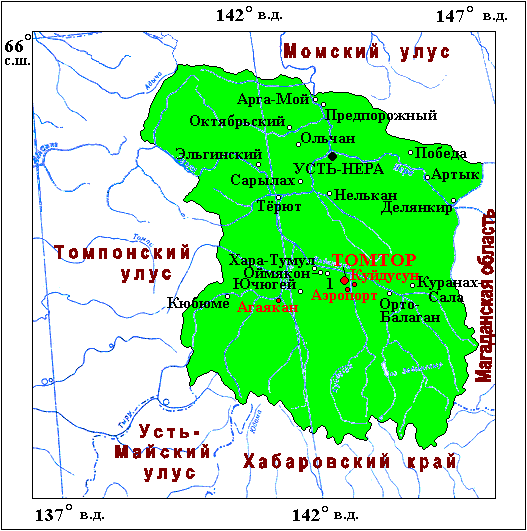 1.1.4. ОСОБЕННОСТИ ОСУЩЕСТВЛЕНИЯ  ОБРАЗОВАТЕЛЬНОГО ПРОЦЕССА, СВЯЗАННЫЕ С КЛИМАТИЧЕСКИМИ УСЛОВИЯМИ:ПГТ Усть- Нера Оймяконского района  приравнен к  крайнему Северу. Оймяконский улус (район) образован в 1931 году с центром в с.Томтор позже в  1954 году районным центром стал  поселок Усть-Нера. Оймяконский улус, несмотря на постигшие его огромные социально-экономические потрясения последних лет, продолжающийся считаться и быть одним из крупных промышленных в Республике Саха (Якутия), расположен на севере-востоке республики в пределах географических координат 64 с.ш. и 144 в.д. площадь - 92.2 тыс. кв. км.. по величине территория занимает 14-е место в республике, Оймяконский улус находится в самом центре горных хребтов и нагорий северо-восточной части РС (Я). Тех, кто в первый раз приезжает из центральных областей России или даже из других улусов республики в этот северный улус, поражают, прежде всего, горы. И еще, даже в разгар непривычного жаркого оймяконского лета на вершине и распадках лежат снега! Горные системы региона в целом образуют  естественную чашу огромных размеров, называемую Оймяконской впадиной. Эта особенность рельефа способствует формированию крайне низких температур. Короткие зимние дни, низкая солнечная радиация, господство антициклонов являются главными факторами, приводящими к переохлаждению воздушной массы в Оймяконской впадине до такой степени, что температура воздуха падает до минус 70 градусов. И зима в этом природном аккумуляторе мороза бывает чрезвычайно длинной, суровой, тяжело переносимой. Короткие зимние дни и длительные морозы ниже минус 50-60 градусов угнетающие действуют и на человека, и на животных – пульс жизни замирает.Поэтому, в холодный период года,  с октября по 15 апреля дети находятся в группе. Зима суровая, холодная и продолжительная. Лето короткое, теплое, иногда жаркое. Короткие переходные сезоны - осень и весна. Наблюдаются поздние весенние и ранние осенние заморозки, резкие колебания температуры в течение года и даже суток. Продолжительность прогулки определяется администрацией Организации в соответствии с СанПиН 2.4.1.3049 – 	Климатические условия - это один из факторов, влияющих на здоровье воспитанников и педагогов, на организацию режимных моментов в образовательном учреждении.            Учитывая климатические условия региона  и для профилактики заболеваемости  в нашем детском саду «Сказка» активно ведется работа  Центра  Здоровьесбережения «Витаминная семья».  Цель деятельности Центра Здоровьесбережения - оптимизация образовательного процесса, определяющего здоровье как цель, объект и результат деятельности Учреждения, гарантирующего оптимальные условия физического и психического становления воспитанников.Здоровьесберегающая технология объединяет в себе все направления деятельности по формированию, сохранению, и укреплению здоровья детей: 1. Мониторинг состояния здоровья   воспитанников.2. Создание условий для укрепления и сохранения здоровья воспитанников.3. Комплекс профилактических   мероприятий по оздоровлению воспитанников.4. Проведение мероприятий с целью   укрепления здоровья и формирования привычки к здоровому образу жизни.5.   Работа с педагогическим коллективом и родителями.        В рамках деятельности центра здоровьесбережения «Академия здоровья» реализуется проект «Эколята – здоровые дошколята».1.1.5. ОСОБЕННОСТИ ОСУЩЕСТВЛЕНИЯ  ОБРАЗОВАТЕЛЬНОГО ПРОЦЕССА, СВЯЗАННЫЕ С ИСПОЛЬЗОВАНИЕМ ТЕХНОЛОГИЙ:Взаимодействие всех субъектов открытого образовательного пространства (дети, педагоги, родители) Организации ДОУ осуществляется на основе  педагогических технологий:здоровьесберегающие технологии;технологии проектной деятельности;технология портфолио дошкольника;технология проблемного обучения;игровая технология;информационно-образовательные технологии.технология психолого-педагогического медико-социального сопровождения ребенка с ОВЗ, создание   оптимальных  условий здоровья воспитанников в нашем Учреждении используется психолого-педагогическое, медико-социальное сопровождение ребенка с ОВЗ,  как комплексная технология психолого-педагогической поддержки и помощи ребенку и родителям в решении задач развития, обучения, воспитания, социализации. 1.1.6.   Особенности осуществления образовательного     процесса,связанные с взаимодействием с социальными партнерами.Современная ситуация модернизации образования позволяет расширять спектр сотрудничества  с Учреждениями в системе Образования, в связи с этим педагогический коллектив нашей Организации принял решения о необходимости   сотрудничества с Якутским Государственным Педагогическим Университетом им. Аммосова в рамках прохождения учебной практики слушателей Программы профессиональной переподготовки «Педагогика и методика дошкольного образования».1.1.7. Особенности осуществления образовательного     процесса,связанные  с социокультурной средой: 1. Проблема толерантного, терпимого отношения людей разных национальностей друг к другу. Воспитанию уважительного отношения к людям других национальностей .Население поселка  Усть- Нера  является многонациональным, в нем проживают: русские, коренные народы Севера, украинцы, ненцы, татары, дагестанцы, армяне, азербайджанцы, болгары, белорусы, казахи, чеченцы, башкиры, грузины, таджики и киргизы. Основным языком общения  является русский язык. Естественно, что в таком многонациональном поселке  я  уделяю большое внимание проблемам толерантности.  2.Знакомство детей с культурой коренных народов  Севера .приобретает в данный момент особенную актуальность,  с учетом традиций и обычаев коренных народов якутов. Наш  детский сад №3 «Сказка» уже много лет работает в тесном контакте с краеведческим  музеем, приобщая воспитанников к культуре и наследию родного края, а также способствует расширению их кругозора, развитию художественного вкуса, любви к «малой» Родине – к краю в котором они живут. При составлении Рабочей  Программы особое внимание я  уделяла  социокультурной среде, соответствующей возрастным, индивидуальным, психологическим и физиологическим особенностям детей, которая позволила нам грамотно, правильно спланировать образовательный процесс в детском саду.1.1.8.  Особенности осуществления образовательного     процесса,связанные с приоритетным направлением:Особенности осуществления образовательного     процесса    связаны с образовательными потребностями, интересами и мотивами детей, членов их семей и педагогов, ориентированы на познавательно-речевое развитие детей.Воспитание и развитие ребенка, основывается  на интеграции, способствует разностороннему развитию личности ребенка, позволяет расширить диапазон компетенций ребенка, развивает индивидуальные особенности ребенка, подводит их к установлению взаимосвязей между художественными образами  поэзии, литературы, музыки; лего - конструирования процессе.В рамках обеспечения вариативности дошкольного образования в нашей группе реализуются:Дополнительная  общеразвивающая программа дошкольного образования  « Севярячок»включает в себя методы и приемы, позволяющие развивать у детей воображение, эстетические чувства, восприятие окружающего мира, умение восторгаться красотой. В рамках интеграции в режиме дня  реализуется Дополнительная общеразвивающая модифицированная программа дошкольного образования естественнонаучной направленности «Любознательный Югорка».   «Любознательный Югорка» включают в себя методы и приемы, позволяющие воспитывать экогуманистического отношения к природе, человеку, обществу с учетом уникальности социально-экономических процессов в Оймяконском районе(климатические, демографические, национально - культурные и другие)В подготовительной группе на начало учебного года 21 человек, из них: 9 мальчиков и 12 девочек. Все дети соответствуют возрастным рамкам данной группы.Демографические особенности: анализ социального статуса семей выявил, что в подготовительной  группе воспитываются дети из полных семей- 13;   5 -,  неполных семей и с детского дома - 3. Основной состав родителей – среднеобеспеченные, с средне-специальным профессиональным образованием,  также есть родители с высшим образованием и  без образования.Национально – культурные особенности: этнический состав воспитанников группы:Якуты—1человек; русские—16 человек; киргизы—1 человек; башкиры—1 человек; украинцы—2 человека. Обучение и воспитание в ДОУ осуществляется на русском языке. Основной контингент воспитанников проживает в условиях нашего поселка.Реализация  регионального  компонента  осуществляется  через  знакомство  с  национально-культурными особенностями Якутии. Знакомясь с родным краем, его достопримечательностями, ребенок учится осознавать себя, живущим в определенный временной период, в определенных этнокультурных условиях. Данная информация реализуется через целевые прогулки, беседы, проекты.Одним из основных положений, рассматриваемых в ФГОС ДО, является - «Приобщение детей к социокультурным нормам, традициям семьи, общества, государства»  В проекте «Национальной доктрины образования Российской Федерации» подчеркивается, что «система образования призвана обеспечить воспитание патриотов России». Однако прежде чем стать патриотом России, надо, уважать и любить свою семью, знать свой город, свой поселок, традиции своего края.         В нашей  группе мы, формирует у дошкольников духовные ценности: интерес к изучению культуры своих предков; любовь к родному краю; воспитываем гордость за культуру народов Севера, желание ее сохранять; воспитывает патриотические чувства, уважение к прошлому, интерес к истории своей Родины. Это является одним из значимых направлений развития образования дошкольников.        Природное, культурно-историческое своеобразие местности предопределяет отбор содержания регионального компонента образования, усвоение которого позволяет выпускникам  адаптироваться к условиям жизни в ближайшем социуме, проникнуться любовью к родной земле, воспитать у себя потребность в здоровом образе жизни, рациональном использовании природных богатств, в охране окружающей среды.Содержание регионального компонента образования призвано способствовать формированию у дошкольников духовно - нравственных ориентаций, развитию их творческого потенциала, толерантности в условиях современного мира.Для эффективной реализации культурной направленности регионального компонента дошкольного образования выявлены и обоснованы следующие педагогические условия:формирование культурной направленности личности дошкольника, на основе обновления содержания регионального компонента дошкольного образования;создание культурно-развивающей среды ДОУ;организация эффективного взаимодействия дошкольного образовательного учреждения и семьи.Содержание для включения в рабочую программу направлено на достижение целей формирования у детей интереса и ценностного отношения к родному краю через:формирование любви к родному поселку, краю, чувства гордости за него;формирование общих представлений об окружающей природной среде (природных ресурсах, воде, атмосфере, почвах, о растительном и животном мире Якутииформирование общих представлений о своеобразии природы Якутиивоспитание позитивного эмоционально – ценностного и бережного отношения к природе родного края.В группе я развиваю знания детей о: природе (географические, климатические особенности); животном  мире (насекомые, рыбы, птицы, звери). Особенности внешнего вида, питания, размножения. О растительном мире (деревья, кустарники, травы, грибы и др.). О культуре и быте народов  (быт, национальные праздники, игры). Также развитию способствует произведения устного народного творчества коренных народов: сказки, малые фольклорные жанры (пословицы, загадки, скороговорки и другие).1.2. ПЛАНИРУЕМЫЕ РЕЗУЛЬТАТЫ ОСВОЕНИЯ РАБОЧЕЙ ПРОГРАММЫ:Специфика дошкольного детства (гибкость, пластичность развития ребенка,  непосредственность и непроизвольность) не позволяет требовать от ребенка дошкольного возраста достижения конкретных образовательных результатов и обусловливает необходимость определения результатов освоения образовательной программы в виде целевых ориентиров.Целевые ориентиры Рабочей Программы  базируются на ФГОС ДО  целях и задачах, обозначенных в пояснительной записке на основе Программы «От рождения до школы», и в той части, которая совпадает со Стандартами, даются по тексту ФГОС.В конце учебного года целевые ориентиры на этапе завершения дошкольного образования подготовительной к школе группы:Ребенок овладевает основными культурными средствами, способами деятельности, проявляет инициативу и самостоятельность в разных видах деятельности – игре, общении, познавательно-исследовательской деятельности, конструировании и др.; способен выбирать себе род занятий, участников по совместной деятельности.Ребенок обладает установкой положительного отношения к миру, к разным видам труда, другим людям и самому себе, обладает чувством собственного достоинства; активно взаимодействует со сверстниками и взрослыми, участвует в совместных играх.Способен договариваться, учитывать интересы и чувства других, сопереживать неудачам и радоваться успехам других, адекватно проявлять свои чувства, в том числе чувство веры в себя, старается разрешить конфликты. Умеет выражать и отстаивать свою позицию по разным вопросом.Способен сотрудничать и выполнять как лидерские, так и исполнительские функции в совместной деятельности.Проявляет симпатию по отношению к другим людям, готовность прийти на помощь тем, кто в этом нуждается.Проявляет умение слышать других и стремление быть понятым другими.У ребенка развита крупная и мелкая моторика; он подвижен, вынослив, владеет основными движениями, может контролировать свои движения и управлять ими.Ребенок способен к волевым усилиям, может следовать социальным нормам поведения и правилам в разных видах деятельности, во взаимоотношениях со взрослыми и сверстниками, может соблюдать правила безопасного поведения и навыки личной гигиены.Проявляет ответственность за начатое дело.Открыт новому, то есть проявляет стремления к получению знаний, положительной мотивации к дальнейшему обучению в школе, институте.Проявляет уважение к жизни и заботе об окружающей среде.Имеет первичные представления о себе, семье, традиционных семейных ценностях, включая традиционные гендерные ориентации, проявляет уважение к своему и противоположному полу.Имеет начальные представления о здоровом образе жизни. Воспринимает здоровый образ жизни как ценность.1.2.1.Целевые ориентиры:не подлежат непосредственной оценке;не являются непосредственным основанием оценки как итогового, так и промежуточного уровня развития детей; не являются основанием для их формального сравнения с реальными достижениями детей;не являются основой объективной оценки соответствия установленным требованиям образовательной деятельности и подготовки детей; не являются непосредственным основанием при оценке качества образования. Реализация образовательных целей и задач Программы направлена на достижение целевых ориентиров дошкольного образования, которые описаны как основные (ключевые) характеристики развития личности ребенка. Основные (ключевые) характеристики развития личности представлены в виде характеристик возможных достижений воспитанников на этапе завершения дошкольного образования и являются определенным отражением образовательных воздействий при реализации основных образовательных областей:  социально – коммуникативное развитие;познавательное развитие;речевое развитие;художественно – эстетическое развитие;физическое развитие. 1.2.2. ЦЕЛЕВЫЕ ОРИЕНТИРЫ НА ЭТАПЕ ЗАВЕРШЕНИЯ ДОШКОЛЬНОГО ОБРАЗОВАНИЯ В ПОДГОТОВИТЕЛЬНОЙ К ШКОЛЕ ГРУППЫ:Оценка индивидуального развития детей производится  в рамках педагогической диагностики, связанной с оценкой эффективности педагогических  действий и лежащей в основе их дальнейшего планирования.  Педагогическая диагностика  проводится в ходе наблюдений за активностью детей в спонтанной и специально организованной деятельности.  Инструментарием для проведения педагогической диагностики являются индивидуальные карты развития детей (ИКР), позволяющие фиксировать индивидуальную динамику и перспективы развития каждого ребенка в ходе:коммуникации со сверстниками и взрослыми;игровой деятельности;познавательной деятельности;проектной деятельности;художественно-эстетической  деятельности;физического развития. (ПРИЛОЖЕНИЕ 1.)Результаты педагогической диагностики могут использоваться исключительно для решения следующих образовательных задач:1) индивидуализация образования  (в том числе поддержка  ребенка, построения его образовательной траектории или профессиональной коррекции особенностей  его развития);2) оптимизация работы с группой детей.В ходе образовательной деятельности педагоги могут создавать диагностические ситуации, чтобы оценить индивидуальную динамику детей и скорректировать свои действия.Периодичность  проведения педагогической диагностики  позволяет оценить динамику развития каждого ребенка (в том числе дети с ОВЗ), что важно для анализа эффективности созданных психолого-педагогических условий, образовательного процесса. Психологическая диагностика: Психологическая диагностика  является выявлением и изучение индивидуально-психологических особенностей детей. Результаты психологической диагностики могут использоваться для решения задач психологического сопровождения и проведения квалифицированной коррекции развития детей.Согласно ФГОС ДО, основаниями преемственности дошкольного и начального общего образования выступают сформированные на конец дошкольного возраста целевые ориентиры, которые предполагают у детей предпосылки  учебной деятельности на этапе завершениями ими дошкольного образования. В рамках преемственности «Карта развития ребенка 6-7 лет», как раздел ИКР транслирует показатели готовности ребенка к школьному обучению и отражает основополагающие линии развития ребенка. «Карта развития ребенка 6-7 лет» позволяет на практике реализовать современный принцип: «Не ребенок должен готовится  к школе, а школа к ребенку».  В системе оценки результатов освоения Программы «Карта развития ребенка 6-7 лет» является ключевой составляющей, в которой  «Портрет выпускника» (профиль индивидуального  развития  ребенка) включает оценку уровня форсированности у воспитанников  Организации  ключевых компетентностей ребенка.(ПРИЛОЖЕНИЕ 2.)Социальной  компетентности: ребенок принимает разные социальные роли и действует в соответствии с ними; устанавливает и поддерживает отношения с разными людьми (сверстниками, старшими, младшими); анализирует действия и поступки, прогнозирует результаты, управляет своим поведением, регулирует конфликты; инициирует разговор, включается, поддерживает его, выбирает стиль общения. Коммуникативная компетентность:	ребенок выражает словами свои мысли, планы, чувства, желания, результаты; задает вопросы; аргументирует свою точку зрения. Деятельностная компетентность:ребенок ставит цель, отбирает необходимые средства для ее осуществления, определяет последовательность действий; делает выбор и принимает решение. Информационная компетентность:ребенок активно использует и называет источники  знаний, адекватные возрасту, индивидуальным возможностям, познавательным потребностям (взрослый- сверстник, книги, собственный опыт, Интернет).Здоровьесберегающая компетентность:ребенок осмысленно пользуется предметами личной  гигиены; проявляет активность в выбранных видах двигательной деятельности; осознает пользу движений; соблюдает правила безопасного поведения в быту в  разных видах деятельности в разных ситуациях;  излучает жизнерадостность, уверенность, обнаруживает внутренний покой. Планируемые результаты освоения дополнительной общеразвивающей программы дошкольного образования художественной   направленности «Цветные ладошки» «Художественно-эстетическое развитие» (рисование, аппликация): Старший дошкольный возраст  6-7 лет в рисовании:проявляет устойчивый интерес, увлеченно занимается изобразительной деятельностью , создает оригинальные образы и сюжетные композиции различной тематики (семья, детский сад, природа, флора, фауна, город и др.)владеет техникой рисования гуашевыми и акварельными красками (свободно экспериментирует, смешивая разные краски для получения задуманных цветов и оттенков);самостоятельно выбирает художественные материалы для создания выразительного образа (для пейзажных рисунков использует акварель или пастель, для декоративного панно – гуашь, для предварительных набросков или эскизов – уголь или простой карандаш);уверенно использует освоенные художественные техники и изобразительные выразительные средства как особый «язык искусства»;охотно сотрудничает с другими детьми в процессе создания коллективной композиции;выражает свое отношение к эстетическим объектам  и явлениям (красиво, нравится, любуюсь …)Старший дошкольный возраст 6-7 лет в аппликации:самостоятельно выбирает разные способы создания выразительного образа (обрывание, выщипывание или сминание бумажной формы для передачи фактуры, вырезание симметричное, силуэтное, модульная аппликация свободное сочетание разных техник);владеет техникой прорезного декора (новогодние игрушки и украшения, эмблемы, символы, гербы, экслибрисы);знаком с ленточным способом вырезания для получения многофигурных симметричных изображений (зайчики пляшут, хоровод ёлочек, грибная полянка);владеет способом вырезания из бумаги, сложенной в несколько раз по диагонали (снежинки, цветы, звездочки); выполняет различные виды аппликации: из ткани, из природного материала, из осенних листьев, из цветочных лепестков, семян, соломки, бересты.Старший дошкольный возраст 6-7 лет в конструирование:Умеет конструировать по графической модели;Умеет строить по замыслу, развито воображение, умение заранее обдумывать предметное содержание, назначение и строение будущей постройки, строительного материала и возможность размещения конструкции в пространстве;Взаимодействует в группе, договаривается о совместной работе, распределяет обязанности, планирует общую работу, действует согласно плану, конструирует в соответствии с общим решением;Умеет находить детали по технологической карте;Воспроизводит конструкцию по схеме-развертке;Умеет конструировать по замыслу, заранее обдумывать содержание будущей постройки, называет ее тему, даёт  ее общее описание;Планируемые результаты освоения дополнительной общеразвивающей модифицированной программы дошкольного образования естественнонаучной направленности «Любознательный Югорка»; « Северячок»:Старший дошкольный возраст 6-7  лет:1.Имеет представления о родном крае, о достопримечательностях региона: о  его  флаге, гербе и гимне; о том, что Оймяконский район, Усть-Нера—многонационален; проявляет интерес к событиям, происходящим в районе, испытывает чувство гордости и любви к «малой Родине».2.Узнает и называет животных, птиц, земноводных и насекомых живущих на территории  региона; имеет представления об особенностях их жизни в местных условиях.3.     Имеет представления  об  обычаях  и традициями, народном творчестве  коренных народов.4.    Имеет представления о профессиях людей, проживающих на территории, знает и называет знаменитых людей района, проявляет  чувства уважения и гордость к профессиям и труду взрослых проживающих на территории округа.         В ходе образовательной деятельности создаются диагностические ситуации, чтобы оценить индивидуальную динамику детей и скорректировать действия педагога.Периодичность проведения оценки позволит оценить динамику образовательныхдостижений у каждого ребенка, что важно для анализа эффективности созданных психолого-педагогических условий, образов.2. СОДЕРЖАТЕЛЬНЫЙ РАЗДЕЛ2.1. ОПИСАНИЕ ОБРАЗОВАТЕЛЬНОЙ ДЕЯТЕЛЬНОСТИ С НАПРАВЛЕНИЯМИ РАЗВИТИЯ РЕБЕНКА, ПРЕДСТАВЛЕННЫМИ В ПЯТИ ОБРАЗОВАТЕЬНЫХ ОБЛАСТЯХ:Дошкольное образование в МБДОУ УНДС общеобразовательного вида №3» Сказка»  направлено на формирование общей культуры, развитие физических, интеллектуальных, нравственных, эстетических и личностных качеств, формирование предпосылок учебной деятельности, сохранение и укрепление здоровья детей дошкольного возраста.Содержание Рабочей Программы обеспечивает развитие личности, мотивации и способностей детей в различных видах деятельности и охватывает следующие структурные единицы, представляющие определенные направления развития и образования детей (далее – образовательные области):В соответствии с положениями Стандарта и принципами  Рабочей Программы предоставлено право выбора способов реализации образовательной деятельности в зависимости от конкретных условий, предпочтений педагогического коллектива Организации и других участников образовательных отношений, а также с учетом индивидуальных особенностей воспитанников, специфики их индивидуальных потребностей и интересов.Содержание психолого – педагогической работы с детьми 6-7 лет дается по  образовательным областям: ● социально-коммуникативное развитие;● познавательное развитие;● речевое развитие;● художественно - эстетическое развитие;● физическое развитие.         Построение образовательного процесса основано на комплексно-тематическом принципе с учетом интеграции образовательных областей. Построение всего образовательного процесса вокруг центральной темы дает большие возможности для развития детей. Темы помогают организовать информацию оптимальным способом. У дошкольников появляется многочисленные возможности для практики, экспериментирования, развития основных навыков, понятийного мышления; обеспечивает достижение единства образовательных целей и преемственности в детском развитии, органичное развитие детей в соответствии с их индивидуальными возможностями. Тематический принцип построения образовательного процесса позволяет органично вводить региональные и культурные компоненты.         Содержание работы ориентировано на разностороннее развитие дошкольников с учетом их возрастных и индивидуальных особенностей. Задачи психолого-педагогической работы по формированию физических, интеллектуальных и личностных качеств детей решаются интегрировано в ходе освоения всех образовательных областей наряду с задачами, отражающими специфику каждой образовательной области, с обязательным психологическим сопровождением.        При этом решение программных образовательных задач предусмотрено не только в рамках организованной образовательной деятельности, но и в ходе режимных моментов: как в совместной деятельности взрослого и детей, так и в самостоятельной деятельности дошкольников.         Воспитательно-образовательный процесс, строится с учетом контингента воспитанников, их индивидуальных и возрастных особенностей, социального заказа родителей.        При организации воспитательно-образовательного процесса необходимо обеспечить единство воспитательных, развивающих и обучающих целей и задач, при этом следует решать поставленные цели и задачи, избегая перегрузки детей, на необходимом и достаточном материале, максимально приближаясь к разумному «минимуму».        Построение образовательного процесса на комплексно-тематическом принципе с учетом интеграции образовательных областей дает возможность достичь этой цели         При этом решение программных образовательных задач Рабочей Программы, предусматривается не только в рамках непосредственно образовательной деятельности, но и в ходе режимных моментов — как в совместной деятельности взрослого и детей, так и в самостоятельной деятельности дошкольников. В начале раздела по каждой образовательной области приводится цитата из ФГОС ДО, обозначающая цели и задачи образовательной области.2.1.1.  ОБРАЗОВАТЕЛЬНАЯ ОБЛАСТЬ: «СОЦИАЛЬНО-КОММУНИКАТИВНОЕ РАЗВИТИЕ»Основные цели  и задачи:*Социализация, развитие общения, нравственное воспитание. *Усвоение норм и ценностей, принятых в обществе, воспитание моральных  и нравственных качеств ребенка, формирование умения правильно оценивать свои поступки и поступки сверстников.       *Развитие общения и взаимодействия ребенка с взрослыми и сверстниками, развитие социального и эмоционального интеллекта, эмоциональной отзывчивости, сопереживания, уважительного и доброжелательного отношения к окружающим.      *Формирование готовности детей к совместной деятельности, развитие  умения договариваться, самостоятельно разрешать конфликты со сверстниками. Ребенок в семье и сообществе.*Формирование образа Я, уважительного отношения и чувства принадлежности к своей семье и к сообществу детей и взрослых в организации; формирование гендерной, семейной принадлежности. *Самообслуживание, самостоятельность, трудовое воспитание.  *Развитие навыков самообслуживания; становление самостоятельности, целенаправленности и саморегулирования собственных действий.  *Воспитание культурно-гигиенических навыков.   *Формирование позитивных установок к различным видам труда и творчества, воспитание положительного отношения к труду, желания трудиться.  *Воспитание ценностного отношения к собственному труду, труду  других людей и его результатам. *Формирование умения ответственно  относиться к порученному заданию (умение и желание доводить дело до  конца, стремление сделать его хорошо). *Формирование первичных представлений о труде взрослых, его роли  в обществе и жизни каждого человека. *Формирование основ безопасности.   *Формирование первичных представлений о безопасном поведении в быту, социуме, природе. Воспитание осознанного отношения к выполнению правил безопасности. *Формирование осторожного и осмотрительного отношения к потенциально опасным для человека и окружающего мира природы ситуациям.  *Формирование представлений о некоторых типичных опасных ситуациях и способах поведения в них.  *Формирование элементарных представлений о правилах безопасности   дорожного движения; воспитание осознанного отношения к необходимости выполнения этих правил.  Содержание психолого-педагогической работы:Социализация, развитие общения,  нравственное воспитание .      *Воспитывать дружеские взаимоотношения между детьми, развивать умение самостоятельно объединяться для совместной игры и труда, заниматься самостоятельно выбранным делом, договариваться, помогать друг другу.      *Воспитывать организованность, дисциплинированность, коллективизм, уважение к старшим.     * Воспитывать заботливое отношение к малышам, пожилым людям; учить помогать им.      *Формировать такие качества, как сочувствие, отзывчивость, справедливость, скромность.      *Развивать волевые качества: умение ограничивать свои желания, выполнять установленные нормы поведения, в своих поступках следовать положительному примеру.      *Воспитывать уважительное отношение к окружающим. Формировать умение слушать собеседника, не перебивать без надобности. Формировать умение спокойно отстаивать свое мнение.     * Обогащать словарь формулами словесной вежливости (приветствие, прощание, просьбы, извинения).      *Расширять представления детей об их обязанностях, прежде всего в связи с подготовкой к школе. Формировать интерес к учебной деятельности и желание учиться в школе.  Ребенок в семье и обществе.       Образ Я.      *Развивать представление о временной перспективе личности, об изменении позиции человека с возрастом (ребенок посещает детский сад, школьник учится, взрослый работает, пожилой человек передает свой опытдругим поколениям). Углублять представления ребенка о себе в прошлом, настоящем и будущем.     * Закреплять традиционные гендерные представления, продолжать развивать в мальчиках и девочках качества, свойственные их полу. Семья.        *Расширять представления детей об истории семьи в контексте истории родной страны (роль каждого поколения в разные периоды истории страны). Рассказывать детям о воинских наградах дедушек и бабушек, родителей.      *Закреплять знание домашнего адреса и телефона, имен и отчества родителей, их профессий.  Детский сад.        *Продолжать расширять представления о ближайшей окружающей среде (оформление помещений, участка детского сада, парка, сквера). Учить детей выделять радующие глаз компоненты окружающей среды (окраска стен, мебель, оформление участка и т.п.)      *Привлекать детей к созданию развивающей среды дошкольного учреждения (мини-музеев, выставок, библиотеки, конструкторских мастерских и др.); формировать умение эстетически оценивать окружающую среду, высказывать оценочные суждения, обосновывать свое мнение.      *Формировать у детей представления о себе как об активном члене коллектива: через участие в проектной деятельности, и родителей; посильном участии в жизни дошкольного учреждения (адаптации младших дошкольников, подготовка к праздникам, выступлениям, соревнованиям в детском саду и за его пределами и др.).  Самообслуживание, самостоятельность, трудовое воспитание.Культурно-гигиенические навыки.        *Воспитывать привычку быстро и правильно умываться, насухо вытираться, пользуясь индивидуальным полотенцем, правильно чистить зубы, полоскать рот после еды, пользоваться носовым платком и расческой.      *Закреплять умения детей аккуратно пользоваться столовыми приборами; правильно вести себя за столом; обращаться с просьбой, благодарить.      *Закреплять умение следить за чистотой одежды и обуви, замечать и устранять непорядок в своем внешнем виде, тактично сообщать товарищу о необходимости что-то поправить в костюме, прическе. Самообслуживание.       *Закреплять умение самостоятельно и быстро одеваться и раздеваться, складывать в шкаф одежду, ставить на место обувь, сушить при необходимости мокрые вещи, ухаживать за обувью (мыть, протирать, чистить).      *Закреплять умение самостоятельно, быстро и аккуратно убирать за собой постель после сна.      *Закреплять умение самостоятельно и своевременно готовить материалы и пособия к занятию, без напоминания убирать рабочее место.  Общественно-полезный труд.      *Продолжать формировать трудовые умения и навыки, воспитывать трудолюбие. Приучать детей старательно, аккуратно выполнять поручения, беречь материалы и предметы, убирать их на место после работы.      *Воспитывать желание участвовать в совместной трудовой деятельности наравне со всеми, стремление быть полезными окружающим, радоваться результатам коллективного труда. Развивать умение самостоятельно объединяться для совместной игры и труда, оказывать друг другу помощь.       *Закреплять умение планировать трудовую деятельность, отбирать необходимые материалы, делать несложные заготовки.      *Продолжать учить детей поддерживать порядок в группе и на участке: протирать и мыть игрушки, строительный материал, вместе с воспитателем ремонтировать книги, игрушки.     * Продолжать учить самостоятельно наводить порядок на участке детского сада: подметать и очищать дорожки от мусора, зимой – от снега, поливать песок в песочнице; украшать участок к праздникам.      *Приучать детей добросовестно выполнять обязанности дежурных по столовой: полностью сервировать столы и вытирать их после еды, подметать пол.      *Прививать интерес к учебной деятельности и желание учиться в школе. Формировать навыки учебной деятельностиУмение внимательно слушать воспитателя, действовать по предложенному им плану, а также самостоятельно планировать свои действия, выполнять поставленную задачу, правильно оценивать результаты своей деятельности.  Труд в природе.     *Закреплять умение самостоятельно и ответственно выполнять обязанности дежурного в уголке природы: поливать комнатные растения, рыхлить почву.       *Прививать детям интерес к труду в природе, привлекать их к посильному участию: осенью – к уборке овощей с огорода, сбору семян, выкапыванию луковиц клубней цветов, перекапыванию грядок, пересаживанию цветущих растений из грунта в уголок природы; зимой – к сгребанию снега к стволам деревьев и кустарникам и т.п. весной- к посеву семян, высадке рассады; летом – к участию в рыхлении почвы, поливе клумб. *Уважение к труду взрослых       Расширять представления о труде взрослых, о значении их труда для общества. Воспитывать уважение к людям труда. Продолжать знакомить детей с профессиями, связанными со спецификой родного города. Развивать интерес к различным профессиям, в частности к профессиям родителей и месту их работы. Формирование основ безопастности.Безопасное поведение в природе.     *Формировать основы экологической культуры. Продолжать знакомить с правилами поведения на природе. Знакомить с Красной книгой, с отдельными представителями животного и растительного мира, занесенными в нее.      *Уточнять и расширять представления о таких явлениях природы, как гроза, гром, молния, радуга, ураган, знакомить с правилами поведения человека в этих условиях.  Безопасность на дорогах.        *Систематизировать знания детей об устройстве улицы, о дорожном движении. Знакомить с понятиями «площадь», «бульвар», «проспект».       Продолжать знакомить с дорожными знаками – предупреждающими, запрещающими и информационно-указательными. Подводить детей к осознанию необходимости соблюдать правила дорожного движения. Расширять представления детей о работе ГИБДД.     *Воспитывать культуру поведения на улице и в общественном транспорте. *Развивать свободную ориентировку в пределах ближайшей к детскому саду местности. Формировать умение находить дорогу из дома в детский сад на схеме местности. Безопасность собственной жизнедеятельности.     * Формировать у детей представления о том, что полезные и необходимые бытовые предметы при неумелом обращении могут причинить вред и стать причиной беды (электроприборы, газовая плита, инструменты и бытовые предметы). Закреплять правила безлопастного поведения во время игр в разное время года (купание в водоемах, катание на велосипеде, катание на санках, коньках и лыжах и др.).      *Подвести детей к пониманию необходимости соблюдать меры предосторожности, учить оценивать свои возможности по преодолению опасности.       *Формировать у детей навыки поведения в ситуациях: «Один дома», «Потерялся», «Заблудился». Формировать умение обращаться за помощью к взрослым.      *Расширять знания детей о работе МЧС, пожарной службы, службы скорой помощи. Уточнять знания о работе пожарных, правилах поведения при пожаре. Закреплять знания о том, что в случае необходимости взрослые звонят по телефонам «01-010», «02-020», «03-030».      *Закреплять умение называть свое имя, фамилию, возраст, домашний адрес, телефон.Развитие игровой деятельности.Основные цели и задачи:  Создание условий для развития игровой деятельности детей. Формирование игровых умений, развитых культурных форм игры. Развитие у детей интереса к различным видам игр. Всестороннее воспитание и гармоничное развитие детей в игре (эмоционально-нравственное, умственное, физическое, художественно-эстетическое и социально-коммуникативное). Развитие самостоятельности, инициативы, творчества, навыков само регуляции; формирование доброжелательного отношения к сверстникам, умения взаимодействовать, договариваться, самостоятельно разрешать конфликтные ситуации.  Содержание психолого-педагогической работы: Сюжетно-ролевые игры.  Совершенствовать и расширять игровые замыслы и умения детей. Формировать желание организовывать сюжетно-ролевые игры. Поощрять выбор темы для игры; учить развивать сюжет на основе знаний, полученных при восприятии окружающего, из литературных произведений и телевизионных передач, экскурсий, выставок, путешествий, походов. Учить детей согласовывать тему игры; распределять роли, подготавливать необходимые условия, договариваться о последовательности  совместных действий, налаживать и регулировать контакты в совместной  игре: договариваться, мириться, уступать, убеждать и т. д. Учить самостоятельно разрешать конфликты, возникающие в ходе игры. Способствовать   укреплению устойчивых детских игровых объединений. Продолжать формировать умение согласовывать свои действия с действиями партнеров, соблюдать в игре ролевые взаимодействия и взаимоотношения. Развивать эмоции, возникающие в ходе ролевых и сюжетных игровых действий с персонажами.  Учить усложнять игру путем расширения состава ролей, согласования и прогнозирования ролевых действий и поведения в соответствии с  сюжетом игры, увеличения количества объединяемых сюжетных линий. Способствовать обогащению знакомой игры новыми решениями (участие взрослого, изменение атрибутики, внесение предметов-заместителей или  введение новой роли). Создавать условия для творческого самовыражения;  для возникновения новых игр и их развития. Учить детей коллективно возводить постройки, необходимые для игры, планировать предстоящую работу, сообща выполнять задуманное. Учить применять конструктивные умения, полученные на занятиях. Формировать привычку аккуратно убирать игрушки в отведенное для них место.Подвижные игры. Продолжать приучать детей самостоятельно организовывать знакомые подвижные игры; участвовать в играх с элементами соревнования. Знакомить с народными играми. Воспитывать честность, справедливость в самостоятельных играх со сверстниками.    Театрализованные игры. Продолжать развивать интерес к театрализованной игре путем активного вовлечения детей в игровые действия. Вызывать желание попробовать себя в разных ролях. Усложнять игровой материал за счет постановки перед детьми все более перспективных (с точки зрения драматургии) художественных  задач («Ты была бедной Золушкой, а теперь ты красавица-принцесса»,  «Эта роль еще никем не раскр ыта»), смены тактики работы над игрой,  спектаклем. Создавать атмосферу творчества и доверия, предоставляя каждому ребенку возможность высказаться по поводу подготовки к выступлению, процесса игры. Учить детей создавать творческие группы для подготовки и проведения спектаклей, концертов, используя все имеющиеся возможности. Учить выстраивать линию поведения в роли, используя атрибуты, детали костюмов, сделанные своими руками. Поощрять импровизацию, умение свободно чувствовать себя в роли. Воспитывать артистические качества, раскрывать творческий потенциал детей, вовлекая их в различные театрализованные представления: игры в концерт, цирк, показ сценок из спектаклей. Предоставлять детям возможность выступать перед сверстниками, родителями и другими  гостями. Дидактические игры. Организовывать дидактические игры, объединяя детей в подгруппы по 2–4 человека; учить выполнять правила игры. Развивать память, внимание, воображение, мышление, речь, сенсорные способности детей. Учить сравнивать предметы, подмечать незначительные различия в их признаках (цвет, форма, величина, материал), объединять предметы по общим признакам, составлять из части целое (складные кубики, мозаика, пазлы), определять изменения в расположении предметов (впереди, сзади, направо, налево, под, над, посередине, сбоку). Формировать желание действовать с разнообразными дидактическими играми и игрушками (народными, электронными, компьютерными играми и др.)   Побуждать детей к самостоятельности в игре, вызывая у них эмоционально-положительный отклик на игровое действие. Учить подчиняться правилам в групповых играх. Воспитывать творческую самостоятельность. Формировать такие качества, как дружелюбие, дисциплинированность. Воспитывать культуру честного соперничества в играх-соревнованиях.2.1.2.ОБРАЗОВАТЕЛЬНАЯ ОБЛАСТЬ: « ПОЗНАВАТЕЛЬНОЕ РАЗВИТИЕ»:Основные цели и задачи:Принципы познавательного развития: формирование математических представлений на основе перцептивных (ручных) действий детей, накопления чувственного опыта и его осмысления. Использование разнообразного  дидактического материала. Стимулирование активной деятельности детей. Сознательности и активности, наглядности, систематичности и  последовательности, прочности, научности,  доступности, связи теории с практикой.Методы и приемы: Словесные: пояснения, указания, разъяснения используются при демонстрации способа действия и в ходе выполнения работ, рассказ, беседа, описание, указание и объяснение, вопросы детям, ответы детей. Словесные методы: организация развивающих проблемно-практических и проблемно-игровых ситуаций, связанных с решением социально и нравственно значимых вопросов. Личностное и познавательное общение воспитателя с детьми на социально-нравственные темы. Этические беседы. Чтение художественной литературы.Наглядные: показ иллюстрированного материала, показ реальных предметов, картин. Экскурсии,  наблюдение  за деятельностью людей и общественными событиями, рассматривание видеоматериалов, рисование на социальные темы (семья, город, труд людей).  Знакомство  с  элементами национальной культуры народов России: национальная  одежда,  особенности внешности, национальные сказки, музыка, танцы, игрушки, народные промыслы. Виды упражнений: коллективные; индивидуальные.Практические методы: игровые проблемно-практические ситуации, имитационно-моделирующие игры, ролевые обучающие игры, дидактические игры. Сотрудничество детей  в  совместной  деятельности гуманистической  и  социальной направленности  (помощь,  забота, оформление группы, уход за цветами и прочее).Формирование элементарных математических представлений.  *Формирование элементарных математических представлений, первичных  представлений об основных свойствах и отношениях объектов окружающего мира: форме, цвете, размере, количестве, числе, части и целом,  пространстве и времени. *Развитие познавательно-исследовательской деятельности.  *Развитие познавательных интересов детей, расширение опыта ориентировки в окружающем, сенсорное развитие, развитие любознательности и познавательной мотивации; формирование познавательных действий, становление сознания; развитие воображения и творческой активности; формирование первичных представлений об объектах окружающего мира, о свойствах и отношениях объектов окружающего мира (форме, цвете, размере, материале, звучании, ритме, темпе, причинах и следствиях и др.).  *Развитие восприятия, внимания, памяти, наблюдательности, способности  анализировать, сравнивать, выделять характерные, существенные признаки предметов и явлений окружающего мира; умения  устанавливать простейшие связи между предметами и явлениями,  делать простейшие обобщения. Количество и счет. Развивать общие представления о множестве: умение формировать множества по заданным основаниям, видеть составные части множества, в которых предметы отличаются определенными признаками.Упражнять в объединении, дополнении множеств, удалении из множества части или отдельных его частей.Устанавливать отношения между отдельными частями множества, а также целым множеством и каждой его частью на основе счета, составления пар предметов или соединения предметов стрелками.Совершенствовать навыки количественного и порядкового счета в пределах 10.Познакомить со счетом в пределах 20 без операций над числами.Знакомить с числами второго десятка.Закреплять понимание отношений между числами натурального ряда (7 больше 6 на 1, а 6 меньше 7 на 1), умение увеличивать и уменьшать каждое число на 1 (в пределах 10).Учить называть числа в прямом и обратном порядке (устный счет), последующее и предыдущее число к названному или обозначенному цифрой, определять пропущенное число.Знакомить с составом чисел в пределах 10.Учить раскладывать число на два меньших и составлять из двух меньших большее (в пределах 10, на наглядной основе).Познакомить с монетами достоинством 1, 5, 10 копеек, 1, 2, 5, 10 рублей (различение, набор и размен монет).Учить на наглядной основе составлять и решать простые арифметические задачи на сложение (к большему прибавляется меньшее) и на вычитание (вычитаемое меньше остатка); при решении задач пользоваться знаками действий: плюс (+), минус (–) и знаком отношения равно (=).Величина.Учить считать по заданной мере, когда за единицу счета принимается не один, а несколько предметов или часть предмета.Делить предмет на 2–8 и более равных частей путем сгибания предмета (бумаги, ткани и др.), а также используя условную меру; правильно обозначать части целого (половина, одна часть из двух (одна вторая), две части из четырех (две четвертых) и т. д.); устанавливать соотношение целого и части, размера частей; находить части целого и целое по известным частям.Формировать у детей первоначальные измерительные умения. Учить измерять длину, ширину, высоту предметов (отрезки прямых линий) с помощью условной меры (бумаги в клетку).Учить детей измерять объем жидких и сыпучих веществ с помощью условной меры.Дать представления о весе предметов и способах его измерения.Сравнивать вес предметов (тяжелее - легче) путем взвешивания их на ладонях. Познакомить с весами.Развивать представление о том, что результат измерения (длины, веса, объема предметов) зависит от величины условной меры.Форма. Уточнить знание известных геометрических фигур, их элементов (вершины, углы, стороны) и некоторых их свойств.Дать представление о многоугольнике (на примере треугольника и четырехугольника), о прямой линии, отрезке прямой.Учить распознавать фигуры независимо от их пространственного положения, изображать, располагать на плоскости, упорядочивать по размерам, классифицировать, группировать по цвету, форме, размерам.Моделировать геометрические фигуры; составлять из нескольких треугольников один многоугольник, из нескольких маленьких квадратов — один большой прямоугольник; из частей круга — круг, из четырех отрезков — четырехугольник, из двух коротких отрезков — один длинный и т. д.; конструировать фигуры по словесному описанию и перечислению их характерных свойств; составлять тематические композиции из фигур по собственному замыслу.Анализировать форму предметов в целом и отдельных их частей; воссоздавать сложные по форме предметы из отдельных частей по контурным образцам, по описанию, представлению.Ориентировка в пространстве. Учить детей ориентироваться на ограниченной территории (лист бумаги, учебная доска, страница тетради, книги и т. д.); располагать предметы и их изображения в указанном направлении, отражать в речи их пространственное расположение (вверху, внизу, выше, ниже, слева, справа, левее, правее, в левом верхнем (правом нижнем) углу, перед, за, между, рядом и др.).Познакомить с планом, схемой, маршрутом, картой. Развивать способность к моделированию пространственных отношений между объектами в виде рисунка, плана, схемы.Учить «читать» простейшую графическую информацию, обозначающую пространственные отношения объектов и направление их движения в пространстве: слева направо, справа налево, снизу вверх, сверху вниз; самостоятельно передвигаться в пространстве, ориентируясь на условные обозначения (знаки и символы).Ориентировка во времени.Дать детям элементарные представления о времени: его текучести, периодичности, необратимости, последовательности всех дней недели, месяцев, времен года.Учить пользоваться в речи понятиями: «сначала», «потом», «до», «после», «раньше», «позже», «в одно и то же время».Развивать «чувство времени», умение беречь время, регулировать свою деятельность в соответствии со временем; различать длительность отдельных временных интервалов (1 минута, 10 минут, 1 час).Учить определять время по часам с точностью до 1 часа.Ознакомление с предметным окружением. Ознакомление с социальныммиром.*Ознакомление с предметным миром (название, функция, назначение, свойства и качества предмета); восприятие предмета как творения человеческой мысли и результата труда. *Формирование первичных представлений о многообразии предметно го окружения; о том, что человек создает предметное окружение, изменяет и совершенствует его для себя и других людей, делая жизнь более удобной и комфортной. *Развитие умения устанавливать причинно-следственные связи между миром предметов и природным миром социальным миром, расширение кругозора детей, *формирование целостной картины мира. *Формирование первичных представлений о малой родине и Отечестве, представлений о социокультурных ценностях нашего народа, об отечественных традициях и праздниках. *Формирование гражданской  принадлежности; воспитание любви к Родине, гордости за ее достижения,  патриотических чувств. *Формирование элементарных представлений о планете Земля как общем доме людей, о многообразии стран и народов  мира.  Приобщение к социокультурным ценностям.*Расширять и уточнять представления детей о предметном мире.*Формировать представления о предметах, облегчающих труд людей на производстве.*Обогащать представления о видах транспорта (наземный, подземный, воздушный, водный).*Продолжать знакомить с библиотеками, музеями.*Углублять представления детей о дальнейшем обучении, формировать элементарные знания о специфике школы.* Расширять осведомленность детей в сферах человеческой деятельности (наука, искусство, производство и сфера услуг, сельское хозяйство), представления об их значимости для жизни ребенка, его семьи, детского сада и общества в целом.*Через экспериментирование и практическую деятельность дать детям возможность познакомиться с элементами профессиональной деятельности в каждой из перечисленных областей (провести и объяснить простейшие эксперименты с водой, воздухом, магнитом; *Создать коллективное панно или рисунок, приготовить что-либо; помочь собрать на прогулку младшую группу; вырастить съедобное растение, ухаживать за домашними животными).*Расширять представления об элементах экономики (деньги, их история, значение для общества, бюджет семьи, разные уровни обеспеченности людей, необходимость помощи менее обеспеченным людям, благотворительность).*Формировать элементарные представления об эволюции Земли (возникновение Земли, эволюция растительного и животного мира), месте человека в природном и социальном мире, происхождении и биологической обоснованности различных рас.*Формировать элементарные представления об истории человечества через знакомство с произведениями искусства (живопись, скульптура, мифы и легенды народов мира), игру и продуктивные виды деятельности.*Рассказывать детям о том, что Земля — наш общий дом, на Земле много разных стран; о том, как важно жить в мире со всеми народами, знать и уважать их культуру, обычаи и традиции.*Расширять представления о своей принадлежности к человеческому сообществу, о детстве ребят в других странах, о правах детей в мире (Декларация прав ребенка), об отечественных и международных организациях, занимающихся соблюдением прав ребенка (органы опеки, ЮНЕСКО и др.).*Формировать элементарные представления о свободе личности как достижении человечества.Ознакомление с миром природы.*Ознакомление с природой и природными явлениями. *Развитие умения устанавливать причинно-следственные связи между природными явлениями. *Формирование первичных представлений о природном многообразии планеты Земля. *Формирование элементарных экологических представлений. *Формирование понимания того, что человек — часть природы, что он должен беречь, охранять и защищать ее,  что в природе все взаимосвязано, что жизнь человека на Земле во многом  зависит от окружающей среды. *Воспитание умения правильно вести себя  в природе. Воспитание любви к природе, желания беречь ее. *Расширять и уточнять представления детей о деревьях, кустарниках, травянистых растениях; растениях луга, сада, леса.*Конкретизировать представления детей об условиях жизни комнатных растений.*Знакомить со способами их вегетативного размножения (черенками, листьями, усами). *Учить устанавливать связи между состоянием растения и условиями окружающей среды. *Знакомить с лекарственными растениями (подорожник, крапива и др.).*Расширять и систематизировать знания о домашних, зимующих и перелетных птицах; домашних животных и обитателях уголка природы.*Продолжать знакомить детей с дикими животными. Расширять представления об особенностях приспособления животных к окружающей среде.*Расширять знания детей о млекопитающих, земноводных и пресмыкающихся.*Знакомить с некоторыми формами защиты земноводных и пресмыкающихся от врагов (например, уж отпугивает врагов шипением и т. п.).*Расширять представления о насекомых. Знакомить с особенностями их жизни (муравьи, пчелы, осы живут большими семьями, муравьи — в муравейниках, пчелы — в дуплах, ульях).*Учить различать по внешнему виду и правильно называть бабочек (капустница, крапивница, павлиний глаз и др.) и жуков (божья коровка, жужелица и др.).*Учить сравнивать насекомых по способу передвижения (летают, прыгают, ползают).*Развивать интерес к родному краю. Воспитывать уважение к труду сельских жителей (земледельцев, механизаторов, лесничих и др.).*Учить обобщать и систематизировать представления о временах года.*Формировать представления о переходе веществ из твердого состояния в жидкое и наоборот. Наблюдать такие явления природы, как иней, град, туман, дождь.*Закреплять умение передавать свое отношение к природе в рассказах и продуктивных видах деятельности.*Объяснить детям, что в природе все взаимосвязано.*Учить устанавливать причинно-следственные связи между природными явлениями (если исчезнут насекомые — опылители растений, то растения не дадут семян и др.).*Подвести детей к пониманию того, что жизнь человека на Земле во многом зависит от окружающей среды: чистые воздух, вода, лес, почва благоприятно сказываются на здоровье и жизни человека.Закреплять умение правильно вести себя в природе (не ломать кустов и ветвей деревьев, не оставлять мусор, не разрушать муравейники и др.).*Оформлять альбомы о временах года: подбирать картинки, фотографии, детские рисунки и рассказы.Сезонные наблюдения.         Осень.Закреплять знания детей о том, что сентябрь первый осенний месяц.Учить замечать приметы осени (похолодало; земля от заморозков стала твердой; заледенели лужи; листопад; иней на почве).Показать обрезку кустарников, рассказать, для чего это делают.Привлекать к высаживанию садовых растений (настурция, астры) в горшки.Учить собирать природный материал (семена, шишки, желуди, листья) для изготовления поделок.Зима.   Обогащать представления детей о сезонных изменениях в природе (самые короткие дни, долго тянущиеся ночи, холодно, мороз, гололед и т. д.).Обращать внимание детей на то, что на некоторых деревьях долго сохраняются плоды (на рябине, ели и т. д.). Объяснить, что это корм для птиц.Учить определять свойства снега (холодный, пушистый, рассыпается, липкий и др.; из влажного тяжелого снега лучше делать постройки).Учить детей замечать, что в феврале погода меняется (то светит солнце, то дует ветер, то идет снег, на крышах домов появляются сосульки).Рассказать, что 22 декабря — самый короткий день в году.Привлекать к посадке семен овса для птиц.Весна. Расширять представления дошкольников о весенних изменениях в природе (чаще светит солнце, зацветают подснежники; распускаются почки на деревьях и кустарниках, начинается ледоход; пробуждаются травяные лягушки, жабы, ящерицы; птицы вьют гнезда; вылетают бабочки-крапивницы; появляются муравьи).Познакомить с термометром (столбик с ртутью может быстро подниматься и опускаться, в зависимости от того, где он находится — в тени или на солнце).Наблюдать, как высаживают, обрезают деревья и кустарники.Учить замечать изменения в уголке природы (комнатные растения начинают давать новые листочки, зацветают и т. д.); пересаживать комнатные растения, в том числе способом черенкования.Учить детей выращивать цветы (тюльпаны) к Международному женскому дню.Знакомить детей с народными приметами: «Длинные сосульки — к долгой весне», «Если весной летит много паутины, лето будет жаркое» и т. п.  Лето. Уточнять представления детей об изменениях, происходящих в природе (самые длинные дни и короткие ночи, тепло, жарко; бывают ливневые дожди, грозы, радуга).Объяснить, что летом наиболее благоприятные условия для роста растений: растут, цветут и плодоносят.Знакомить с народными приметами: «Радуга от дождя стоит долго — к ненастью, скоро исчезнет — к ясной погоде», «Вечером комары летают густым роем — быть теплу», «Появились опята — лето кончилось».Рассказать о том, что 22 июня — день летнего солнцестояния (самый долгий день в году: с этого дня ночь удлиняется, а день идет на убыль).Знакомить с трудом людей на полях, в садах и огородах.Воспитывать желание помогать взрослым.2.1. 3. ОБРАЗОВАТЕЛЬНАЯ ОБЛАСТЬ:       «РЕЧЕВОЕ РАЗВИТИЕ» «Речевое развитие включает владение речью как средством общения и культуры; обогащение активного словаря; развитие связной, грамматически правильной диалогической и монологической речи; развитие речевого творчества; развитие звуковой и интонационной культуры речи, фонематического слуха; знакомство с книжной культурой, детской литературой, понимание на слух текстов различных жанров детской литературы; формирование звуковой аналитико-синтетической активности как предпосылки обучения грамоте».Основные цели и задачи:Развивающая речевая среда.*Приучать детей — будущих школьников — проявлять инициативу с целью получения новых знаний.*Совершенствовать речь как средство общения.*Выяснять, что дети хотели бы увидеть своими глазами, о чем хотели бы узнать, в какие настольные и интеллектуальные игры хотели бы научиться играть, какие мультфильмы готовы смотреть повторно и почему, какие рассказы (о чем) предпочитают слушать и т. п.*Опираясь на опыт детей и учитывая их предпочтения, подбирать наглядные материалы для самостоятельного восприятия с последующим обсуждением с воспитателем и сверстниками.*Уточнять высказывания детей, помогать им более точно характеризовать объект, ситуацию; учить высказывать предположения и делать простейшие выводы, излагать свои мысли понятно для окружающих.*Продолжать формировать умение отстаивать свою точку зрения.*Помогать осваивать формы речевого этикета.*Продолжать содержательно, эмоционально рассказывать детям об интересных фактах и событиях.Приучать детей к самостоятельности суждений.     Формирование словаря.Продолжать работу по обогащению бытового, природоведческого, обществоведческого словаря детей.Побуждать детей интересоваться смыслом слова.Совершенствовать умение использовать разные части речи в точном соответствии с их значением и целью высказывания.Помогать детям осваивать выразительные средства языка.     Звуковая культура речи.Совершенствовать умение различать на слух и в произношении все звуки родного языка. Отрабатывать дикцию: учить детей внятно и отчетливо произносить слова и словосочетания с естественными интонациями.Совершенствовать фонематический слух: учить называть слова с определенным звуком, находить слова с этим звуком в предложении, определять место звука в слове.Отрабатывать интонационную выразительность речи.     Грамматический строй речи.Продолжать упражнять детей в согласовании слов в предложении.Совершенствовать умение образовывать (по образцу) однокоренные слова, существительные с суффиксами, глаголы с приставками, прилагательные в сравнительной и превосходной степени.Помогать правильно строить сложноподчиненные предложения, использовать языковые средства для соединения их частей (чтобы, когда, потому что, если, если бы и т. д.).Связная речь.Продолжать совершенствовать диалогическую и монологическую формы речи.Формировать умение вести диалог между воспитателем и ребенком, между детьми; учить быть доброжелательными и корректными собеседниками, воспитывать культуру речевого общения.Продолжать учить содержательно и выразительно пересказывать литературные тексты, драматизировать их.Совершенствовать умение составлять рассказы о предметах, о содержании картины, по набору картинок с последовательно развивающимся действием.Помогать составлять план рассказа и придерживаться его.Развивать умение составлять рассказы из личного опыта.Продолжать совершенствовать умение сочинять короткие сказки на заданную тему.       Подготовка к обучению грамоте.Дать представления о предложении (без грамматического определения).Упражнять в составлении предложений, членении простых предложений (без союзов и предлогов) на слова с указанием их последовательности.Учить детей делить двусложные и трехсложные слова с открытыми слогами (на-ша Ма-ша, ма-ли-на, бе-ре-за) на части.Учить составлять слова из слогов (устно).Учить выделять последовательность звуков в простых словах.Художественная литература.Продолжать развивать интерес детей к художественной литературе.Пополнять литературный багаж сказками, рассказами, стихотворениями, загадками, считалками, скороговорками.Воспитывать читателя, способного испытывать сострадание и сочувствие к героям книги, отождествлять себя с полюбившимся персонажем.Развивать у детей чувство юмора.Обращать внимание детей на выразительные средства (образные слова и выражения, эпитеты, сравнения); помогать почувствовать красоту и выразительность языка произведения; прививать чуткость к поэтическому слову.Продолжать совершенствовать художественно-речевые исполнительские навыки детей при чтении стихотворений, в драматизациях (эмоциональность исполнения, естественность поведения, умение интонацией, жестом, мимикой передать свое отношение к содержанию литературной фразы).Помогать детям объяснять основные различия между литературными жанрами: сказкой, рассказом, стихотворением.Продолжать знакомить детей с иллюстрациями известных художников. Основные принципы организации работы: ежедневное чтение детям вслух является обязательным и рассматривается как традиция. В отборе художественных текстов учитываются предпочтения педагогов и особенности детей, а так же способность книги конкурировать с видеотехникой не только на уровне содержания, но и на уровне зрительного ряда. Разработка на основе произведений художественной литературы детско-родительских проектов с включением различных видов деятельности: игровой, продуктивной, коммуникативной, познавательно-исследовательской. В процессе реализации проектов.  Отказ от обучающих занятий по ознакомлению с художественной литературой в пользу свободного не принудительного чтения создаются целостные продукты в виде книг-самоделок, выставок изобразительного творчества, макетов, плакатов, карт и схем, сценариев викторин, досугов, детско-родительских праздников и др.Методы и приемы:Словесные методы: чтение и рассказывание художественных произведений, беседа после чтения, пересказ, чтение с продолжением беседы о книгах, обобщающие беседы, заучивание стихотворений. Словесные приемы: речевой образец, повторное чтение, объяснение, указания, оценка детской речи, вопрос.Наглядные методы непосредственное наблюдение и его разновидности (наблюдение в природе, экскурсии), о посредственное наблюдение, изобразительная наглядность: рассматривание картин, рассматривание иллюстраций, портретов поэтов и писателей, художников иллюстраторов, тематические выставки. Наглядные приемы (показ иллюстрированного материала.).Практические методы: прослушивание записей и просмотр видеоматериалов, просмотр (прослушивание) записей в исполнении литературных текстов самими детьми, вечера литературных развлечений, литературные праздники и театрализованные представления, тематические выставки. Игровые приемы (игровое сюжетно - событийное развертывание, игровые проблемно-практические ситуации, игра- драматизация с акцентом на эмоциональное переживание, имитационно-моделирующие игры, ролевые обучающие игры, дидактические игры)2. 4.  ОБРАЗОВАТЕЛЬНАЯ ОБЛАСТЬ«ХУДОЖЕСТВЕННО - ЭСТЕТИЧЕСКОЕ РАЗВИТИЕ»«Художественно-эстетическое развитие предполагает развитие предпосылок ценностно-смыслового восприятия и понимания произведений искусства (словесного, музыкального, изобразительного), мира природы; становление эстетического отношения к окружающему миру; формирование элементарных представлений о видах искусства; восприятие музыки, художественной литературы, фольклора; стимулирование сопереживания персонажам художественных произведений; реализацию самостоятельной творческой деятельности детей (изобразительной, конструктивно-модельной, музыкальной и др.)».Принципы: связь знаний, умений с жизнью, с практикой. Доступность, всесторонность, гармоничность в содержании знаний, умений, навыков. Целесообразная реализация идей интеграции между разными видами образовательных областей. Последовательности и системности полноценного проживания ребёнком всех этапов детства индивидуализациии дошкольного образования. Формирования  познавательных интересов и познавательных действий ребенка в различных видах деятельностиМетоды и приемы:Наглядные: рассматривание красочных энциклопедий альбомов. Объяснительно-иллюстративное сопровождение.                                                                                                         Словесные методы:  беседы, чтение познавательной литературы, прослушивание аудизаписи.Практические: творческое экспериментирование с изобразительными материалами. Совместные с родителями домашние задания. Экскурсии, выставки разучивание  песен,  танцев, воспроизведение мелодий.Основные цели и задачи:Приобщение к искусству.Развивать эстетическое восприятие, чувство ритма, художественный вкус, эстетическое отношение к окружающему, к искусству и художественной деятельности.Формировать интерес к классическому и народному искусству (музыке, изобразительному искусству, литературе, архитектуре).Формировать основы художественной культуры. Развивать интерес к искусству.Закреплять знания об искусстве как виде творческой деятельности людей, о видах искусства (декоративно-прикладное, изобразительное искусство, литература, музыка, архитектура, театр, танец, кино, цирк).Расширять знания детей об изобразительном искусстве, развивать художественное восприятие произведений изобразительного искусства.Продолжать знакомить детей с произведениями живописи.Обогащать представления о скульптуре малых форм, выделяя образные средства выразительности (форму, пропорции, цвет, характерные детали, позы, движения и др.).Расширять представления о художниках — иллюстраторах детской книги (И. Билибин, Ю. Васнецов, В. Конашевич, В. Лебедев, Т. Маврина, Е. Чарушин и др.).Продолжать знакомить с народным декоративно-прикладным искусством (гжельская, хохломская, жостовская, мезенская роспись), с керамическими изделиями, народными игрушками.Продолжать знакомить с архитектурой, закреплять и обогащать знания детей о том, что существуют здания различного назначения (жилые дома, магазины, кинотеатры, детские сады, школы и др.).Развивать умение выделять сходство и различия архитектурных сооружений одинакового назначения. Формировать умение выделять одинаковые части конструкции и особенности деталей.Познакомить со спецификой храмовой архитектуры: купол, арки, аркатурный поясок по периметру здания, барабан (круглая часть под куполом) и т. д. Знакомить с архитектурой с опорой на региональные особенности местности, в которой живут дети. Рассказать детям о том, что, как и в каждом виде искусства, в архитектуре есть памятники, которые известны во всем мире: в России это Кремль, собор Василия Блаженного, Зимний дворец, Исаакиевский собор, Петергоф, памятники Золотого кольца и другие — в каждом городе свои.Развивать умения передавать в художественной деятельности образы архитектурных сооружений, сказочных построек.Расширять представления детей о творческой деятельности, ее особенностях; формировать умение называть виды художественной деятельности, профессии деятелей искусства (художник, композитор, артист, танцор, певец, пианист, скрипач, режиссер, директор театра, архитектор и т. п).Развивать эстетические чувства, эмоции, переживания; умение самостоятельно создавать художественные образы в разных видах деятельности.Формировать представление о значении органов чувств человека для художественной деятельности, формировать умение соотносить органы чувств с видами искусства (музыку слушают, картины рассматривают, стихи читают и слушают и т. д.).Знакомить с историей и видами искусства; формировать умение различать народное и профессиональное искусство.Воспитывать интерес к искусству родного края; любовь и бережное отношение к произведениям искусства.Изобразительная деятельность.Формировать у детей устойчивый интерес к изобразительной деятельности.Продолжать развивать образное эстетическое восприятие, образные представления, формировать эстетические суждения; учить аргументировано и развернуто оценивать изображения, созданные как самим ребенком, так и его сверстниками, обращая внимание на обязательность доброжелательного и уважительного отношения к работам товарищей.Формировать эстетическое отношение к предметам и явлениям окружающего мира, произведениям искусства, к художественно-творческой деятельности.Воспитывать самостоятельность; учить активно и творчески применять ранее усвоенные способы изображения в рисовании, лепке и аппликации, используя выразительные средства.Продолжать учить рисовать с натуры; развивать аналитические способности, умение сравнивать предметы между собой, выделять особенности каждого предмета; совершенствовать умение изображать предметы, передавая их форму, величину, строение, пропорции, цвет, композицию.Продолжать развивать коллективное творчество. Воспитывать стремление действовать согласованно, договариваться о том, кто какую часть работы будет выполнять, как отдельные изображения будут объединяться в общую картину.Формировать умение замечать недостатки своих работ и исправлять их; вносить дополнения для достижения большей выразительности создаваемого образа.Рисование.Предметное рисование.Совершенствовать умение изображать предметы по памяти и с натуры; развивать наблюдательность, способность замечать характерные особенности предметов и передавать их средствами рисунка (форма, пропорции, расположение на листе бумаги).Совершенствовать технику изображения.Продолжать развивать свободу и одновременно точность движений руки под контролем зрения, их плавность, ритмичность.Расширять набор материалов, которые дети могут использовать в рисовании (гуашь, акварель, сухая и жирная пастель, сангина, угольный карандаш, гелиевая ручка и др.).Предлагать соединять в одном рисунке разные материалы для создания выразительного образа.Учить новым способам работы с уже знакомыми материалами (например, рисовать акварелью по сырому слою); разным способам создания фона для изображаемой картины: при рисовании акварелью и гуашью — до создания основного изображения; при рисовании пастелью и цветными карандашами фон может быть подготовлен как в начале, так и по завершении основного изображения.Продолжать формировать умение свободно владеть карандашом при выполнении линейного рисунка, учить плавным поворотам руки при рисовании округлых линий, завитков в разном направлении (от веточки и от конца завитка к веточке, вертикально и горизонтально), учить осуществлять движение всей рукой при рисовании длинных линий, крупных форм, одними пальцами — при рисовании небольших форм и мелких деталей, коротких линий, штрихов, травки (хохлома), оживок (городец) и др.Учить видеть красоту созданного изображения и в передаче формы, плавности, слитности линий или их тонкости, изящности, ритмичности расположения линий и пятен, равномерности закрашивания рисунка; чувствовать плавные переходы оттенков цвета, получившиеся при равномерном закрашивании и регулировании нажима на карандаш.Развивать представление о разнообразии цветов и оттенков, опираясь на реальную окраску предметов, декоративную роспись, сказочные сюжеты; учить создавать цвета и оттенки.Постепенно подводить детей к обозначению цветов, например, включающих два оттенка (желто-зеленый, серо-голубой) или уподобленных природным (малиновый, персиковый и т. п.).Обращать их внимание на изменчивость цвета предметов (например, в процессе роста помидоры зеленые, а созревшие — красные).Учить замечать изменение цвета в природе в связи с изменением погоды (небо голубое в солнечный день и серое в пасмурный).Развивать цветовое восприятие в целях обогащения колористической гаммы рисунка.Учить детей различать оттенки цветов и передавать их в рисунке, развивать восприятие, способность наблюдать и сравнивать цвета окружающих предметов, явлений (нежно-зеленые только что появившиеся листочки, бледно-зеленые стебли одуванчиков и их темно-зеленые листья и т. п.).Сюжетное рисование.Продолжать учить детей размещать изображения на листе в соответствии с их реальным расположением (ближе или дальше от рисующего; ближе к нижнему краю листа — передний план или дальше от него — задний план); передавать различия в величине изображаемых предметов (дерево высокое, цветок ниже дерева;__ воробышек маленький, ворона большая и т. п.).Формировать умение строить композицию рисунка; передавать движения людей и животных, растений, склоняющихся от ветра.Продолжать формировать умение передавать в рисунках как сюжеты народных сказок, так и авторских произведений (стихотворений, сказок, рассказов); проявлять самостоятельность в выборе темы, композиционного и цветового решения.Декоративное рисование.Продолжать развивать декоративное творчество детей; умение создавать узоры по мотивам народных росписей, уже знакомых детям и новых (городецкая, гжельская, хохломская, роспись и др.).Учить детей выделять и передавать цветовую гамму народного декоративного искусства определенного вида.Закреплять умение создавать композиции на листах бумаги разной формы, силуэтах предметов и игрушек; расписывать вылепленные детьми игрушки.Закреплять умение при составлении декоративной композиции на основе того или иного вида народного искусства использовать характерные для него элементы узора и цветовую гамму.Лепка.Развивать творчество детей; учить свободно использовать для создания образов предметов, объектов природы, сказочных персонажей разнообразные приемы, усвоенные ранее; продолжать учить передавать форму основной части и других частей, их пропорции, позу, характерные особенности изображаемых объектов; обрабатывать поверхность формы движениями пальцев и стекой.Продолжать формировать умение передавать характерные движения человека и животных, создавать выразительные образы.Учить детей создавать скульптурные группы из двух-трех фигур, развивать чувство композиции, умение передавать пропорции предметов, их соотношение по величине, выразительность поз, движений, деталей.Декоративная лепка.Продолжать развивать навыки декоративной лепки; учить использовать разные способы лепки (налепи, углубленный рельеф), применять стеку.Учить при лепке из глины расписывать пластину, создавать узор стекой; создавать из глины, разноцветного пластилина предметные и сюжетные, индивидуальные и коллективные композиции.Аппликация. Продолжать учить создавать предметные и сюжетные изображения с натуры и по представлению: развивать чувство композиции.Развивать умение составлять узоры и декоративные композиции из геометрических и растительных элементов на листах бумаги разной формы; изображать птиц, животных по замыслу детей и по мотивам народного искусства.Закреплять приемы вырезания симметричных предметов из бумаги, сложенной вдвое; несколько предметов или их частей из бумаги, сложенной гармошкой.При создании образов поощрять применение разных приемов вырезания, обрывания бумаги, наклеивания изображений (намазывая их клеем полностью или частично, создавая иллюзию передачи объема); учить мозаичному способу изображения с предварительным легким обозначением карандашом формы частей и деталей картинки.Продолжать развивать чувство цвета, колорита, композиции. Художественный труд.Художественный труд: работа с бумагой и картоном. Закреплять умение складывать бумагу прямоугольной, квадратной, круглой формы в разных направлениях (пилотка); использовать разную по фактуре бумагу, делать разметку с помощью шаблона; создавать игрушки-забавы.Формировать умение создавать предметы из полосок цветной бумаги (коврик, дорожка, закладка), подбирать цвета и их оттенки при изготовлении игрушек, сувениров, деталей костюмов и украшений к праздникам.Формировать умение использовать образец.Совершенствовать умение детей создавать объемные игрушки в технике оригами.Художественный труд: работа с природным материалом.Закреплять умение создавать фигуры людей, животных, птиц из желудей, шишек, косточек, травы, веток, корней и других материалов, передавать выразительность образа, создавать общие композиции («Лесная поляна», «Сказочные герои»).Развивать фантазию, воображение.Закреплять умение детей аккуратно и экономно использовать мате-риалы.Конструктивно-модельная деятельность.Формировать интерес к разнообразным зданиям и сооружениям (жилые дома, театры и др.).Поощрять желание передавать их особенности в конструктивной деятельности.Учить видеть конструкцию объекта и анализировать ее основные части, их функциональное назначение.Предлагать детям самостоятельно находить отдельные конструктивные решения на основе анализа существующих сооружений.Закреплять навыки коллективной работы: умение распределять обязанности, работать в соответствии с общим замыслом, не мешая друг другу.Конструирование из строительного материала.Учить детей сооружать различные конструкции одного и того же объекта в соответствии с их назначением (мост для пешеходов, мост для транспорта).Определять, какие детали более всего подходят для постройки, как их целесообразнее скомбинировать; продолжать развивать умение планировать процесс возведения постройки.Продолжать учить сооружать постройки, объединенные общей темой (улица, машины, дома).Конструирование из деталей конструкторов.Познакомить с разнообразными пластмассовыми конструкторами.Учить создавать различные модели (здания, самолеты, поезда и т. д.) по рисунку, по словесной инструкции воспитателя, по собственному замыслу.Познакомить детей с деревянным конструктором, детали которого крепятся штифтами.Учить создавать различные конструкции (мебель, машины) по рисунку и по словесной инструкции воспитателя.Учить создавать конструкции, объединенные общей темой (детская площадка, стоянка машин и др.).Учить разбирать конструкции при помощи скобы и киянки (в пластмассовых конструкторах).Музыкально-художественная деятельность.Продолжать приобщать детей к музыкальной культуре, воспитывать художественный вкус.Продолжать обогащать музыкальные впечатления детей, вызывать яркий эмоциональный отклик при восприятии музыки разного характера.Совершенствовать звуковысотный, ритмический, тембровый и динамический слух.Способствовать дальнейшему формированию певческого голоса, развитию навыков движения под музыку.Обучать игре на детских музыкальных инструментах.Знакомить с элементарными музыкальными понятиями.Слушание. Продолжать развивать навыки восприятия звуков по высоте в пределах квинты — терции; обогащать впечатления детей и формировать музыкальный вкус, развивать музыкальную память.Способствовать развитию мышления, фантазии, памяти, слуха.Знакомить с элементарными музыкальными понятиями (темп, ритм); жанрами (опера, концерт, симфонический концерт), творчеством композиторов и музыкантов.Познакомить детей с мелодией Государственного гимна Российской Федерации.Пение. Совершенствовать певческий голос и вокально-слуховую координацию.Закреплять практические навыки выразительного исполнения песен в пределах от до первой октавы до ре второй октавы; учить брать дыхание и удерживать его до конца фразы; обращать внимание на артикуляцию (дикцию).Закреплять умение петь самостоятельно, индивидуально и коллективно, с музыкальным сопровождением и без него.Песенное творчество.Учить самостоятельно придумывать мелодии, используя в качестве образца русские народные песни; самостоятельно импровизировать мелодии на заданную тему по образцу и без него, используя для этого знакомые песни, музыкальные пьесы и танцы.Музыкально-ритмические движения. Способствовать дальнейшему развитию навыков танцевальных движений, умения выразительно и ритмично двигаться в соответствии с разнообразным характером музыки, передавая в танце эмоционально-образное содержание.Знакомить с национальными плясками (русские, белорусские, украинские и т. д.).Развивать танцевально-игровое творчество; формировать навыки художественного исполнения различных образов инсценировки песен, театральных постановок.Музыкально-игровое и танцевальное творчество. Способствовать развитию творческой активности детей в доступных видах музыкальной исполнительской деятельности (игра в оркестре, пение, танцевальные движения и т. п.).Учить детей импровизировать под музыку соответствующего характера (лыжник, конькобежец, наездник, рыбак; лукавый котик и сердитый козлик и т. п.).Учить придумывать движения, отражающие содержание песни; выразительно действовать с воображаемыми предметами.Учить самостоятельно искать способ передачи в движениях музыкальных образов.Формировать музыкальные способности; содействовать проявлению активности и самостоятельности.Игра на детских музыкальных инструментах. Знакомить с музыкальными произведениями в исполнении различных инструментов и в оркестровой обработке.Учить играть на металлофоне, свирели, ударных и электронных музыкальных инструментах, русских народных музыкальных инструментах: трещотках, погремушках, треугольниках; исполнять музыкальные произведения в оркестре и в ансамбле.2.1. 5. ОБРАЗОВАТЕЛЬНАЯ ОБЛАСТЬ:    «ФИЗИЧЕСКОЕ РАЗВИТИЕ»«Физическое развитие включает приобретение опыта в следующих видах деятельности детей: двигательной, в том числе связанной с выполнением упражнений, направленных на развитие таких физических качеств, как координация и гибкость; способствующих правильному формированию опорно-двигательной системы организма, развитию равновесия, координации движения, крупной и мелкой моторики обеих рук, а также с правильным, не наносящим ущерба организму, выполнением основных движений (ходьба, бег, мягкие прыжки, повороты в обе стороны), формирование начальных представлений о некоторых видах спорта, овладение подвижными играми с правилами; становление целенаправленности и само регуляции в двигательной сфере; становление ценностей здорового образа жизни, овладение его элементарными нормами и правилами (в питании, двигательном режиме, закаливании, при формировании полезных привычек и др.)».Основные цели и задачи:*Формирование начальных представлений о здоровом образе жизни.*Формирование у детей начальных представлений о здоровом образе жизни. *Сохранение, укрепление и охрана здоровья детей; повышение умственной и физической работоспособности, предупреждение утомления.*Обеспечение гармоничного физического развития, совершенствование умений и навыков в основных видах движений, воспитание красоты, грациозности, выразительности движений, *формирование правильной осанки.*Формирование потребности в ежедневной двигательной деятельности.*Развитие инициативы, самостоятельности и творчества в двигательной активности, способности к самоконтролю, самооценке при выполнении движений.*Развитие интереса к участию в подвижных и спортивных играх  и физических упражнениях, активности в самостоятельной двигательной деятельности; интереса и любви к спорту.*Формирование начальных представлений о здоровом образе жизни.*Расширять представления детей о рациональном питании (объем пищи, последовательность ее приема, разнообразие в питании, питьевой режим).*Формировать представления о значении двигательной активности в жизни человека; умения использовать специальные физические упражнения для укрепления своих органов и систем.*Формировать представления об активном отдыхе.*Расширять представления о правилах и видах закаливания, о пользе закаливающих процедур.*Расширять представления о роли солнечного света, воздуха и воды в жизни человека и их влиянии на здоровье.*Физическая культура.*Формировать потребность в ежедневной двигательной деятельности.*Воспитывать умение сохранять правильную осанку в различных видах деятельности.*Совершенствовать технику основных движений, добиваясь естественности, легкости, точности, выразительности их выполнения.*Закреплять умение соблюдать заданный темп в ходьбе и беге.*Учить сочетать разбег с отталкиванием в прыжках на мягкое покрытие, в длину и высоту с разбега.*Добиваться активного движения кисти руки при броске.*Учить перелезать с пролета на пролет гимнастической стенки по диагонали.*Учить быстро перестраиваться на месте и во время движения, равняться в колонне, шеренге, кругу; выполнять упражнения ритмично, в указанном воспитателем темпе.*Развивать психофизические качества: силу, быстроту, выносливость, ловкость, гибкость.*Продолжать упражнять детей в статическом и динамическом равновесии, развивать координацию движений и ориентировку в пространстве.*Закреплять навыки выполнения спортивных упражнений.*Учить самостоятельно следить за состоянием физкультурного инвентаря, спортивной формы, активно участвовать в уходе за ними.*Обеспечивать разностороннее развитие личности ребенка: воспитывать выдержку, настойчивость,решительность,смелость,организованность,инициативность,самостоятель-ность, творчество, фантазию.*Продолжать учить детей самостоятельно организовывать подвижные игры, придумывать собственные игры, варианты игр, комбинировать движения.*Поддерживать интерес к физической культуре и спорту, отдельным достижениям в области спорта.Подвижные игры. Учить детей использовать разнообразные подвижные игры (в том числе игры с элементами соревнования), способствующие развитию психофизических качеств (ловкость, сила, быстрота, выносливость, гибкость), координации движений, умения ориентироваться в пространстве; самостоятельно организовывать знакомые подвижные игры со сверстниками, справедливо оценивать свои результаты и результаты товарищей.Учить придумывать варианты игр, комбинировать движения, проявляя творческие способности.Развивать интерес к спортивным играм и упражнениям (городки, бадминтон, баскетбол, футбол).Принципы: дидактические - системность и последовательность, развивающее обучение, доступность, учет индивидуальных особенностей, сознательность и активность ребенка, наглядность. Специальные - непрерывность, последовательность наращивания тренирующих воздействий, цикличность. Гигиенические - сбалансированность нагрузок, рациональность чередования деятельности и отдыха, возрастная адекватность, оздоровительная направленность всего образовательного процесса, осуществление личностно-ориентированного обучения и воспитания.Методы и приемы:Словесные методы: объяснения, пояснения, указания; подача команд, распоряжений, сигналов; вопросы к детям; образный сюжетный рассказ, беседа; словесная инструкция. Чтение и рассказывание художественных произведений, обобщающая беседа, рассказывание с опорой на наглядный материал.Наглядно-зрительные приемы: (показ физических упражнений, использование наглядных пособий, имитации, зрительные ориентиры).Наглядно-слуховые приемы: (музыка, песни). Наглядные методы: (непосредственное наблюдение, деятельность репродуктивного характера (показ-повтор за взрослым, пример сверстников, поощрение), рассматривание картин).Наглядные приемы (показ иллюстрированного материала, беседы с привлечением наглядности, работа с альбомом сюжетных фотографий).Практические методы: (повторение упражнений без изменений и с изменениями; проведение упражнений в игровой форме, проведение упражнений в соревновательной форме). Дидактические игры, игры-драматизации, дидактические упражнения, пластические этюды, игры-эксперименты. Игровые приемы (игровое сюжетно-событийное развертывание, игровые проблемно-практические ситуации, имитационно-моделирующие игры, ролевые обучающие игры, дидактические игры, игры-путешествия предметного характера).2. 2. ОПИСАНИЕ ФОРМ,СПОСОБОВ, МЕТОДОВ И СРЕДСТВ РЕАЛИЗАЦИИ РАБОЧЕЙ ПРОГРАММЫ:Описание вариативных форм, способов, методов и средств реализации программы с учетом возрастных и индивидуальных особенностей воспитанников, специфики их образовательных потребностей и интересов Региональный компонент        Содержание работы, в части, формируемой участниками образовательных отношений ориентировано на разностороннее развитие дошкольников с учетом их возрастных и индивидуальных особенностей:         Формы,  способы,  методы  и  средства  реализации  Программы  подбираются  с  учетом  возрастных  и  индивидуальных  особенностей воспитанников,  специфики  их  образовательных потребностей и интересов в разных видах детской деятельности.Согласно ФГОС ДО содержание образовательных областей зависит от возрастных и индивидуальных особенностей детей, определяется целями и задачами Программы и реализуется в различных видах деятельности - ряд видов деятельности, таких как игровая, включая сюжетно-ролевую игру, игру с правилами и другие виды игр, коммуникативная (общение и взаимодействие со взрослыми и сверстниками), познавательно-исследовательская (исследования объектов окружающего мира и экспериментирования с ними), а также восприятие художественной литературы и фольклора, самообслуживание и элементарный бытовой труд (в помещении и на улице), конструирование из разного материала, включая конструкторы, модули, бумагу, природный и иной материал, изобразительная (рисование, лепка, аппликация), музыкальная (восприятие и понимание смысла музыкальных произведений, пение, музыкально-ритмические движения, игры на детских музыкальных инструментах) и двигательная (овладение основными движениями) формы активности ребенка.Этот раздел Рабочей Программы   обеспечивает полноценное развитие личности детей подготовительной к школе группы с учетом возрастных и индивидуальных особенностей, специфики их образовательных потребностей и интересов. Вариативные формы, способы, методы и средства реализации Программы  осуществляются с учетом базовых принципов Стандарта и раскрытых в разделе 1.1.2  принципов и подходов Программы, и обеспечивают активное участие ребенка в образовательном процессе в соответствии со своими возможностями и интересами, личностно-развивающий характер  взаимодействия  и общения и др.Тематический принцип построения образовательного процесса позволяет легко вводить региональные компоненты.Одной теме  уделяется не менее одной недели. Оптимальный период —2-3 недели. Тема должна быть отражена в подборе материалов, находящихся в группе и центрах (уголках) развития. Выделение основной темы периода не означает, что абсолютно вся деятельность детей должна быть посвящена этой теме. Цель введения основной темы периода — интегрировать образовательную деятельность и избежать неоправданного дробления детской деятельности по образовательным областям.Построение всего образовательного процесса вокруг одной центральной темы дает большие возможности для развития детей. Темы помогают организовать информацию оптимальным способом. У дошкольников появляются многочисленные возможности для практики, экспериментирования, развития основных навыков, понятийного мышления.Методы реализацииВ самом общем виде методы можно рассматривать как упорядоченные способы взаимодействия взрослого и детей, направленные на достижение целей и решение задач дошкольного образования. Предварительный выбор методов определяется взрослым и зависит от ряда факторов: конкретной образовательной задачи, возрастных и индивидуальных особенностей дошкольников, вида осуществляемой деятельности, реализуемой темы и логики ее представления, применяемой методики и (или) технологии, наличия определенных условий и др. Совокупность факторов может учесть только педагог и соответственно сделать в каждой конкретной ситуации свой, субъективный выбор. Основные методы: наглядный, словесный, практический.Средства реализацииДля развития детей в группе создана развивающая среда с учетом возрастных и индивидуальных особенностей воспитанников, специфики их образовательных потребностей и интересов. Особое место занимают в ней средства реализации Рабочей Программы— совокупность материальных и идеальных объектов. Общепринято их деление на:демонстрационные (применяемые взрослым) и раздаточные (используемые детьми);визуальные (для зрительного восприятия), аудийные (для слухового восприятия), аудиовизуальные (для зрительно-слухового восприятия);естественные (натуральные) и искусственные (созданные человеком);реальные (существующие) и виртуальные (не существующие, но возможные) и др.Содержание Рабочей Программы имеет деятельностную основу. В связи с этим, для обучения и развития детей в пяти областях используются средства реализации РП, которые направленные на развитие деятельности детей:двигательной (оборудование для ходьбы, бега, ползания, лазанья, прыгания, занятий с мячом и др.);игровой (игры, игрушки);коммуникативной (дидактический материал);чтения (восприятия) художественной литературы (книги для детского чтения, в том числе аудиокниги, иллюстративный материал);познавательно-исследовательской (натуральные предметы для исследования и образно-символический материал, в том числе макеты, карты, модели, картины и др.);трудовой (оборудование и инвентарь для всех видов труда);продуктивной (оборудование и материалы для лепки, аппликации, рисования и конструирования, в том числе строительный материал, конструкторы, природный и бросовый материал);музыкально-художественной (детские музыкальные инструменты, дидактический материал и др.).Применяются не только традиционные (книги, игрушки, картинки и др.), но и современные, а также перспективные дидактические средства, основанные на достижениях технологического прогресса (электронные образовательные ресурсы - ЭОР). Сентябрь «Декада народного образования»Октябрь « В здоровом теле- здоровый дух»Ноябрь « Месячник ПДД-Квест-игры»ДекабрьЯнварьФевральМартАпрельМайСодержание психолого-педагогический работы с детьми:СОЦИАЛЬНО-КОММУНИКАТИВНОЕ РАЗВИТИЕ:Задачи ОО по ФГОСОписание вариативных форм, способов  реализации:*Усвоение норм и ценностей;*Образовательная деятельность, осуществляемая в режимных моментах;*Самостоятельная деятельность детей;*Взаимодействие с семьями детей по реализации программы*Ознакомление с правилами культуры поведения*Игровые и практические ситуации для воспроизведения и упражнения форм культурного поведения;*Обсуждение правил и норм общения и взаимодействия со сверстниками и взрослыми;*Разрешение проблемных ситуаций «Кто прав. Кто не прав?», «Кого мы называем добрым?».*Общение и взаимодействие.*Развитие социального и эмоционального интеллекта, эмоциональной отзывчивости, сопереживания:*Побуждение к сопереживанию;*Рассматривание эмоций на картинках и пиктограммах;*Воспроизведение эмоций в рисунках и играх (этюды, драматизации);*Обсуждение эмоций и их причин;*По побуждению педагога проявление действенного сопереживания;*Формирование готовности к совместной деятельности со сверстникамиПри поддержке воспитателя принимать общую цель деятельности и договариваться о способах деятельности:*По побуждению педагога помогать друг другу и достигать результата;*Участие в совместной деятельности (игры, труд конструирование, физическая культура, коллективное рисование);*По примеру и показу воспитателя использование справедливого распределения ролей и игрушек;*Формирование уважительного отношения и чувства принадлежности к своей семье и к сообществу детей и взрослых в ОрганизацииОбсуждение в группе способов проявления заботы о взрослых и детях в детском саду и дома:*Оценка и самооценка поступков по отношению к людям в детском саду и дома;*Продуктивная деятельность: изготовление подарков для членов семьи к празднику, разучивание стихотворений;*Обсуждение способов проявления внимания к людям;*Формирование позитивных установок к различным видам труда и творчества;*Включение в труд по самообслуживанию и хозяйственно-бытовой труд;*Включение детей в ситуации по изготовлению поделок для игр. подарков, используя бумагу, картон, ткань, природный материал;*Формирование основ безопасного поведения в быту, социуме, природе.*Знакомство со способами безопасного поведения в доме, на природе, на улице;*Игровые и практические проблемные ситуации («Как безопасно перейти улицу?»; «Остался дома один, а в дверь звонят»);*Создание энциклопедии безопасных ситуаций, книг полезных советов;*Организация игр-путешествий и викторин;*Чтение книг, рассказывание.*Приобщение к культуре безопасности как компоненту общей культуры является необходимой и важной составляющей социализации ребенка как процесса индивидуального развития, основанного на усвоении социального и культурного опыта, норм, ценностей, знаний, моделей поведения и общения (Л.Я. Гольперин). В образовательной деятельности в режиме дня по Формированию основ безопасности в старшем дошкольном возрасте дополнительно используется учебно-методическое пособие «Детская безопасность» В.А. Шипунова.ПОЗНАВАТЕЛЬНОЕ РАЗВИТИЕЗадачи ОО по ФГОСОписание вариативных форм, способов  реализации:*Развитие интересов детей, любознательности и познавательной мотивации.*Образовательная деятельность, осуществляемая в режимных  моментах;*Самостоятельная деятельность детей;*Взаимодействие с семьями детей по реализации программы*Экспериментирование*Беседы*Наблюдения*Дидактические игры – упражнения*Формирование пассивного и активного словаря детей *Ознакомление с предметным окружением*Рассматривание картин, иллюстраций*Формирование познавательных действий, становление сознания. *Развитие воображения и творческой активности:*Дидактические игры – упражнения*Знакомство с искусством*Ознакомление с предметным окружением*Рассматривание картин, иллюстраций*Формирование первичных представлений о себе, других людях, объектах окружающего мира, о свойствах и отношениях объектов окружающего мира (форме, цвете, размере, материале, звучании, ритме, темпе, количестве, числе, части и целом, пространстве и времени, движении и покое, причинах и следствиях)Ознакомление с природой:*Чтение художественной литературы*Знакомство с искусством*Ознакомление с явлениями общественной жизни*Дидактические игры – упражнения*Ознакомление с предметным окружением*Формирование представлений.), о малой родине и Отечестве, представлений о социокультурных ценностях нашего народа, об отечественных традициях и праздниках.Ознакомление с предметным окружением;*Знакомство с искусством;*Рассматривание картин, иллюстраций;*Чтение художественной литературы;*Праздники, досуги и развлечения;*Участие в совместной деятельности (игры, физической культуры)  Формирование представлений  о планете Земля как общем доме людей, об особенностях ее природы, многообразии стран и народов мира.*Беседы;*Наблюдения;*Дидактические игры – упражнения;*Чтение художественной литературы;*Формирование пассивного и активного словаря детей; *Ознакомление с предметным окружением;*Рассматривание картин, иллюстраций;*Праздники, досуги и развлечения.РЕЧЕВОЕ РАЗВИТИЕ:Описание вариативных форм, способов реализации:Задачи ОО по ФГОС*Владение речью как средством общения и культуры ООД;*Образовательная деятельность, осуществляемая в режимных моментах;*Самостоятельная деятельность детей;*Взаимодействие с семьями детей по реализации программыОбучению рассказыванию;*Развитие активного и пассивного словаря;*Дидактическая игра;*Речевой образец;*Вопросы к детям;*Целевые прогулки, ознакомление с художественной литературой;*Дидактические игры и упражнения по развитию речи;*Игра;*Работа в книжном уголке;*Обогащение активного словаря ;*Развитие связной, грамматически правильной диалогической и монологической речи *Обучению рассказыванию; *Развитие активного и пассивного словаря;*Воспитание звуковой культуры; *Дидактические игры и упражнения по развитию речи;*Рече дыхательная гимнастика;*Артикуляционная гимнастика; Развитие и совершенствование пальцевой моторики у ребёнка; *Скороговорки, пословицы, чистоговорки;*Чтение художественной литературы;*Рассматривание сюжетных картин;*Составление предложений из определенных количеством слов;*Звуковой анализ слова;*Пересказ;*Составление рассказа;*Речевое стимулирование;*Развитие речевого творчества;		*Целевые прогулки.Ознакомление с художественной литературой:*Интонационное выделения слова;*Речевой образец;*Вопросы к детям;*Косвенный подсказ  известного ребенку слова;*Договаривая слова;*Словотворчество;*Рассматривания иллюстраций;*Театрализованная деятельность;*Развитие звуковой и интонационной культуры речи, фонематического слуха, Дидактические игры и упражнения по развитию речи;*Индивидуальная работа с воспитанниками;*Упражнения; *Звуковой анализ слова*Знакомство с книжной культурой, детской литературой, понимание на слух текстов различных жанров детской литературы:*Формирование звуковой аналитико-синтетической активности как предпосылки обучения грамоте;		*Ознакомление с художественной литературой;*Рассматривание сюжетных картин;*Беседа;*Заучивание; *Словотворчество;*Поддержание социального контакта (фактическая беседа) эвристическая беседа;*Дидактические игры и упражнения ;*Объяснения;*Составление предложений из определенных количеством слов;ХУДОЖЕСТВЕННО-ЭСТЕТИЧЕСКОЕ РАЗВИТИЕОписание вариативных форм, способов реализации Задачи ОО по ФГОС *Взаимодействие с семьями детей по реализации программы*Развитие предпосылок ценностно-смыслового восприятия и понимания произведений искусства (словесного, музыкального, изобразительного), мира природы.	*Образовательная деятельность, осуществляемая в режимных моментах;*Самостоятельная деятельность детей;*Художественная деятельность дошкольника,*Эстетика быта - средство эстетического воспитания,*Природа,*Искусство, Показ, наблюдения, объяснение, анализ, пример взрослого,*Метод  поисковых  ситуаций,*Полезные творческие задания,*Полезные творческие задания,совместная деятельность детей и взрослых,*Совместная художественная деятельность детей и взрослых,*Самостоятельная деятельность дошкольников, Занятия, *Праздники и развлечения, *Экскурсии,* Театрализованные игры и игры-драматизации,  *Труд,*Индивидуальная работа с детьми,*Игровое упражнение,*Дидактические игры,*Чтение художественных произведений, *Личный пример*Становление эстетического отношения к окружающему миру.	*Формирование элементарных представлений о видах искусства.	*Восприятие музыки, художественной литературы, фольклора.	*Стимулирование сопереживания персонажам художественных произведений. 	*Реализацию самостоятельной творческой деятельности  детей (изобразительной, конструктивно-модельной, музыкальной   и др.)	ФИЗИЧЕСКОЕ РАЗВИТИЕЗадачи ОО по ФГОСОписание вариативных форм, способов реализацииПриобретение опыта в следующих видах деятельности детей: двигательной, в том числе связанной с выполнением упражнений, направленных на развитие таких физических качеств, как  координация и гибкость.	Образовательная деятельность, осуществляемая в режимных моментах;Самостоятельная деятельность детей;Взаимодействие с семьями детей по реализации программыДвигательная активность, занятия физкультурой.Физические упражнения и специальные упражнения по развитию движений.Физическая активность.Активный отдых (физкультурные досуги, праздники, Дни здоровья).Формирование опорно-двигательной системы организма, развитию равновесию, координации движений, крупной и мелкой моторики, правильное выполнение основных движений (ходьба, бег, мягкие прыжки, повороты в обе стороны).	Физкультурно-оздоровительная работа в режиме дня (утренняя гимнастика, подвижные игры, физические упражнения на прогулке).Самостоятельная двигательная деятельность детей.Объяснение .Показ .Формирование начальных представлений о некоторых видах спорта.	Игра.Беседа.Деятельность детей,  художественные средства (художественная литература, фольклор, произведения музыкального и изобразительного  искусства).Активный отдых.Овладение подвижными играми с правилами.	Беседа.Деятельность детей, художественные средства(художественная литература, фольклор, произведения музыкального искусства).Становление целенаправленности и саморегуляции  в двигательной сфере.	Беседа, рассматривания картин и иллюстраций.Создание проблемных ситуаций, анализ физических и нравственных качеств.Экспериментирование.Становление ценностей здорового образа жизни, овладение его элементарными нормами правилами (в питании, двигательном режиме, закаливании, при формировании полезных  привычек и др.	Психогигиенические факторы (гигиена сна, питания, занятий)Эколого-природные факторы (солнце, воздух, вода).Беседа. Создание проблемных ситуаций, анализ физических и нравственных качеств.Формирование у ребенка осознанного отношения к своему здоровью.Беседа, рассматривания картин и иллюстраций.Экспериментирование..Игра Дидактические  игры. Чтение художественных произведений.Личный пример 2.2.1. РЕАЛИЗАЦИЯ ПЕДАГОГИЧЕСКИХ УСЛОВИЙ РЕГИОНАЛЬНОГО КОМПОНЕНТА:Для реализации педагогических условий регионального компонента мною  был разработан      проект «Моя родина Якутия».( На основе разработокЦель: объединить усилия семьи и ДОУ по вопросам формирования у детей нравственно-патриотических чувств.Задачи: Расширить знания о жизни людей, живущих в Якутии, их обычаях, традициях, фольклоре. Познакомить с национальной одеждой. Воспитывать чувство гордости за свой народ и его культуру.Отражение  Регионального компонента  в предметно-развивающей среды группы: для реализации содержания и закрепления знаний детей в детском саду создаются проекты:  «Якутского быта»                Решение задач по реализации и освоению содержания регионального компонента осуществляется как в форме непосредственной образовательной деятельности, так и в форме совместной деятельности при организации режимных моментов через интеграцию с задачами различных образовательных областей: «Познавательное развитие»; «Художественно-эстетическое развитие; «Физическое развитие» (игры народов).Содержание проектов:«Моя родина - Якутия»Цель: воспитание интереса и любви к малой родине на основе ознакомления с родным краем.Задачи: 1. Познакомить детей с особенностями республики Саха (климат, животный и растительный мир, полезные ископаемые). Расширять представления о коренных народах Севера, их быте и традиционных занятиях.2. Развивать творческие способности детей во время составления узора для чорона. Способствовать физическому, музыкально - эстетическому и духовно- нравственному развитию через якутские народные игры, песни, танцы, виды спорта.3. Воспитывать любовь и привязанность к народному искусству, почтение к народным традициям и обычаям, своей семье, дому, детскому саду, поселку. Прививать чувство интернационализма.Ожидаемые  результаты: Воспитанник знает животный и растительный мир своего посёлка, республики. Проявляет ярко выраженный самостоятельный интерес к природным объектам и явлениям. Обращает своё внимание и внимание других на «непорядки» и непредвиденные явления в природном окружении.Желает продолжать обычаи и традиции семьи, детского сада, поселка. Имеет багаж якутских песен, попевок, закличек, элементов танцевальных движений. Разбирается в элементах народного костюма, использует якутский орнамент и узор в продуктивно - творческой деятельности. Умеет самостоятельно организовывать и играть в якутские народные игры. С радостью ждет праздников, развлечений, которые объединяют и взрослых, и детей.Работа с детьми:Социально - коммуникативное развитие:Дидактические игры "К нам пришли гости", "Вежливый разговор", "Назови одежду", "Укрась рукавицы", "Изготовь нарты"Сюжетно-ролевые игры "Семья", "Оленеводы", "Я – алмазов добытчик"Викторины "Достопримечательности Айхала", "Растительный и животный мир", "Конкурс знатоков родного края"Цикл занятий «Путешествие в историю», «Быт и традиции народов Якутии», "Путешествие по Айхалу", рассматривание фотографий родного края и беседа о том, что на них изображено. Составление генеалогического древа.Познавательное развитие:Цикл занятий "Карта Якутии", " Климат Якутии",  "Природные зоны Якутии", "Растительный и животный мир Якутии", "Полезные ископаемые", "Коренные народы Якутии".  Викторины "Узнай по голосу (животные Якутии)", "Да-нет (растения Якутии), "Найди полезные ископаемые", Просмотр видеофильмов "Путешествие по родному краю", "Таежные животные", "Ленские столбы", "Открытие якутских алмазов" Дидактические игры "Узнай по описанию", "Пернатые друзья", "Какую рыбу поймали"Речевое развитие: Составление творческих рассказов "Мой любимый поселок", "Я люблю свою маму", "Моя дружная семья"Знакомство с пословицами, скороговорками, сказками народов Якутии.Викторины "Из какой сказки", "Продолжи пословицу"Настольный театр "Смелый охотник", "Кто-то и зайца боится","Птичка и Алаа - Могус"Драматизация сказки "Волк и лиса"Художественно-эстетическое развитие:Знакомство с альбомом  иллюстраций одежды и орнаментами народов Якутии. Выставка рисунков "Моя семья", "Край родной", "Продолжи орнамент", "Дорисуй", «Закладка в книгу с использованием орнамента народов Якутии", "Мой  чорон", "Цветы Якутии", "Животные Якутии".Выставка поделок "Животные Севера"Музыкально - ритмические движения: "Мой олень", "Крылья стерха", "Полет куропатки". Пение: "Олень", "Солнце".Слушание: звучание хомуса, попурри якутских песен.Игра на бубнах. Танец "Оленеводов", хоровод "Осуохай"Физическое  развитие:Игры с детьми народов севера: "Северные олени", "Мы поедем, мы помчимся", "Загони оленей", "Чум", "Оленья упряжка", "Ястреб и утки", "Полярная сова и евражки", "Ручейки и озера", "Льдинки, ветер и мороз", "Бег в снегоступах", "Нанайская борьба", "Борьба на палке", "Белый шаман", "Рыбаки". Проведение соревнований по традиционным видам спорта народов Севера.Взаимодействие с родителями воспитанников:Формы и методы работыБеседы с родителями о важности данной проблемыОформление папки – передвижки «Моя родина - Якутия»Привлечение родителей к пополнению группы предметами якутского бытаКонсультации «Ребенок и окружающий мир», «Расскажите детям о своем любимомместе посёлка», «Куда пойти с ребенком в выходной день.          Дополнительной общеразвивающей  программы дошкольного образования предлагается Программа «Севярячок» ( Л.С. Давыдова, Л. А. Труфанова: Северо-Восточный университет)Цель программы - формирование у детей дошкольного возраста познавательно- речевых способностей, через формирование у детей умений и навыков в развитие всех компонентов устной речи детей, познавательного развития: Научить детей проявлять инициативу с целью получения новых знаний.Основные задачи:1.Выяснить, что дети хотели бы увидеть своими глазами, о чем хотели бы узнать.2.В какие настольные и интеллектуальные игры хотели бы научиться играть.3.Развивать познавательный интерес.4.Развивать правильность грамматического строя речи, связной речи — диалогической и монологической форм. 5.Формирование словаря, воспитание звуковой культуры речи. 6.Практическое овладение воспитанниками нормами речи.7.Расширять представления детей о предметном мире.8. Побуждать детей к пониманию того, что человек изменяет предметы, совершенствует их для себя и других людей.9. Способствовать восприятию предметного окружения как творения человеческой мысли.10. Побуждать применять разнообразные способы обследования предметов.11. Создавать условия для самостоятельного установления связей и отношений между системами объектов и явлений с применением различных средств.12.Совершенствовать характер действий , направленных на выявления скрытых свойств объектов.13.  Формирование эстетической картины мира и основных элементов «Я – концепции - творца».14. Создание условий для многоаспектной и увлекательной активности детей в художественно-эстетическом освоении окружающего мира.15.  Формирование эстетической картины мира и основных элементов «Я – концепции - творца».На основе дополнительной программы « Севярячок» и дополнительной общеразвивающей модифицированной программы дошкольного образования естественнонаучной направленности «Любознательный Югорка» для детей дошкольного возраста 3-7 лет на основе работ Е.В. Гончаровой «Экология для малышей»: научить детей любить свой край, место, где живешь; и  осуществляется в течение учебного года с детьми   1 раз в 2 недели,  в форме совместной деятельности педагога с детьми, при организации режимных моментов в процессе разных  видов детской деятельности, с учетом возрастных и индивидуальных особенностей детей.Цель Программы – применение к условиям Оймяконского района и  построение модели образовательной деятельности пгт: Усть-Нера по краеведению направленной на интеграцию краеведческой работы в образовательную деятельность через различные виды детской деятельности, а также в процесс взаимодействия с семьями воспитанников. Задачи: воспитание эко гуманистического отношения к природе, человеку, обществу с учетом уникальности социально-экономических процессов в Оймяконском районе вовлечение родителей в образовательный процесс, через реализацию технологии проектной деятельности с использованием регионального компонента;  приобщение детей и родителей к традициям и обычаям малой Родины – пос. Усть-Неры,  через образовательную деятельность в мини – музее по краеведению «Моя - Усть-Нера: Оймяконский район », через реализацию «регионального компонента» комплексно-тематического плана;  создание условий для всестороннего развития воспитанников с ограниченными возможностями здоровья (ОВЗ) в целях обогащения их социального опыта и гармоничного включения в коллектив сверстников.           Для эффективной реализации культурной направленности регионального компонента я  создаю  следующие педагогические условия: *формирование культурной направленности личности дошкольника, на основе обновления содержания регионального компонента; *подготовка материала к реализации культурной направленности регионального компонента;* создание культурно-развивающей среды; *организация эффективного взаимодействия с семьями ребят. Современные педагогические технологии в дошкольном образовании направлены на реализацию государственных стандартов дошкольного образования.Часть Программы, формируемая участниками образовательного процесса, в соответствии с ФГОС ДО; и я предполагаю использование педагогических технологий:здоровьесберегающие технологии;технологии проектной деятельности;технология проблемного обучения;технология портфолио дошкольника;игровые  технологии;педагогическая технология развития ребенка дошкольного возраста в театрализованной деятельности;информационно-коммуникативные  технологии;технология психолого-педагогического, медико-социального сопровождения ребенка с ОВЗ при участии психолога, создание   оптимальных  условий здоровья воспитанников в нашем Учреждении используется психолого-педагогическое медико-социальное сопровождение ребенка с ОВЗ, как комплексная  технология психолого-педагогической поддержки и помощи ребенку и родителям в решении задач развития, обучения, воспитания, социализации. Для достижения  целей, я  предполагаю  решение следующих задач:*  внедрение технологий направленных на сохранение здоровья и активное         формирование здорового образа жизни и здоровья воспитанников; *развитие моей  профессиональной, коммуникативной, информационной, правовой компетентности; *вовлечение родителей в образовательный процесс, через реализацию методов образовательных проектов с использованием регионального компонента;*приобщение  детей к традициям и обычаям малой Родины, через реализацию «регионального компонента» комплексно-тематического плана по краеведению «Моя – Усть-Нера»;*формирование в становлении базовых свойств личности ребенка: самооценки и образа «Я», *эмоционально - потребностной сферы, нравственных ценностей, смыслов и установок, а также социально-психологических особенностей в системе отношений с другими людьми;*развитие творческих способностей, конструкторских умений и навыков; всех сторон речи; *воспитание личности, способной самостоятельно ставить перед собой задачи и решать их, находя оригинальные способы решения; *формирование и  развитие физических, интеллектуальных, творческих, способностей детей, *формирование познавательной и исследовательской активности, через работу  в кружках по интересам;*создание  условий для всестороннего развития воспитанников с ограниченными возможностями здоровья (ОВЗ) в целях обогащения их социального опыта и гармоничного включения в коллектив сверстников приобщение к театральной культуре, развитие психофизических способностей, речи, творческих способностей, создание условий для совместной театрализованной деятельности детей и взрослых;*использование ИКТ позволяет на более высоком уровне решать задачи ООП интенсифицировать все уровни воспитательного процесса, готовить пользователей к применению современных информационных технологий.При реализации Программы необходимо: продумывать содержание и организацию совместного образа жизни детей, условия эмоционального благополучия и развития каждого ребенка;определить единые для всех детей правила сосуществования детского общества, включающие равенство прав, взаимную доброжелательность и внимание друг к другу, готовность прийти на помощь, поддержать;соблюдать гуманистические принципы педагогического сопровождения развития детей, в числе которых забота, теплое отношение, интерес к каждому ребенку, поддержка и установка на успех, развитие детской самостоятельности, инициативы;сочетать совместную с ребенком деятельность (игры, труд, наблюдения и пр.) и самостоятельную деятельность детей;ежедневно планировать образовательные ситуации, обогащающие практический и познавательный опыт детей, эмоции и представления о мире;создавать развивающую предметно-пространственную среду;наблюдать, как развиваются самостоятельность каждого ребенка и взаимоотношения детей;сотрудничать с родителями, совместно с ними решая задачи воспитания и развития детей.ПРОЛОЖЕНИЕ 3.
2.2.2.  ОСОБЕННОСТИ ОБРАЗОВАТЕЛЬНОЙ ДЕЯТЕЛЬНОСТИРАЗНЫХ ВИДОВ И КУЛЬТУРНЫХ ПРАКТИК:Особенностью образовательной деятельности в соответствии с ФГОС ДО является объединение обучения и воспитания в целостный образовательный процесс на основе духовно-нравственных и социокультурных ценностей. Процесс дошкольного образования направлен на обогащение индивидуальных ресурсов личностного развития ребенка средствами культуры. Принцип культуросообразности обеспечивает учет национальных ценностей и традиций в образовании, восполняет недостатки духовно-нравственного и эмоционального воспитания. Дошкольное образование представляет собой гуманитарную систему с особыми закономерностями функционирования и развития. Наряду с функцией трансляции культурного опыта, оно реализует социально-психологическую функцию — создает условия для формирования внутреннего, уникального мира и субъектного опыта ребенка. Сущность развивающего дошкольного образования состоит в том, что личный опыт каждого ребенка организуется так, чтобы он естественным путем, в доступных, интересных видах деятельности осваивал культурные средства и способы познания, коммуникации, сотрудничества, позволяющие успешно проявить самостоятельность и реализовать позицию субъекта. Важно, чтобы в дошкольном детстве каждый ребенок приобрел необходимый культурный личный опыт, который становится фундаментом полноценного общего развития, позитивной социализации и индивидуализации. Новое содержание образования ориентировано на развитие у дошкольников универсальных культурных умений. Такие умения начинают формироваться в период дошкольного детства, а затем «достраиваются» и совершенствуются в течение всей последующей жизни. Они свидетельствуют о готовности и способности ребенка действовать в обстоятельствах жизни и деятельности на основе культурных норм и выражают: содержание, качество и направленность его действий и поступков;индивидуальные особенности (оригинальность и уникальность) его действий;принятие и освоение культурных норм общества, к которому принадлежит ребенок;принятие общезначимых (общечеловеческих) культурных образов деятельности и поведения. Универсальные культурные умения дошкольника «Формирование универсальные культурные умения дошкольника»        Способность ребенка действовать в обстоятельствах жизни на основе                      культурных норм и выражают:                     содержание, качество и направленность его действий и поступков;                     индивидуальные особенности (оригинальность и уникальность) его                      действий; принятие и освоение культурных норм общества, к                      которому принадлежит ребенок;                     принятие общезначимых (общечеловеческих) культурных                      образов деятельности и поведения.           Универсальные культурные умения формируются на основе разнообразных культурных практик, специфичных для детей разного возраста. Дошкольное детство — это особый культурный мир, со своими границами, ценностями, языком, образом чувств, мышления, действий. Культурные практики дошкольника неразрывно связаны с его интересами, потребностями (витальными, коммуникативными, деятельностными, игровыми и пр.) и способами самовыражения. Термин «культурные практики» ребенка интерпретируется и широко используется в работах Н.Б. Крыловой. С точки зрения Н.Б. Крыловой, культурные практики дошкольника — это обычные для ребенка этого возраста (привычные, повседневные) способы самостоятельной деятельности, а также апробация (постоянные и единичные пробы) новых способов и форм деятельности (т.е. творчество) и поведения в целях удовлетворения разнообразных потребностей и интересов. Культурные практики ребенка охватывают разные сферы активности дошкольников в образовательном процессе детского сада.По мнению Н.Б. Крыловой, к культурным практикам можно отнести все разнообразие социально-ориентированных, организационно-коммуникативных, исследовательских, практических, художественных способов действий, которые предпринимает дошкольник в своем опыте самостоятельно или при поддержке воспитателя и взаимодействии с ним. Проектирование образовательного процесса в группе нацеливает меня на широкое использование культурных практик дошкольников. Культурные практики становятся важной структурной единицей образовательного процесса в детском саду. Проектирование культурных практик в образовательном процессе идет по двум направлениям.Культурные практики на основе инициатив самих детей. Это самостоятельная детская деятельность, которая протекает как индивидуально, так и в процессе сотрудничества со сверстниками. Детская активность в данном случае направляется на самостоятельное познание окружающего, поиски ответов на возникшие вопросы, воспроизведение способов действий и апробацию культурных образцов, норм, творческую реализацию замыслов, наблюдение, исследование заинтересовавших ребенка объектов, индивидуальную и совместную со сверстниками игровую, художественную, конструктивную деятельность и др. Культурные практики, инициируемые, организуемые и направляемые взрослыми. Эти культурные практики направляются  на развитие самостоятельной коммуникативной, исследовательской, творческой и социальной активности дошкольников и основываются на поддержке детских инициатив и интересов. Культурные практики проектируются в соответствии с решаемыми образовательными задачами. Выбор культурных практик связан непосредственно с содержанием комплексно-тематического планирования образовательного процесса и направлен на обогащение культурного опыта, самостоятельности поведения и деятельности, чувств и позитивной социализации и индивидуализации дошкольников. В Программе дано примерное  комплексно-тематическое планирование для каждой возрастной группы.  Комплексно - тематический принцип построения образовательного процесса позволяет органично вводить региональные и культурные компоненты, учитывать специфику дошкольного учреждения.Комплексно-тематическое планирование позволяет органично сочетать культурные практики, инициируемые педагогом, и свободные культурные практики, инициируемые детьми. Ценность тематического планирования состоит в возможности интеграции разного образовательного содержания, активизации познавательного и практического опыта детей, объединения детей в увлекательной совместной игровой, познавательно-исследовательской, художественной и практической деятельности. Проектирование культурных практик предъявляет особые требования:к содержанию и организации образовательного процесса, взаимодействию взрослых и детей, конструированию предметно-развивающей среды.Событийный сценарий развития дошкольников в детском саду выстраивается как система  активного решения детьми разнообразных, постепенно усложняющихся, отвечающих актуальным детским потребностям и интересам проблемных задач и ситуаций, побуждающих дошкольников к проявлению самостоятельности, познавательной и коммуникативной активности, творчеству.Наиболее  целесообразный путь  организации культурных практик — это метод образовательных проектов. Перед детьми открываются возможности для осуществления культурных практик познания, совместного творчества, сотрудничества, коммуникации, эмоционального обмена и взаимной поддержки. В этом проявляется интегративная сущность культурных практик.  Результаты проектной деятельности детей, в зависимости от темы проекта представляется: в виде выставки детских работ, разнообразных поделок, макетов, карт путешествий, настольных игр, рисунков, фотоальбомов, эмблем, детских сочинений (стихов, сказок, загадок), концертов, театральных постановок, самодельных книг и пр.Инициируемые воспитателем культурные практики предполагают также насыщение детской жизни разнообразными культурными событиями: тематические детские праздники, в том числе этнической народной направленности, ярмарки и галереи-выставки детских работ, фестивали, спортивные олимпиады и конкурсы эрудитов, детские театрализованные студии, мастерские, музеи, организация культурного досуга, участие дошкольников в традициях детского сада и т.п. Участие дошкольников в увлекательных культурных событиях, инициируемых воспитателями, не проходит бесследно.  Дети начинают активно воспроизводить их в своей самостоятельной деятельности, прежде всего в играх, дополняя своей фантазией и новыми деталями. Условием осуществления культурных практик является свобода дошкольника в выборе средств реализации своей активности. Предпосылкой реализации свободы является психологическая готовность осуществить выбор. Актуальной педагогической задачей становится обеспечение возможностей для каждого ребенка осуществлять самостоятельный выбор и «открывать себя» в различных видах деятельности. В условиях выбора наиболее активно выражаются субъектные проявления детей. 	Ситуации выбора становятся эффективным средством развития культурных практик, инициативы и самостоятельности детей, если:отвечают интересам дошкольника; строятся на принципах постепенного усложнения и расширения круга проблем, требующих выбора самостоятельного решения; обеспечивают нарастание субъектной позиции ребенка в выборе содержания и средств организации своей деятельности; ориентируются на осознание ребенком роста своих возможностей. 	В образовательном процессе детского сада ситуации выбора могут проектироваться как ситуации практической, познавательной и нравственной направленности. Они становятся средством обогащения действенно-практического, познавательного и эмоционально-нравственного компонентов личного опыта дошкольников. Этому способствует разнообразие ситуаций выбора, среди них используются: ситуации свободного выбора способа решения познавательной или практической задачи; ситуации морального выбора (выбора способа решения нравственной задачи);ситуации выбора способа организации коллективной или индивидуальной деятельности; ситуации выбора решения в условных коллизионных ситуациях и пр.	По своей методической инструментовке ситуации выбора выступают в образовательном процессе как: ситуации, проектируемые воспитателем, в целях развития культурного опыта, самостоятельности, инициативы, творческого самовыражения детей; ситуации, спонтанно (естественно) возникающие в жизни детей. 	Такие ситуации воспитатель превращает в развивающие, создавая условия для того, чтобы ребенок овладевал новыми для него культурными практиками, т.е. средствами и способами взаимодействия с миром. Активность культурных практик дошкольников во многом обусловлена позицией взрослого, который поддерживает, стимулирует детские интересы и способствует их зарождению. Атмосфера современного детского сада насыщена разнообразными ситуациями, побуждающими детей к свободному выбору, творческой самостоятельности, к осуществлению культурных форм активности, чтобы каждый ребенок в соответствии со своими склонностями мог получить возможность для творческого самовыражения и презентации творческих достижений.  В условиях культурных практик воспитатель занимает по отношению к детям позицию партнера. Сформированная игровая позиция воспитателя (позиция «партнера», «режиссера», «со-игрока», «координатора») обеспечивает включение его в детскую игру, позволяет изнутри игровой практики оказывать позитивное влияние на ее развитие. 	Игровая позиция воспитателя включает в себя:ярко выраженный интерес педагога к играм детей; рефлексию как способность видеть реальную ситуацию со стороны и вычленить в ней игровые возможности; «инфантилизацию» как способность на время превратиться в ребенка, действовать по тем законам, по которым живут и действуют играющие дети, устанавливать доверительные отношения с ними;  эмпатию как способность чувствовать игровые состояния других людей; креативность как способность находить нестандартные пути достижения цели (Е.В. Груздова ). В рамках приобретаемого опыта под влиянием взрослого и естественной логики событий детской жизни, ребенок предпринимает «культурные пробы», осваивает культурные практики проявления заботы, сочувствия, дружеских отношений и сотрудничества, организации деятельности, творческих дел и игровой культуры.Самостоятельный опыт культурных практик у современных детей достаточно обширен и разнообразен. Объектом педагогической поддержки воспитателя становятся такие культурные практики, возникающие по инициативе детей, как коллекционирование, самостоятельное исследование и экспериментирование, свободное рисование и создание поделок-самоделок, самостоятельные объединения детей на основе общих игровых интересов, фантазирования, тематических импровизаций, ряженья и театральных постановок, игр-путешествий, совместного сооружения разных объектов и пр. Задача воспитателя своевременно способствовать обогащению самостоятельной, инициативной, творческой детской деятельности, поддерживать детские замыслы, помогать распространению в детской среде успешных индивидуальных культурных практик. К примеру, предложить ребенку показать другим детям, как он мастерит из бросового материала игрушки, предложить детям воспользоваться придуманным ребенком способом справедливого распределения ролей, материалов или новым вариантом игры и т.п.Надо подчеркнуть, что приобретаемый ребенком личный опыт должен быть постоянно в поле зрения воспитателя. Всегда ли самостоятельная практика поведения и деятельности ребенка несет в себе только положительный «культурный заряд»? К сожалению, далеко не всегда. Нередко за фасадом внешне культурной деятельности детей скрывается негативный опыт отношения детей друг к другу, агрессивность, грубость, отказ от общения с отдельными детьми, нежелание принимать сверстника в совместные дела, стремление лидеров подчинить слабых своей воли и пр. Учитывая это, современному воспитателю необходимо хорошо знать содержание и реальный культурный контекст свободного общения детей, практикуемые в детском сообществе формы и способы саморегуляции отношений со сверстниками, а также увлечения и разочарования детской жизни, чтобы своевременно помочь каждому ребенку в личном опыте воспроизвести культурные практики. Этому служит открытая позиция воспитателя, его умение глазами детей взглянуть на события детской жизни, проявить искренний интерес, готовность поддержать детские замыслы, сочувствовать и соучаствовать в их осуществлении, открыть перед ребенком перспективы нового опыта познания, общения, деятельности и самоутверждения. Культурные  практики выполняют значительную роль в позитивной социализации и индивидуализации.2. 2.3. ВИДЫ   ДЕТСКОЙ   ДЕЯТЕЛЬНОСТИ И КУЛЬТУРНЫХ ПРАКТИК:*Игровая*Восприятие художественной литературы и фольклора(восприятие)*Коммуникативная*Познавательно-исследовательская*Изобразительная*Музыкальная*Двигательная*Самообслуживание и элементарный бытовой труд*КонструированиеСюжетно-отобразительные игры.Сюжетно-ролевые игры:*бытовые, *производственные, *общественные.Театрализованные игры:*игры-имитации (в том числе игры-этюды),*ролевые диалоги на основе текста,*драматизации, *инсценировки, *игры-импровизации.Режиссерские игры:*с игрушками-персонажами, *предметами-заместителями.Игры со строительным материалом: *строительными наборами, *конструкторами, природным материалом: *песком, снегом.Игры-экспериментирования с разными материалами: *водой, льдом, снегом, светом, звуками, магнитами, бумагой и др.Дидактические игры: *с предметами (в том числе сюжетно-дидактические и игры-инсценировки); *настольно-печатные; словесные (в том числе народные).Интеллектуальные развивающие игры: * головоломки, лабиринты, смекалки;Подвижные (в том числе народные) *игры: сюжетные, бессюжетные, игры с элементами соревнований, игры-аттракционы, игры с использованием предметов (мяч, кегли, кольцеброс, серсо и др.)Игры с элементами спорта: бадминтон, , футбол, Досуговые игры: игры-забавы, игры-развлечения, интеллектуальные, празднично-карнавальные, театрально-постановочные.Проектная деятельность, н-р, «Сочиняем сказку сами» (сочинение сценария и игра- инсценировка придуманной сказки.Восприятие литературных произведений с последующими:*решением проблемных ситуаций, *дидактическими играми по литературному произведению, *игрой-фантазией,*рассматриванием иллюстраций художников, *придумыванием и рисованием собственных иллюстраций, *просмотром мультфильмов, *созданием этюдов, сценариев для театрализации,*театрализованными играми, *созданием театральных афиш, декораций,театральных кукол,*оформлением тематических выставок (« Сказки Даля»; «Сказки К.И. Чуковского» и др.)Проектная деятельностьПРИЛОЖЕНИЕ 4.«Сочиняем сказку сами» (сочинение сценария и игра- инсценировка придуманной сказки.Свободное общение на разные темы.Художественно-речевая деятельность: сочинение сказок, рассказов, стихов, загадок, пословиц, дразнилок; придумывание сценариев  для театрализованных игр-инсценировок.Специальное моделирование ситуаций общения: «Интервью», «У меня зазвонил телефон», «Телеканал детского сада представляет» и др.Коммуникативные игры (на знакомство детей  друг с другом, создание положительных эмоций;  развитие эмпатии, навыков взаимодействия и др.) Придумывание этюдов для театрализации(не вербальные средства выразительности).Театрализованные, режиссерские игры, игры-фантазирования по мотивам литературных произведений Подвижные (в том числе народные) игры с диалогом.Дидактические словесные (в том числе народные) игры.Викторины.Проектная деятельность, н-р, «Напиши письмо Деду Морозу»; «Книжка-малышка».Опыты, исследования; игры-экспериментирования,  с разными материалами Рассматривание, обследование, наблюдение.Решение занимательных задач, проблемных ситуаций.Создание символов, схем, чертежей, моделей, макетов, алгоритмов (в уголке природы, лаборатории «Почемучка» и др.Просмотр познавательных мультфильмов, видеофильмов, детских телепередач с последующим обсуждением.Рассматривание иллюстраций, фотографий в познавательных книгах и детских иллюстрированных энциклопедиях.Создание тематических альбомов, коллажей, стенгазет, н-р, «Знаете ли вы?», «Этот удивительный мир диких животных» и др.Оформление тематических выставок, н-р, «Предметы, которые нас удивили», «Мой папа - нефтяник» и др.Оформление уголка природы.Создание коллекций (гербарии, минералы, марки и др.)Ведение «Копилки вопросов» (в том числе запись с помощью рисунков, символов). Дидактические игры, интеллектуальные развивающие игры Сюжетно-ролевые, режиссерские игры-путешествия, н-р, «Путешествие в Африку», «Путешествие на батискафе», «Космическое путешествие» и др.Поисково-исследовательские проекты, н-р, «Красная книгаРоссийской федерации», «Путешествие в прошлое вещей», «Птицы – жители нашего поселка» и др.Рисование (гуашь, акварель, мелки, сангина, пастель, тушь);лепка (глина, пластилин, пластика);аппликация (бумага, ткань, природные материалы)*по замыслу, *на заданную тему. Художественный труд (поделки  из бумаги, картона, поролона, ткани; природного, бросового материала и др.):*украшения к праздникам, *поделки для выставок детского творчества,*подарки, сувениры,*декорации к театрализованным спектаклям,*украшение предметов личного пользования и др. Ручной труд (поделки  из природного и бросового материала, бумаги, картона, поролона, ткани, дерева и др.):*изготовление атрибутов для игры, *предметов для познавательно-исследовательской  деятельности и др.Конструирование из бумаги:*по выкройке,*схеме (оригами).Творческая продуктивная деятельностьс использованием нетрадиционных техник изобразительной деятельности (монотипия, кляксография, оттиск, тиснение, набрызг и др.).Творческая продуктивная деятельность на развитие воображения и фантазии   («Жители неизвестной планеты», «Сказочное животное», «Необыкновенный вид транспорта», «Волшебное дерево» и др.)Разнообразная интегративная деятельность:*рисование иллюстраций к литературным и музыкальным произведениям; *создание коллажей, панно, композиций  с использованием разных видов продуктивной деятельности и др.Организация и оформление выставок. Проектная деятельность, н-р, «Подарок маме», «Новогодняя мастерская», «Детский сад будущего» и др.Слушание соответствующей возрасту народной, классической, детской музыки.Игра на детских музыкальных инструментах.Шумовой оркестрЭкспериментирование со звуками.Двигательные, пластические, танцевальные этюды, танцы, хороводы, пляски.Попевки,  распевки, совместное и индивидуальное исполнение песен.Драматизация песен.Музыкально-театрализованные игрыМузыкальные и музыкально-дидактические игры.Концерты-импровизации.Разнообразная интегративная деятельность:*музыкальное озвучивание картин художников, литературных произведений и др.Физические упражнения.Физкультминутки и динамические паузы.Гимнастика (утренняя, бодрящая, дыхательная).Ритмика.Подвижные игры, игры с элементами спорта, игры-соревнования.Игры-имитации, хороводные игры.Народные подвижные игры.Пальчиковые игры.Спортивные упражнения: катание на санках, скольжение. Разнообразная двигательная деятельность в физкультурном уголке.Самообслуживание.Дежурство (по столовой, по подготовке к совместной образовательной деятельности, в уголке природы – полив растений).Хозяйственно-бытовой труд:*помощь в уборке группы, Труд в природе:*работа на осеннем участке – сбор урожая, заготовка природного материала для поделок;*работа на зимнем участке – изготовление кормушек для птиц, их подкормка; уборка снега, изготовление цветного льда;*работа на весеннем участке – изготовление скворечников и подкормка птиц; участие в посадке и поливке растений;*работа на летнем участке – полив растений.Проектная деятельность, н-р,«Наша группа» Конструирование из строительного материала и деталей конструктора: *по образцу (схеме, чертежу, модели),*по условиям, *по замыслу.Свободное конструирование из природного материала (постройки из песка и снега).2.2.4. СПОСОБЫ И НАПРАВЛЕНИЯ ПОДДЕРЖКИ ДЕТСКОЙ ИНИЦИАТИВЫПод познавательной детской инициативой понимается процесс решения задачи, который основан на поиске вариантов решения  проблемной ситуации, предлагаемой самим ребенком. Инициативный ребенок должен уметь реализовать свою деятельность творчески, проявлять познавательную активность. У ребенка дошкольника – инициативность проявляется во всех видах детской деятельности, но ярче всего - в общении, предметной деятельности, игре, экспериментировании. Это важнейший показатель творческого интеллекта; ее развитие в дошкольном возрасте является непременным условием совершенствования детской креативности и компетентности.Новизна продукта детской деятельности имеет субъективное, но чрезвычайно важное значение для развития личности ребенка. Развитие творчества зависит от уровня развития когнитивной сферы, уровня развития творческой инициативы, произвольности деятельности и поведения, свободы деятельности, предоставляемой ребенку, а также широты его ориентировки в окружающем мире и его осведомленности.	Итак, для инициативной личности характерно:произвольность  поведения;самостоятельность;развитая эмоционально волевая сфера;инициатива в различных видах деятельности;стремление к самореализации;общительность;творческий подход к деятельности;высокий уровень умственных способностей;познавательная активность.	Активность ребенка является основной формой его жизнедеятельности, необходимым условием его развития, которая закладывает фундамент и дает перспективы роста интеллектуального, творческого потенциала ребенка. Для того, чтобы познавательная деятельность детей приобрела осмысленность и развивающий эффект в группе созданы условия, необходимые для развития познавательно-интеллектуальной активности детей, учитывающие следующие факторы: развивающая предметно-пространственная среда разнообразна по своему содержанию; образовательная и игровая среда, стимулирует развитие поисково-познавательной деятельности детей;содержание развивающей среды учитывает индивидуальные особенности и интересы детей конкретной группы;в группе преобладает демократический стиль общения воспитателей с детьми;воспитатели и родители развивают умения детей осуществлять выбор деятельности и отношений в соответствии со своими интересами; родители в курсе всего, что происходит в жизни ребенка: чем он занимался, что нового узнал, чем ему нужно помочь в поиске нового и т. д. Эффективные формы работы для поддержки детской инициативы в группе следующие:Познавательные занятия с проблемной ситуацией;Проектная  деятельность;Совместная исследовательская деятельность взрослого и детей - опыты и экспериментирование; Наблюдение и элементарная трудовая деятельность в уголке природы;Самостоятельная деятельность детей в  зонах  развития.Поддержка детской инициативыНаправления, способы   поддержки детской инициативы.ИсследовательскиеТворческиеРолево-игровыеИнформационныеПрактико-ориентированныеЭкспериментирование, конструированиеСамостоятельные   сюжетно-ролевые, режиссерские  и   театрализованные игрысоздание в зоне  игры сюжетных ситуаций для дальнейшего обыгрывания детьми;внесение модели (образцы) или пооперационной схемы для создания игрушки и постройки.Развивающие математические и логические игрыИгры на классификацию («Третий лишний», «Разложи на группы»), обобщение (посуда, обувь, мебель, средства передвижения и т.п.), сериацию («Разложи по порядку», «Найди место»).Музыкальные игры и импровизации;Игры на развитие звуковысотного слуха,Игры на развитие ритмического, тембрового и динамического слухаИгра на детских музыкальных инструментахПесенное творчествоМузыкально- игровое творчествомузицировать (пение, танцы), играть на детских музыкальных инструментах (бубен, барабан, колокольчик и пр.), слушать музыку.Инсценировка новых авторских и  сочиненных ими самими песен Праздники и развлеченияРечевые игры, игры с буквами, звуками и слогами;Выполнение самостоятельных заданий: «Нарисуй стихотворение», «Присмотрись»;Ситуации общения, направленные на использование освоенных речевых форм.ОбщениеПобуждение детей к самостоятельному рассказыванию из опыта, речевому фантазированиюСитуативные беседы при проведении режимных моментовСоздание речевой развивающей среды; свободные диалоги с детьми в играх, наблюдениях, при восприятии картин, иллюстраций, мультфильмов; Поощрение речевой активности детей; обсужденияСамостоятельная деятельность в книжном уголке;самостоятельное чтение детьми коротких стихотворений, самостоятельные игры по мотивам художественных произведений,самостоятельная работа в уголке театра, сюжетно-ролевые игры, рассматривание книг и картинок; самостоятельное раскрашивание «умных раскрасок»Самостоятельная изо деятельность по выбору детей;предоставление детям возможности самостоятельно рисовать, лепить, конструировать (преимущественно во второй половине дня)рассматривать репродукции картин, иллюстрации, Самостоятельные опыты и эксперименты;условия для самостоятельного повторения опытов и экспериментов, совершаемых совместно с воспитателем;уточнение целей и результатов опытов и экспериментов;создание проблемных ситуаций;ведение дневников экспериментальной деятельности.Социальная активностьСоздание ситуаций: «Мы играем с малышами в подвижные игры», «Мы учим малышей делать постройки из песка», «Мы помогаем перенести новый песок в песочницы». «Делаем подарки для мам и бабушек», «Украшаем детский сад к дню города»Детская инициативность требует доброжелательного отношения взрослых, которые должны всеми силами поддерживать и развивать эту ценную черту личности.Выполнение индивидуальных и подгрупповых проектов.2.11.ВЗАИМОДЕЙСТВИЯ ПЕДАГОГИЧЕСКОГО КОЛЛЕКТИВА С СЕМЬЯМИ  ВОСПИТАННИКОВВ начале жизненного пути рядом с малышом находятся самые главные люди в его жизни - родители, бабушки, дедушки, братья и сестры. Благодаря их любви, заботе, эмоциональной близости и поддержке ребенок растет, развивается.На определенном этапе своей жизни ребенок поступает в детский сад. Теперь его окружают новые люди: взрослые и дети, которых он увидел впервые и не знал раньше. Ребенок приобретает новый опыт общения со сверстниками. А воспитатели помогают родителям подготовить ребенка к вступлению в школьную жизнь, детям - прожить беззаботно и счастливо период дошкольного детства. Планирование работы по взаимодействию с родителями (законными представителями)  в подготовительной к школе группе « Винни»2.2.6. ЗНАЧИМЫЕ ХАРАКТЕРИСТИКИ ДЛЯ РЕАЛИЗАЦИИ ПРОГРАММЫОСОБЕННОСТИ ОБРАЗОВАТЕЛЬНОГО ПРОЦЕССА С ИСПОЛЬЗОВАНИЕМ ТЕХНОЛОГИЙВыполнение индивидуальных и подгрупповых проектовОрганизуемая работа с семьей помогает нацелить родителей на необходимость поддержания в ребенке пытливости, любознательности (формы работы: задания, проекты, подготовка к экскурсиям, изготовление альбомов, плакатов, фото сессий и пр.). Поддержка детской инициативы реализуется в образовательной деятельности через использования следующих педагогических  технологии:здоровьесберегающие технологии;технологии проектной деятельности; технология проблемного обучения;технология портфолио дошкольника;игровая технология;информационно-коммуникативные  технологии.Взаимодействие всех субъектов открытого образовательного пространства (дети, педагоги, родители) осуществляется с использование педагогических  технологий:технология психолого-педагогического медико-социального сопровождения ребенка с ОВЗ, создание   оптимальных  условий здоровья воспитанников в нашем Учреждении используется психолого-педагогическое медико-социальное сопровождение ребенка с ОВЗ как комплексная технология психолого-педагогической поддержки и помощи ребенку и родителям в решении задач развития, обучения, воспитания, социализации. Современные педагогические технологии в дошкольном образовании направлены на реализацию государственных стандартов дошкольного образования.Принципиально важной стороной в педагогической технологии является позиция ребенка в воспитательно-образовательном процессе, отношение к ребенку со стороны взрослых. Взрослый в общении с детьми придерживается положения: «Не рядом, не над ним, а вместе!». Его цель - содействовать становлению ребенка как личности.ЗДОРОВЬЕСБЕРЕГАЮЩИЕ ТЕХНОЛОГИИКлиматические условия - это один из факторов, влияющих на здоровье воспитанников и педагогов, на организацию режимных моментов в образовательном учреждении. Учитывая климатические условия региона  и для профилактики заболеваемости  в Организации активно ведется работа  центра здоровьесбережения «Витаминная семья». Цель деятельности Центра здоровьесбережения - оптимизация образовательного процесса, определяющего здоровье как цель, объект и результат деятельности Организации, гарантирующего оптимальные условия физического и психического становления воспитанников. В рамках деятельности центра здоровьесбережения «Витаминная семья» реализуется проект «В здоровом теле- здоровый дух» направленного на сохранение, укрепление и активного формирования здорового образа жизни и здоровья воспитанников. Здоровье - понятие комплексное. Создавая здоровьесберегающее пространство Учреждения,  объединяются усилия всех взрослых: педагогов и родителей (см. Модель 2 «Здоровьесбережения»). При этом здоровьесберегающая технология объединяет в себе все направления деятельности Организации по формированию, сохранению и укреплению, здоровья  воспитанников.  В рамках работы центра реализуется проект «Аистёнок - здоровый дошколенок», в который входят  здоровьесберегающие технологии:1. Щетинин М.Н. «Стрельниковская дыхательная гимнастика для детей»; 2. Чистяков М.И. «Психогимнастика»; 3. Рижский метод закаливания.В Организации   комплексно используется «Дыхательная гимнастика» А.Н. Стрельниковой в работе инструктора по физической культуре, педагогов, воспитателей и родителей воспитанников.  Такая гимнастика позволяет повысить иммунитет, поэтому ее особенно рекомендуют детям, часто болеющим простудными заболеваниями. Кроме того, упражнения способствуют развитию гибкости и пластичности, помогают устранить нарушения осанки и в целом оптимизируют работу растущего организм.МОДЕЛЬ ЗДОРОВЬЕСБЕРЕЖЕНИЯ в МБДОУ  УНДС ОВ №3 «Сказка»Психологическая безопасность:Комфортная организация режимных моментов.Оптимальный двигательный  режим.Правильное распределение  интеллектуальных и физических нагрузок.Доброжелательный стиль общения взрослого с детьми.Целесообразность в применении приемов и методов.Использование приемов релаксации в режиме дня.Оздоровительная направленность воспитательно - образовательного процесса:Учет гигиенических требований.Создание условий для оздоровительных режимов.Бережное отношение к нервной системе ребенка.Учет индивидуальных особенностей и интересов детей.Предоставление ребенку свободы выбора.Создание условий для самореализации.Ориентация на зону ближайшего развитияВиды здоровьесберегающих технологий:Технологии сохранения и стимулирования здоровья.«Ритмическая мозаика» А.И. Бурениной.Динамические паузы. Подвижные и спортивные игры .Релаксация.«Дыхательная гимнастика» А.Н. Стрельниковой. Утренняя гимнастика. Рижский метод закаливания.Технологии обучения здоровому образу жизни.Физкультурные занятия, Проблемно-игровые занятия,Коммуникативные игры, Занятия из серии « Твое Здоровье» ,Самомассаж (логопедический)Технология проектной деятельности – целенаправленная деятельность  по определенному плану  для решения поисковых, исследовательских, практических задач по любому направлению содержания образования.Цель данной технологии — развитие свободной творческой личности ребенка. Стержнем технологии проектной деятельности является самостоятельная деятельность детей – исследовательская, познавательная, продуктивная, в процессе которой ребенок познает окружающий мир и воплощает. Проектная деятельность – один из видов совместной работы воспитателя и детей  применяемый для поиска ответов на вопросы, преодоления образовательных проблем. В дошкольном возрасте развиваем у детей опыт создания собственного замысла и воплощения своих проектов, они могут задумывать и реализовывать исследовательские, творческие и нормативные проекты.С целью развития проектной деятельности в группе педагоги  создают атмосферу, которая вдохновляет детей на проектное действие и поощряет его. Регулярно  выделяется  время для проектной деятельности, создаются  условия для презентации реализуемых проектов.С целью развития проектной деятельности педагоги:создают  проблемные ситуации, которые инициируют детское любопытство, стимулируют стремление к исследованию; внимательно относятся  к детским вопросам, возникающим в разных ситуациях, регулярно предлагать проектные образовательные ситуации в ответ на заданные детьми вопросы;поддерживают  детскую автономию: предлагают детям самим выдвигать проектные решения;помогают  детям планировать свою деятельность при выполнении своего замысла;в ходе обсуждения предложенных детьми проектных решений поддерживают их идеи, делая акцент на новизне каждого предложенного варианта;помогают  детям сравнивать предложенные ими варианты решений, аргументировать выбор варианта.Положительные моменты технологии проектной деятельности:изменение позиции воспитателя. Из носителя готовых знаний он превращается в организатора познавательной, исследовательской деятельности своих воспитанников; изменяется  психологический климат в группе;знания, приобретаемые в ходе реализации проекта, становятся достоянием личного детского опыта, т.е. знания нужны детям и поэтому интересны;приобретение умения рассуждать: дети учатся ставить цель, подбирать средства для ее достижения, оценивать последствия;развитие  коммуникативных навыков: умение договариваться, принимать чужую точку зрения, умение откликаться на идеи, выдвигаемые другими, умение сотрудничать, оказывать содействие — иначе цель, к которой дети стремятся, не будет достигнута. Особенности организации предметно-пространственной среды для развития проектной деятельности. Стимулируя детей к исследованию и творчеству, следует предлагать им большое количество увлекательных материалов и оборудования. Природа и ближайшее окружение — важные элементы среды исследования, содержащие множество явлений и объектов, которые можно использовать в совместной исследовательской деятельности воспитателей и детей.ТЕХНОЛОГИЯ ПРОБЛЕМНОГО ОБУЧЕНИЯПроблемное обучение — это  организованный педагогом способ активного взаимодействия ребенка с проблемно-представленным содержанием обучения, в ходе которого он приобщается к объективным противоречиям научного знания и способам их решения. Учится мыслить, творчески усваивать знания. Технология проблемного обучения обеспечивает реализацию задач социального взаимодействия в системах «взрослый-ребенок», «ребенок-другой ребенок» на основе партнерства и сотрудничества, а также успешной адаптации ребенка к предстоящему школьному обучению.Технологии проблемного обучения относятся к интерактивному обучению и обладают огромным образовательным потенциалом.Важно отметить, что знания и способы деятельности при проблемном обучении не преподносятся детям в готовом виде, не предлагаются правила или инструкции. Материал не дается, а задается как предмет поиска. И весь смысл обучения как раз и заключается в стимулировании поисковой деятельности дошкольника; дети замечают и осознают противоречия в суждениях, используя разные проверки предположений; умело высказывают и отстаивают свою точку зрения, даже если она не совпадает с точкой зрения взрослого. Всё перечисленное выше имеет немаловажную роль при подготовке дошкольников к школе.ТЕХНОЛОГИЯ «ПОРТФОЛИО ВОСПИТАННИКА»Особое внимание к личности дошкольника, его индивидуальным способностям и особенностям развития - один из приоритетов современного подхода к воспитанию детей. Помочь ребенку раскрыть себя, найти то, что отличает его от других, способна технология "Портфолио". Этот необычный способ фиксации индивидуальных достижений позволяет отразить все интересное, что произошло в жизни малыша: положительные эмоции, творческие успехи, впечатления от прогулок, конкурсов, награды, забавные высказывания.          Более того, портфолио не только станет памятной вещью для каждого воспитанника, но и пригодится при поступлении в школу.  В последние годы в образовательную практику прочно вошла технология создания портфолио - так называемой папки достижений, включающей в себя материалы, которые позволяют учитывать результаты, достигнутые в разнообразных видах деятельности. Портфолио может оказать неоценимую услугу педагогам и родителям, 
стремящимся сделать образовательный процесс эффективным, поможет при необходимости провести коррекцию развития. Но главное в том, что все достижения будут видны самому воспитаннику, станут предметом его гордости, послужат средством, повышающим мотивацию познавательной и творческой деятельности. Портфолио – это показатель творческих успехов. И это главное. Ведь как важно заметить что-то хорошее, положительное, а не акцентировать внимание на том, что ещё не можешь, не знаешь, не умеешь.Работа над созданием портфолио позволяет сблизить всех его участников: родителей, педагога, ребёнка. Это своеобразный отчёт определённого жизненного пути маленького человечка. ИГРОВЫЕ ТЕХНОЛОГИИИгровые технологии являются основой дошкольного образования введение и реализация  ФГОС ДО способствует актуализации важности игры в процессе общего развития дошкольников.Термин «игровые технологии» охватывает большое количество методов и приемов, которые организуются в виде разнообразных педагогических игр в  Организации.Игровые технологии в ДОУ: Трудность систематизации игр заключается не только в различии их правил, но, в первую очередь, целей. Игры со схожими инструкциями могут быть неодинаковыми, так как применяются в разных целях: для развлечения, обучения, получения навыка принятия решений, развития общительности, диагностики. Новоселова С. Л. выделяет три класса игровых технологий в образовательном процессе, в зависимости от источника их возникновения: по инициативе ребенка, или самодеятельные игры. по инициативе взрослого, которые внедряются с образовательной целью. Это могут быть обучающие (дидактические, сюжетно-дидактические) или досуговые игры (развлечения, забавы, празднично-карнавальные, интеллектуальные),от исторически сложившихся традиций этноса, народные игры.  К ним относятся традиционные народные обрядовые, сезонные, семейные. Тренинги (интеллектуальные, сенсорно-моторные и адаптивные), культовые, досуговые (игрища, тихие игры, игры-забавы). Классификация игр: По месту выполнения: за столом, в комнате, на улице, во дворе. По количеству участников: один, в паре, в группе (более двух соперников, преследующих в ситуации состязания одну цель), в команде (соревнование между командами игроков). При организации командной или групповой игры воспитателю нужно учитывать: как сформировать состав игроков, круг их интересов, интеллектуальное развитие, физическую подготовку, кто как друг к другу относится, дружит. По времени проведения:по сезону (зима, весна, лето, осень); по затратам времени (длительные, протяженные, короткие, игры-минутки). Необходимо стремиться к регулярной периодичности проведения игровых технологий в ДОУ, так как при длительных интервалах дошкольники теряют интерес, забывают инструкции. По предметно-игровой среде: с предметами (с мячом, веревкой и т.д.); без предметов со средствами передвижения; с ТСО; игры-автоматы (кнопочные); компьютерные игры; игры-аттракционы. По виду деятельности: физические (с движением): эстафеты, соревнования, состязания. Творчески-интеллектуальные игры: сюжетно-интеллектуальные; предметные забавы; дидактические (познавательные, учебно-предметные, обучающие); строительные, конструкторские, трудовые, технические; компьютерные, электронные. Трудовые. Социальные игры - деловые (ролевые, организационно - деятельные, организационно-мыслительные, организационно-коммуникативные, подражательные). Творческие сюжетно-ролевые (режиссерские, подражательные, игры-драматизации, грезы); психологические. Дидактические игры как вид игровых технологий в ДОУДидактические игры развивают память, мышление, внимание, познавательные способности, сообразительность, воображение. Особое внимание уделяется сложному психическому процессу – воображению, без которого невозможно творчество у дошкольников. Существуют следующие типы дидактических игр. Игры-упражнения совершенствуют способности детей. Примеры: кроссворды, ребусы, викторины. Для развития воображения применяют словесные игры (целую методическую систему таких игр-упражнений разработал еще Джанни Родари в книге «Грамматика фантазии»). Игры-путешествия помогают осмыслить и закрепить изученную тему. Активность дошкольников в этих играх выражается в виде рассказов, обсуждений, высказывания своих мнений, творческих работ. Примеры: придумать дополнения к картинке, к рассказу, к сказке; сочинить что-то, придумать движения; изобразить это – развивается воображение. Игры-соревнования объединяют все типы дидактических игр. Дошкольники состязаются, поделившись на команды. У детей в возрасте от 3-х до 8-ми лет доминируют подвижные и сюжетно-ролевые игры. Подвижные – дают возможность дошкольникам реализовать свою лишнюю энергию. Сюжетная-ролевая игра считается простой: в ней нет точных правил, ограничивающих свободу действий, имеет детальную направленность, используются игрушки. Здесь нужно определить какую-то узкую игровую ситуацию и роль, в которую надо войти ребёнку для решения проблемы. Развивают творческую фантазию, личностные качества, эмоциональность, дошкольники получают навыки общения в коллективе (в т.ч. как мириться при ссорах). Формы выполнения: обсуждения по распределению ролей, воображение путешествия; пресс- конференции. Игровым технологиям в образовательном процессе в ДОУ присущи следующие особенности: произвольное поведение (игра начинается ребенком по его желанию для развлечения); творческий характер (импровизация в игре); эмоциональная активность (основывается на переживаниях ребенка и чувственной основе игры.В нашей возрастной группе разработан «Перспективный план по игровой деятельности».АВТОРСКАЯ ПЕДАГОГИЧЕСКАЯ ТЕХНОЛОГИЯ ПЕТРОВОЙ Т.И.,СЕРГЕЕВОЙ Е.Л., ПЕТРОВОЙ Е.С.,«ПОДГОТОВКА И ПРОВЕДЕНИЕ ТЕАТРАЛИЗОВАННЫХ ИГРВ ДЕТСКОМ САДУ»Авторская педагогическая технология Петровой Т.И., Сергеевой Е.Л., Петровой Е.С., «Подготовка и проведение театрализованных игр в детском саду», данная технология является интегрированной, т.е. содержание занятий по театрализованной деятельности связаны  с темами работы по всем образовательным областям, большое количество игр  и упражнений  используется на занятиях по ФЭМП, музыкальных и физкультурных. Театр раскрывает духовный и творческий потенциал ребенка и дает реальную возможность  адаптироваться ему в социальной среде.Технология включает в себя следующее:1. Развитие психофизических способностей (мимики, пантомимики); психических процессов (восприятия, воображения, фантазии, мышления, внимания, памяти и др.), речи (монолог, диалог), творческих способностей (умение перевоплощаться, импровизировать, брать на себя роль).2. Участие детей в театрализованной игре: разыгрывания стихов, песенок, потешек, мини-сценок, сказок, басен; владение куклой, игрушкой и всеми доступными видами театров (би-ба-бо, теневой, плоскостной, театр на фланелеграфе, театр игрушки, пальчиковый и другие виды театров, доступные детям)3. Амплификацию (обогащение) театрального опыта: знания детей о театре, его истории, театрах Москвы, театральных профессиях, костюмах, атрибутах, театральной терминологии.Первые игры проводит сам педагог, вовлекая в них детей. Далее в занятиях используются небольшие упражнения и игры, в которых педагог становится партнером в игре и предлагает  ребенку проявить инициативу в её организации, педагоги побуждают дети старшего дошкольного возраста самостоятельно выбирать сюжет  и его разыгрывать. Большое и разностороннее влияние игр на личность ребенка позволяет использовать их как сильное, но ненавязчивое педагогическое средство, ведь малыш во время игры чувствует себя более раскованно, свободно, естественно.ИНФОРМАЦИОННО-ОБРАЗОВАТЕЛЬНЫЕ ТЕХНОЛОГИИВ соответствии ФГОС ДО выделяют следующие дидактические принципы применения информационно-образовательных технологий: – принцип научности, определяющий содержание и требующий включения в него не только традиционных знаний, но и фундаментальных положений науки; – принцип систематичности и последовательности, связанный как с организацией образовательного материала, так и с системой действий ребенка по его усвоению: восприятием информации с экрана, разъяснениями воспитателя, самостоятельной ра-ботой; – принцип поэтапного преодоления трудностей, предусматривающий переход от всеобщей доступности задания для определенной возрастной группы в принцип индивидуальной доступности. К заданиям предъявляются особые требования: они должны быть интересными и разнообразными, по силам каждому ребенку, но с постепенно нарастающей степенью сложности; – принцип прочности, который закрепляет усвоение знаний и развитие познавательных способностей дошкольников; – принцип преемственности для сохранения связи стадий формирования знаний и навыков, различных по содержанию и способам осуществления; – принцип наглядности (интерактивной наглядности). С представленными в электронной форме объектами можно осуществить разные действия, изучить не только их статичное изображение, но и динамику развития в различных условиях, выделить главные закономерности исследуемого предмета, явления или рассмотреть его в деталях. Процессы, моделируемые компьютерной программой, могут быть разнообразными по форме и содержанию, демонстрировать физические, социальные, исторические, экологические и другие явления действительности; – принцип мультимедийности предполагает способность транслировать аудиовизуальную информацию в любой форме (текст, графика, анимация и др.); – принцип когнитивности коммуникации, который заключается в организации диалога между компьютером и ребенком. Неслучайно компьютерные системы (в образовательной сфере) называют интерактивными (диалоговыми);– принцип активизации познавательной деятельности детей позволяет включить в организационную схему занятия ИОТ для расширения кругозора, интеллектуального обогащения; – принцип межпредметных связей способствует целостному восприятию системы знаний, формированию логического мышления. Основные преимущества использования предлагаемого подхода связаны с расширенными возможностями вариативности, индивидуализации и дифференциации развивающего процесса. Информационные технологии способны существенно повысить его наглядность, эффективность и оперативность обратной связи. Организация воспитательно-образовательного процесса на основе использования ОИТ позволяет на более высоком уровне решать задачи ООП ДО МБДОУ д/с «Аист», интенсифицировать все уровни воспитательного процесса.Содержание ИОТ разнообразно и соответствует образовательным областям Программы ДО.  Банк электронных образовательных ресурсов — хранилище специально отобранных в соответствии с ООП ДО МБДОУ УНДС общеразвивающего вида  с приоритетным направлением по познавательно-речевому развитию №3 «Сказка»   информационных ресурсов, которыми могут пользоваться все участники образовательного процесса.Сочетая  традиционные и современные методы и формы работы, педагоги могут достичь максимально положительного результата.Данная форма организации информационных ресурсов для реализации образовательной программы очень практична, удобна и незаменима. ОСОБЕННОСТИ  ОСУЩЕСТВЛЕНИЯ  ОБРАЗОВАТЕЛЬНОГО     ПРОЦЕССА,   СВЯЗАННЫЕ С ПРИОРИТЕТНЫМ НАПРАВЛЕНИЕМ          В целях обеспечения вариативности и разнообразия содержания Программы Организации в Организации были  проведены маркетинговые исследования: изучили  контингент родителей и выявили, что большая часть из них не имеют возможности посещать с детьми различные кружки и творческие коллективы посёлка.Изучили спрос родителей (с учётом интересов, склонностей и индивидуальных особенностей каждого ребёнка) на конкретные виды образовательных услуг; проанализировали внутренние возможности Организации (наличие кадров и их квалификация, программно-методическое обеспечение, помещение и т.д.).В рамках  модернизации дошкольного образования  и решения задач образовательного стандарта  в нашей Организации созданы благоприятные условия развития детей в соответствии с их возрастными и индивидуальными особенностями и склонностями, развития способностей и творческого потенциала каждого ребенка как субъекта отношений с самим собой, другими детьми, взрослыми и миром.        Познавательно-речевое  развитие предполагает развитие предпосылок ценностно-смыслового восприятия и понимания  всех видов образовательной деятельности: художественной литературы, фольклора; стимулирование сопереживания персонажам художественных произведений; реализацию самостоятельной творческой деятельности детей (изобразительной, конструктивно-модельной, музыкальной и др.). Особенности осуществления образовательного процесса  связаны с образовательными потребностями, интересами и мотивами детей, членов их семей и педагогов.На сегодняшний день, в организации  осуществляется разветвленная система воспитания и развития ребенка, основанная  на интеграции всех видов деятельности, которая  несет в себе огромный потенциал, способствует разностороннему развитию личности ребенка, позволяет расширить диапазон компетенций ребенка, развивает индивидуальные особенности ребенка.Еще одним из направлений работы с детьми дошкольного возраста в рамках приоритетного направления Организации  является кружковая работа, которая даёт возможность каждому ребенку реализовать свои индивидуальные познавательные, эстетические, творческие запросы. При организации деятельности кружков учитываются: - интересы детей и добровольность выбора ими кружка, секций, студий; - возрастные особенности детей; - необходимость решения воспитательных и образовательных задач в единстве с основной программой детского сада; - понимание игры как ведущего вида деятельности и выстраивание содержания дополнительного образования детей именно на ее основе; - необходимость создания комфортной обстановки, в которой будет развиваться творческая личность; - нормы нагрузки на ребенка. В нашей Организации функционируют такие кружки как:  «Споркиус» - по физическому развитию;«В гостях у сказки» – по театральной деятельности;«Шахматная королева» - по шахматам.« В стране Грамматики»- по обучению начало грамоты;« В стране правильной речи»-ЛогопедияДополнительные образовательные услуги оказывают воспитатели, инструктор по физической культуре, педагог-психолог-логопед.  Содержание условий направлены для развития склонностей, способностей и творческого потенциала каждого ребенка, приобщении к общечеловеческим ценностям, укрепление, физического, психического здоровья.Музейная педагогика является технологией в сфере личностного воспитания детей, создающая условия погружения личности в специально организованную предметно-пространственную среду. Часть слова «мини» отражает возраст детей, для которых они предназначены, размеры экспозиции и четко определенную тематику такого музея. Важная особенность мини-музея в их создании участвуют дети и родители. Назначение создаваемых мини-музеев — вовлечь детей в деятельность и общение, воздействовать на их эмоциональную сферу. В нашей группе мини - музей продолжает культурную и просветительскую деятельность через организацию мини – музея «Чудо- чудное»            «Роль обычаев и традиций русского народа как средство преемственности поколений в формировании чувства гордости и любви к Родине».Цель: повысить свой теоретический, научно-методический и профессиональный уровень через изучение и внедрения новых педагогических технологий в обучение и воспитание несовершеннолетних.Задачи:изучение методической литературы и передового опыта педагогов по духовно – нравственному воспитанию подростковприобретение новых педагогических знаний;изучение и использование в своей профессиональной деятельности современных педагогических технологий;включение в план работы мероприятия, направленные на приобщение воспитанников к народной культуре;использование в работе с детьми Учреждения разнообразные формы и методы работы;активное использование возможностей компьютерной техники и информационно-коммуникационных технологий;посещение занятий и мероприятий коллег и участие в обмене опытом.Ожидаемые результаты:Разработка и апробирование дидактических материалов, тестов, наглядностей, создание комплекта педагогических разработок;разработка и проведение открытых занятий, обобщение опыта по исследуемой теме;выступления на заседаниях МО, участие в конкурсах и конференциях с обобщением опыта;повышение уровня знаний воспитанников о традициях русского народа.материал по темам: «Русские былины и их герои», «Русская изба», «Одежда наших предков», «Народные игры и забавы», «Устное народное творчество».3. ОРГАНИЗАЦИОННЫЙ РАЗДЕЛ3.3.1. РЕЖИМ ДНЯ И РАСПОРЯДОК  ОБРАЗОВАТЕЛЬНАЯ ДЕЯТЕЛЬНОСТЬПРИ ПРОВЕДЕНИИ РЕЖИМНЫХ МОМЕНТОВПравильный распорядок дня — это рациональная продолжительность и разумное чередование различных видов деятельности и отдыха детей в течение суток. Основным принципом правильного построения распорядка является его соответствие возрастным психофизиологическим особенностям детей.В режиме дня указана общая длительность занятий, включая перерывы между их различными видами. Педагог самостоятельно дозирует объем образовательной нагрузки, не превышая при этом максимально допустимую санитарно-эпидемиологическими правилами и нормативами нагрузку. Занятия с детьми можно организовывать и в первую и во вторую половину дня. В теплое время года часть занятий можно проводить на участке во время прогулки. В середине занятий статического характера рекомендуется проводить физкультминутки.Режим дня составлен с расчетом на 10-часовое пребывание ребенка в детском саду. Режим строится в соответствии с санитарными и гигиеническими нормами. Необходимо следить за тем, чтобы дети не перевозбуждались, дозировать нагрузку, избегать однообразия и монотонности детской деятельности.Следует рационально организовать двигательный режим: в течение дня разнообразить двигательную деятельность детей, использовать на занятиях физкультминутки, двигательные паузы между занятиями, разнообразить двигательную деятельность детей в течение дня. Не реже 1—2 раз в месяц в подготовительной группе проводятся физкультурные развлечения — активная форма двигательного досуга детей.Важно, чтобы каждый ребенок чувствовал себя в детском саду комфортно, безопасно; знал, что его здесь любят, что о нем позаботятся. Повышенное внимание надо уделять детям, которые неохотно расстаются с родителями и не хотят оставаться в группе.Особенности организации режимных моментов.При осуществлении режимных моментов необходимо учитывать индивидуальные особенности детей (длительность сна, вкусовые предпочтения, темп деятельности и т. д.). Чем ближе к индивидуальным особенностям ребенка режим детского сада, тем комфортнее он себя чувствует, тем лучше его настроение и выше активность.Прием пищи. Если позволяют условия, то следует давать детям право выбора хотя бы из двух блюд. В этом случае они едят более охотно. Важно помнить, что дети едят с разной скоростью, поэтому надо дать им возможность принимать пищу в своем темпе. Недопустимо, чтобы дети сидели за столом в ожидании еды или после ее приема — это способствует утомлению.Прогулка. Прогулка является надежным средством укрепления здоровья детей и профилактики утомления. На прогулке они могут удовлетворить свою потребность в двигательной активности (в самостоятельных и организованных подвижных, спортивных играх и упражнениях). Недопустимо сокращать время прогулок; воспитатель должен обеспечить достаточное пребывание детей на свежем воздухе в соответствии с режимом дня. Продолжительность прогулки во многом зависит от ее организации. Процесс одевания и раздевания нередко затягивается, особенно в холодное время года. Правильно сформированные навыки самообслуживания, умение аккуратно складывать одежду в определенном порядке, ожидание интересной прогулки — все это помогает детям собираться быстрее и позволяет дольше находиться на свежем воздухе.Ежедневное чтение. В режиме дня для целесообразно выделить постоянное время ежедневного чтения детям. Читать следует не только художественную литературу, но и познавательные книги, детские иллюстрированные энциклопедии, рассказы для детей по истории и культуре родной страны и зарубежных стран. Чтение книг и обсуждение прочитанного помогает на примере литературных героев воспитывать в детях социально-нравственные качества, избегая нудных и бесполезных поучений и нотаций. При этом нельзя превращать чтение в занятие — у ребенка всегда должен быть выбор: слушать или заниматься своими делами. Задача педагога — сделать процесс чтения увлекательным и интересным для всех детей.Дневной сон. Правильное чередование сна и бодрствования способствует нормальной психической деятельности, особенно в дошкольном возрасте. Быстрому засыпанию и глубокому сну способствуют разнообразная активная деятельность детей во время бодрствования; спокойные занятия, снимающие перевозбуждение, перед отходом ко сну. В помещении, где спят дети, следует создать спокойную, тихую обстановку. Постоянный приток свежего воздуха в спальное помещение также способствует спокойному и глубокому сну.Режим дня в подготовительной группеВ зимний период годаРЕЖИМ ДНЯ (летний период)ОБЪЕМ  УЧЕБНОЙ  НАГРУЗКИОбъём образовательной нагрузки (как непосредственно образовательной деятельности, так и образовательной деятельности, осуществляемой в ходе режимных моментов) является примерным, дозирование нагрузки — условным, обозначающим пропорциональное соотношение продолжительности деятельности педагогов и детей по реализации и освоению содержания дошкольного образования в различных образовательных областях.  Ежедневный объём образовательной нагрузки при планировании работы, по реализации Программы,  зависит от типа и вида учреждения, контингента детей, региональной специфики, решения конкретных образовательных задач, в пределах максимально допустимого объёма образовательной нагрузки и требований к ней, установленных Федеральными государственными требованиями к структуре основной общеобразовательной программы дошкольного образования и действующими санитарно-эпидемиологическими правилами и нормативами (СанПиН).Объём самостоятельной деятельности как свободной деятельности воспитанников в условиях созданной педагогами предметно-развивающей образовательной среды по каждой образовательной области не определяется. Общий объём самостоятельной деятельности детей соответствует требованиям действующих СанПиН (3—4 ч в день).Максимально допустимый объем недельной образовательной нагрузки, включая   реализацию дополнительных образовательных программ, для детей подготовительной группы  составляет:- 15 занятий по 30 мин., т.е. 7 часов 30 минут.Примерный перечень основных видов организованной образовательной деятельностиСЕТКА  НЕПОСРЕДСТВЕННОЙ ОБРАЗОВАТЕЛЬНОЙ ДЕЯТЕЛЬНОСТИ2019-2020 год.       Физическое развитие: комплексы закаливающих процедур (оздоровительные прогулки, мытье рук прохладной водой перед каждым приемом пищи, полоскание рта и горла после еды, воздушные ванны, ходьба босиком по ребристым дорожкам до и после сна, контрастные ножные ванны), утренняя гимнастика, упражнения и подвижные игры во второй половине дня.Социально-коммуникативное развитие: ситуативные беседы при проведении режимных моментов, подчеркивание их пользы; развитие трудовых навыков через поручения и задания, дежурства, навыки самообслуживания; помощь взрослым; участие детей в расстановке и уборке инвентаря и оборудования для занятий, формирование навыков безопасного поведения при проведении режимных моментов.Речевое развитие: создание речевой развивающей среды; свободные диалоги с детьми в играх, наблюдениях, при восприятии картин, иллюстраций, мультфильмов; ситуативные разговоры с детьми; называние трудовых действий и гигиенических процедур, поощрение речевой активности детей; обсуждения (пользы закаливания, занятий физической культурой, гигиенических процедур).Познавательное развитие: построение конструкций для подвижных игр и упражнений (из мягких блоков, спортивного оборудования); ситуативные беседы при проведении режимных моментов.Художественно эстетическое развитие: использование музыки в повседневной жизни детей, в игре, в досуговой деятельности, на прогулке, в изобразительной деятельности, при проведении утренней гимнастики, привлечение внимания детей к разнообразным звукам в окружающем мире, к оформлению помещения, привлекательности оборудования, красоте и чистоте окружающих помещений, предметов, игрушек.САМОСТОЯТЕЛЬНАЯ ДЕЯТЕЛЬНОСТЬ ДЕТЕЙФизическое развитие: самостоятельные подвижные игры, игры на свежем воздухе, спортивные игры.Социально-коммуникативное развитие: индивидуальные игры, совместные игры, все виды самостоятельной деятельности, предполагающие общение со сверстниками.Речевое развитие: самостоятельное чтение детьми коротких стихотворений, самостоятельные игры по мотивам художественных произведений, самостоятельная работа в уголке книги, в уголке театра.Познавательное развитие: сюжетно-ролевые игры, рассматривание книг и картинок; самостоятельное раскрашивание «умных раскрасок», развивающие настольно-печатные игры, игры на прогулке, автодидактические игры (развивающие пазлы, рамки-вкладыши, парные картинки).Художественно эстетическое развитие: предоставление детям возможности самостоятельно рисовать, лепить, конструировать (преимущественно во второй половине дня); рассматривать репродукции картин, иллюстрации, музицировать (пение, танцы), играть на детских музыкальных инструментах (бубен, барабан, колокольчик и пр.), слушать музыку.3.3.2. ОСОБЕННОСТИ ОРГАНИЗАЦИИ РАЗВИВАЮЩЕЙПРЕДМЕТНО-ПРОСТРАНСТВЕННОЙ СРЕДЫОбразовательная среда в детском саду предполагает специально созданные условия, такие, которые необходимы для полноценного проживания ребенком дошкольного детства. Под предметно-развивающей средой понимают определенное пространство, организационно оформленное и предметно насыщенное, приспособленное для удовлетворения потребностей ребенка в познании, общении, труде, физическом и духовном развитии в целом.Основные требования к организации среды Программа «От рождения до школы» не предъявляет каких-то особых специальных требований к оснащению развивающей предметно-пространственной среды, помимо требований, обозначенных в ФГОС ДО. При недостатке или отсутствии финансирования, программа может быть реализована с использованием оснащения, которое уже имеется в дошкольной организации, главное, соблюдать требования ФГОС ДО и принципы организации пространства, обозначенные в программе.Оборудование в группе должно быть безопасным, здоровьесберегающим, эстетически привлекательным и развивающим, содержательно-насыщенным, развивающим; трансформируемым;  вариативным; доступным;  эстетически-привлекательным. Мебель должна соответствовать росту и возрасту детей, игрушки — обеспечивать максимальный для данного возраста развивающий эффект.Развивающая предметно-пространственная среда должна быть насыщенной, пригодной для совместной деятельности взрослого и ребенка и самостоятельной деятельности детей, отвечающей потребностям детскоговозраста.Пространство группы следует организовывать в виде хорошо разграниченных зон («центры», «уголки», «площадки»), оснащенных большим количеством развивающих материалов (книги, игрушки, материалы для творчества, развивающее оборудование и пр.). Все предметы должныбыть доступны детям.Подобная организация пространства позволяет дошкольникам выбирать интересные для себя занятия, чередовать их в течение дня, а педагогу дает возможность эффективно организовывать образовательный процесс с учетом индивидуальных особенностей детей.Оснащение уголков должно меняться в соответствии с тематическим планированием образовательного процесса.В качестве центров развития могут выступать:уголок для сюжетно-ролевых игр; уголок ряженья (для театрализованных игр); книжный уголок;зона для настольно-печатных игр;выставка (детского рисунка, детского творчества, изделий народных мастеров и т. д.); уголок природы (наблюдений за природой);спортивный уголок; уголок для игр с песком;уголки для разнообразных видов самостоятельной деятельности детей — конструктивной, изобразительной, музыкальной и др.;игровой центр с крупными мягкими конструкциями (блоки, домики, тоннели и пр.) для легкого изменения игрового пространства;игровой уголок (с игрушками, строительным материалом).Развивающая предметно-пространственная среда должна выступать как динамичное пространство, подвижное и легко изменяемое. Вместе с тем, определенная устойчивость и постоянство среды — это необходимое условие ее стабильности, привычности, особенно если это касается мест общего пользования (библиотечка, шкафчик с игрушками, ящик с полифункциональным материалом и т.п.).В старших группах замысел основывается на теме игры, поэтому разнообразная полифункциональная предметная среда пробуждает активноевоображение детей, и они всякий раз по-новому перестраивают имеющееся игровое пространство, используя гибкие модули, ширмы, занавеси, кубы, стулья. Трансформация предметно-игровой среды позволяет ребенку взглянуть на игровое пространство с иной точки зрения, проявить активность в обустройстве места игры и предвидеть ее результаты.Развивающая предметно-пространственная среда должна обеспечивать доступ к объектам природного характера; побуждать к наблюдениям на участке детского сада (постоянным и эпизодическим) за ростом растений, участию в элементарном труде, проведению опытов и экспериментов с природным материалом.Развивающая предметно-пространственная среда должна организовываться как культурное пространство, которое оказывает воспитывающее влияние на детей (изделия народного искусства, репродукции, портреты великих людей, предметы старинного быта и пр.).Групповое пространство  спланировано так, чтобы дети могли делать самостоятельный выбор (где, с кем и чем ребенок будет заниматься) и принимать решения. Важно, чтобы среда не ограничивала детскую инициативу, а наоборот, предоставляла бы возможности для проявления и  что важно – для развития и реализации разнообразных идей. Приобретая опыт, достигая своей цели, ребенок постепенно обретает уверенность в себе, убеждаясь в собственных возможностях, делая личностные, а поэтому радостные для него открытия. Разумно организованная развивающая среда способствует подготовке ребенка к жизни в стремительно меняющемся мире, формирует устойчивое стремление познавать, открывать мир и в конечном итоге – учит учиться.«Физкультурно-оздоровительный центр»: дорожки массажные, палка гимнастическая, скакалки, мячи резиновые разных диаметров, мяч-шар надувной. Атрибутика к подвижным играм (шапочки, медальоны, эмблемы).Разнообразные игрушки, стимулирующие двигательную активность: мячи, платочки, кубики, ленты. Кегли, кольцебросы. Оборудование к спортивным играм (бадминтон,  городки). «Центр познания»: Лото, домино в картинках. Предметные и сюжетные картинки, тематические наборы картинок (одежда, обувь, мебель, посуда, овощи, животные, игрушки, транспорт, профессии). Иллюстрации предметов бытовой техники, используемых дома и в детском саду (пылесос, мясорубка, стиральная машина и т.д.). Мелкая геометрическая мозаика. Логико-математические игры. Картинки с изображением частей суток и их последовательности. Полоски различной длины, ширины. Игры для интеллектуального развития. Настольно-печатные игры разнообразной тематики и содержания. Счетные палочки. Пазлы. Тетради в клетку. Циферблат часов. Магнитная доска.«Центр речевого развития». Дидактические наглядные материалы. Предметные и сюжетные картинки и др. Книжные уголки с соответствующей возрасту литературой. Наглядно-дидактические пособия «Рассказы по картинкам». Картинки с изображением последовательности событий (иллюстрации к сказкам). Карточки с буквами.«Центр творчества». Материалы для конструирования: строительные наборы с деталями разных форм и размеров. Фигурки людей и животных для обыгрывания. Тематические конструкторы. Настольный конструктор «Лего». Материалы для ручного труда: бумага разных видов (цветная, гофрированная, салфетки, картон, открытки и др.). Вата, поролон, текстильные материалы (ткань, веревочки, шнурки, ленточки и т.д.). Подборка бросового материала (коробки, катушки, конусы, пластиковые бутылки, пробки, фантики и фольга от конфет и др.). Природные материалы (шишки, желуди, различные семена, скорлупа орехов, яичная и др.). Инструменты: ножницы с тупыми концами; кисть; клей. Материалы для изо деятельности: произведения живописи.  Наборы цветных карандашей; наборы фломастеров; шариковые ручки. гуашь; акварель; цветные восковые мелки и т.п. Индивидуальные палитры для смешения красок. Кисточки - тонкие и толстые, щетинистые, беличьи; баночки для промывания ворса кисти от краски. Бумага для рисования разного формата. Салфетки из ткани, хорошо впитывающей воду, для осушения кисти, салфетки для рук. Пластилин, доски для лепки. Стеки разной формы. Печатки для нанесения узора. Произведения народного искусства. Выставка работ детского творчества.«Центр природы». Комнатные растения. Познавательная природоведческая литература. Иллюстрации с изображением признаков сезона. Растения, требующие разных способов ухода. Календарь природы. Инвентарь для ухода за растениями. Картинки с изображением цветов. Иллюстрации с изображением животных. Иллюстрации с изображением общих признаков растений (корень, стебель, листья, цветок, плод). Дидактические игры на природоведческую тематику. Энциклопедии на природоведческую тематику.«Центр игры». Сюжетные игрушки. Игрушки транспортные разного вида. Игрушки, изображающие предметы труда и быта. Ролевые атрибуты к играм-имитациям и сюжетно-ролевым, отражающим простые жизненные ситуации и действия («Кукольный уголок», «Кухня», «Парикмахерская», «Магазин», «больница», «Мастерская», «Гараж»). Игрушки-животные. Куклы. Набор посуды. «Центр безопасности». Материалы, связанные с тематикой по ОБЖ и ПДД (иллюстрации, игры). Макет улицы. Дидактические игры «Умные стрелки», «Транспорт»; «Собери знак» и т.д. Иллюстрации и предметы, изображающие опасные инструменты. Наглядно-дидактические пособия (из серии «Транспорт»).«Центр музыки». Музыкальные игрушки (бубен, шумелки, металлофон). Набор шумовых коробочек. Аудиозаписи: детские песенки, фрагменты классических музыкальных произведений. «Центр - Кубановеденья». Иллюстрированные книги о родном крае, фотографии, символы. Мини-музеи, выставки изделий народных промыслов и ремесел. Универсальные макеты («горница», «изба»). Символика края: флаг, герб и т.д. Макеты «Животные нашего леса», «Лес», «Птицы», «Водоем» для ознакомления детей с природной зоной Кубани.Предметно-развивающая среда в группе, ориентированная на ребенка,  должна помогать реализации такого принципа как: ребенок учится лучше и научится большему в процессе самостоятельного взаимодействия с окружающим миром – через игру и открытия.3.3.3. ОПИСАНИЕ МАТЕРИАЛЬНО – ТЕХНИЧЕСКОГО ОБЕСПЕЧЕНИЯ  ПРОГРАММЫСостояние МТБ группы  соответствует требованиям охраны жизни и здоровья детей, санитарно–гигиеническим нормам. При формировании развивающей предметно-пространственной среды опирались на методические рекомендации  в соответствии с ФГОС ДО  («От рождения до школы» под редакцией Н.Е. Вераксы, Т. С. Комаровой, М. А. Васильевой.) . Все базисные компоненты предметно-развивающей среды детского сада включают оптимальные условия для полноценного развития детей. Территория прогулочного участка группы благоустроена, оформлены цветники, клумбы, отведена отдельная  игровая  площадка, на  которой  размещены   игровые комплексы, малые архитектурные формы, скамейки.  Методическое обеспечение  (рабочие тетради3.3.4.  ОБЕСПЕЧЕНИЕ МЕТОДИЧЕСКИМИ МАТЕРИАЛАМИ И СРЕДСТВАМИ ОБУЧЕНИЯ И ВОСПИТАНИЯ        Данное оснащение воспитательно-образовательного процесса соответствуют достаточному уровню методического оснащения, размещено как в методическом кабинете, так и в мини кабинете в группе. Программы, педагогические технологии, методическое обеспечение, используемые педагогами распределены по соответствующим разделам примерной программы.Перечень программ и пособий, используемых при реализации основной части ПрограммыПеречень программ и пособий,  используемых при реализации  вариативной  части ПрограммыСписок литературы:1. Виноградова Н.А. "Образовательные проекты в детском саду. Пособие для воспитателей".  Москва, "Айрис – пресс", 2008.2. Шаламов Е.И. "Методическая работа с кадрами по патриотическому воспитанию в ДОУ". Москва, изд. "Скрипторий 2003", 2009       3.Лыкова И.А. "Изобразительная деятельность в детском саду. Старшаягруппа".  Москва, изд. "Карапуз – Дидактика", 2006      4. Чехордуна Е.П. "Земля Олонхо." Краткий пересказ олонхо П.А. Ойунского    "Нюргун Боотур Стремительный".  Якутск, изд. "Бичик", 2014       5.Андросова Ю.В., Александрова Н.П. "Олонхо в игровой деятельности детей"Якутск, изд. "Бичик", 2013       6. Попова Л.Н. "Пословицы и поговорки".  Якутск, изд."Бичик",2012       7. Федоров И.Г., Васильев П.К. "Уклад жизни народа Саха. Иллюстрированный словарь". Якутск, изд. "Бичик", 2012       8. Пестерев В.И., Илларионова М.К. "По родному краю". Якутск, изд. "Бичик", 2014       9. "Республика Саха (Якутия). Комплексный атлас". ФГУП, Якутское аэрогео-  дезическое предприятие, 2009       10. Алексеева С.Г. "Верхоянск - полюс холода". Москва, ОАО "Типография "Новости",2012        11. Кенеман А.В. "Детские подвижные игры народов СССР".Москва, изд. "Просвещение", 1988Материальное обеспечение программы.Знакомство детей с русским народным творчеством: Конспекты занятий и сценарии календарно-обрядовых праздников: Методическое пособие для педагогов дошк. образоват. учреж. / авт.-сост. Л.С. Куприна, Т.А. Бударина, О.А. Маркеева, О.Н. Корепанова и др.-3-е изд., перераб. и доп.- СПб.: «ДЕТСТВО-ПРЕСС»,2003.-400с.Князева, О.Л., Маханева М.Д. Приобщение детей к истокам русской народной культуры: Программа. Учебно-методическое пособие.-2-е изд., перераб. и доп. – СПб.: Детство-Пресс, 1998.Кравченко (Молданова), О.А. Этносоциопедагогика казымских хантов. – СПб.: ООО «Миралл», 2007. – 160с.Край, ставший судьбой. / В.Н. Сажин, Н.Н. Назаренко, А.Ю. Бондарь. Изготовитель: ГУП ХМАО «Нефтеюганская типография», 2000.Куриков, В. Ханты-мансийский автономный округ: с верой и надеждой в третьем тысячелетии. Екатеринбург, Зевс, 2000.Нефтеюганск. Фотоальбом-путеводитель. Совместное издание НМУ «Музей реки Оби» и ГУП «Нефтеюганская типография».Обские Угры. //Под ред. А.И.Райшева. Тюмень, ИФА, 2005.Пойковский. Подарочный буклет. Западно-сибирская полиграфическая компания, 2003.Природа Югры. Екатеринбург, Магеллан, 2008.Сердце Югры: Нефтеюганский район. Екатеринбург, Баско, 2005.Сказание о земле Югорской. //Под ред. Н.Л.Западновой. Тюмень, ИФА, 2005.Шорыгина, Т.А. Беседы о русском севере. М., Сфера, 2008.Российский Этнографический музей – детям: Методическое пособие для педагогов дошк. образоват. учреж. / О.А. Ботякова, Л.К. Зязева, С.А. Прокофьева и др. – СПб.: «ДЕТСТВО-ПРЕСС», 2001.- 192с.Чеускино – остров надежд и свершений. / авт.-сост. Ф.Т. Кисаева, Т.Я. Курочкина, И.А. Минаева. Изготовитель: ООО «Нефтеюганская типография», 2009.Шешкин, П.Е., Шабалина И.Д. Мансийские орнаменты / Е.И. Ромбандеева – отв. Редактор. – СПб.: отд-ние изд-ва «Просвещение», 1993. – 88с.Список художественной литературы для чтения детям:Вагатова, М. Маленький тундровый человек. Тюмень, Софт Дизайн, 1996.Детские сказки варьѐганских ханты. //Сост. Н.Б. Кошкарѐва. Ханты-Мансийск, Полиграфист, 2006.Конькова, А.М. Сказки бабушки Аннэ. М., Мария, 1993.Конькова, А.М. Свидание с детством. М., Унисерв, 1996.Лагунов, К. Как искали тюменскую нефть. М., Малыш, 1981.Приключения Морошки. Стихи, рассказы, сказки.// Под ред. А. Кердан, В. Блинов. Екатеринбург, Сократ, 2002.Сказки народов ханты. СПб., Алфавит, 1995.Сказки народов Севера. //Составитель В.В. Винокурова, Ю.А. Сем. – Л., Просвещение, 1991.Слинкина, Г. Как Мышата и Лягушата внучатами стали. Хантыйские сказки. Екатеринбург, 1992.Чучелина, Т. Сказки Югры. М., Наш современник, 1995.Методическая литература для занятий с детьми изобразительной деятельностьюВолшебные комочки: пособие для занятий с детьми.// Авт.-сост. А.В. Белошистая, О.Г. Жукова. М., Аркти, 2006.Дубровская Н.В. Рисунки, спрятанные в пальчиках. СПб.: Детство-пресс, 2003 г.Дубровская, Н.В. Яркие ладошки. СПб., Детство-пресс, 2006 г.Новикова, И.В. Аппликация из природных материалов в детском саду. Ярославль, 20073.3.5. ОСОБЕННОСТИ ТРАДИЦИОННЫХ СОБЫТИЙ, ПРАЗДНИКОВ, МЕРОПРИЯТИЙ  НА 2019-2020 УЧЕБНЫЙ ГОДРазвитие культурно-досуговой деятельности дошкольников по интересам позволяет обеспечить каждому ребенку отдых (пассивный и активный), эмоциональное благополучие, способствует формированию умения занимать себя.  Культурно-досуговая деятельность осуществляется в процессе развлечений, праздников, а также в самостоятельной работы ребенка с художественными материалами. Праздники, досуги и развлечения  связаны не только с ритмом жизни, но и с традициями группы. Это обеспечивает детям возможность совершенствовать способности и умения в деятельности, носящей развивающий характер. Основным элементом культурно-досуговой деятельности является игра. Играя, ребенок начинает обретать себя, узнавать свои возможности и устремления. Умение играть - это всегда показатель культуры личности ребенка, а значит, необходимо развивать детский игровой компонент культуры. И педагог создает  условия для развития у ребенка компонентов культуры, которые выступают как способ его жизнедеятельности при взаимодействии с людьми и окружающим миром. При этом культурные потребности, считает М.Б. Зацепина, выступают в качестве стартовой площадки для формирования основ культуры личности ребенка. Они представляют определенную устойчивую целостность, находящуюся во взаимосвязи с духовной жизнью детей и социумом; выступают как динамическая система; имеют целевой характер, отвечающий внутренним потребностям детей в освоении культуры. Сложившиеся   традиции   Группы«Утро радостных встреч» (каждый понедельник);«Театральная пятница» (каждую пятницу).«День именинника»; Тематические выставки изобразительного и декоративно-прикладного  творчества;Проведение  праздников, развлечений и спортивных мероприятий  с участием родителей.План  мероприятий культурно - досуговой деятельности в группе:Принято на заседанииПедагогического совета детского садаПротокол №___  от «___» 2019-2020г. «УТВЕРЖДАЮЗаведующая МБДОУ«УНДС   ОВ №3 «Сказка»Деменева Л.П.Приказ №___от «   » 2019-2020г.     1.  Целевой раздел31.1.  Пояснительная  записка31.1. 1.   Цели и задачи реализации  Рабочей Программы 81.1.2.    Принципы и подходы к формированию  Рабочей Программы.111.1.3.     Характеристики значимые для разработки и реализации Программы; в том числе - характеристики особенностей развития детей  подготовительной к школе группы.181.1.4.    Особенности осуществления образовательного процесса,  связанные с климатическими условиями221.1.5.    Особенности осуществления образовательного процесса.241.1.6.     Особенности осуществления образовательного процесса, связанные с взаимодействием с социальными партнерами241.1.7. Особенности осуществления образовательного процесса, связанные с  социокультурной средой       261.1.8. Особенности осуществления образовательного процесса, связанные с приоритетным направлением      271.2.    Планируемые результаты   освоения программы.291.2.1. Целевые ориентиры 301.2.2.  Целевые ориентиры на этапе завершения дошкольного образования312.  Содержательный раздел352.1.Описание образовательной  деятельности в соответствии с направлениями развития  ребенка, представленными в пяти образовательных областях.         352.1.1. Образовательные области: Социально-коммуникативное развитие: 372.1.2.  Познавательное развитие(обязательная часть).442.1.3.  Речевое развитие» (обязательная часть).522.1.4. Художественно-эстетическое развитие  «Художественно-эстетическое развитие» (обязательная часть) 552.1.5. Физическое     развитие(обязательная часть).632.2    Описание вариативных форм, способов, методов и средств реализации Рабочей Программы.662.2.1 . Реализации педагогических условий регионального компонента  . 822.2.2. Особенности образовательной деятельности разных видов и культурных практик902.2.3.  Виды детской деятельности и культурных практик972.2.4. Способы и поддержки детской инициативы 1022.2.5. Взаимодействия педагогического коллектива с семьями  воспитанников1052.2.6. Значимые характеристики для реализации Рабочей Программы115III. Организационный раздел1463.3.1.  Режим дня, образовательная деятельность при проведении режимных моментов 1463.3.2.  Организации  развивающей предметно-пространственной образовательной среды  в  группе.1533.3.3.   Описание материально-техническое обеспечение Программы, перечень литературы 1573.3.4.  Методическое обеспечение средствами обучения и воспитания1573.3.5. Особенности традиционных событий, праздников, мероприятий163IV.Приложения№п/пПринципы Основные принципы дошкольного образования,на основе которых разработан ФГОС ДОКомплексная образовательная  программа дошкольного образования «От рождения до школы» под редакцией Н. Е. Вераксы, Т. С. Комаровой, М. А. Васильевой 1.Поддержка разнообразия детства; сохранение уникальности и само ценности детства, как важного этапа в общем развитии человека, понимание (рассмотрение) детства, как периода жизни значимого самого по себе, без всяких условий; значимого тем, что происходит с ребенком сейчас, а не тем, что этот период есть период подготовки к следующему периоду жизни: школьный период. Полноценное проживание ребенка 6-7 лет. Обогащение (амплификация) детского развития.Дидактическом  принципе – развивающего обучения и на научном положении  Л.С. Выготского о том, что правильно организованное обучении «ведет» за собой развитие ребенка. 2. Позитивная социализация ребенка предполагает, что освоение ребенком культурных норм, средств и способов деятельности, культурных образцов поведения и общения с другими людьми, приобщение к традициям семьи, общества, государства происходят в процессе сотрудничества со взрослыми и другими детьми, направленного на создание предпосылок к полноценной деятельности ребенка в изменяющемся мире.- Приобщение  детей к социокультурным нормам, традициям семьи, общества и государства;-Учет этнокультурной ситуации развития.Принцип  культур сообразности, обеспечивает учет национальных ценностей и традиций в образовании, восполняет недостатки духовно-нравственного и эмоционального воспитания.3.Личностно – развивающий и гуманистический характер взаимодействия взрослых родителей (законных представителей), воспитателей группы, логопеда-психолога, музыкального руководителя, инструктора  по физическому воспитанию  детей подготовительной к школе группы..- Содействие и сотрудничество детей и взрослых, признание ребенка участником (субъектом) образовательных отношений;- Сотрудничество группы с семьей; Гуманно  – личностного отношения к ребенку.4.Сетевое взаимодействие с организациями социализации, образования, охраны здоровья и другими партнерами, которые могут внести вклад в развитие и образование детей, а также использование ресурсов  сообщества и вариативных программ дополнительного образования детей для обогащения детского развития.- Содействие и сотрудничество детей и взрослых, признание ребенка участником (субъектом) образовательных отношений;Строится  с учетом соблюдения преемственности между всеми возрастными дошкольными группами; между детским садом и начальной школой.Варьирование образовательного процесса в зависимости от региональных особенностей;5.Индивидуализация дошкольного образования  предполагает такое построение образовательной деятельности, которое открывает возможности для индивидуализации образовательного процесса, появления индивидуальной траектории развития каждого ребенка с характерными для данного ребенка спецификой и скоростью, учитывающей его интересы, мотивы, способности и возрастно-психологические особенности.Построение  образовательной деятельности на основе индивидуальных особенностей каждого ребенка, при котором сам ребенок становится активным в выборе содержания своего образования, становится субъектом образования (далее -индивидуализация дошкольного образования);Индивидуализация дошкольного образования  6.Возрастная адекватность образования. Этот принцип предполагает подбор педагогом содержания и методов дошкольного образования в соответствии с возрастными особенностями детей 6-7 лет. ( использовать все специфические виды детской деятельности (игру, коммуникативную и познавательно-исследовательскую деятельность, творческую активность, обеспечивающую художественно-эстетическое развитие ребенка)- Формирование   познавательных интересов и познавательных действий ребенка в различных видах деятельности;Соответствует критериям полноты, необходимости и достаточности (позволяет решать поставленные цели и задачи только на необходимом и достаточном материале, максимально приближаться к разумному «минимуму»);Построение образовательного процесса на адекватных возрасту формах работы с детьми. Основной формой работы и ведущим видом их деятельности является игра.7.Полнота содержания и интеграция отдельных образовательных областей.Принцип интеграции образовательных областей в соответствии с возрастными возможностями и особенностями детей 6-7 лет, спецификой и возможностями образовательных областей;Основывается   на комплексно-тематическом  построении  образовательного  процесса;8.Инвариантность ценностей и целей при вариативности средств реализации и достижения целей Программы. Стандарт и Рабочая Программа задают инвариантные ценности и ориентиры.Обеспечивает единство воспитательных, развивающих и обучающих целей и задач процесса образования детей подготовительной к школе группы. 9.Реализация Программы в формах, специфических для детей данной возрастной группы, прежде всего в форме игры, познавательной и исследовательской деятельности, в форме творческой активности, обеспечивающей художественно – эстетическое развитие ребенка.- Поддержка инициативы детей в различных видах деятельности;- Приобщение детей к социокультурным нормам, традициям семьи, общества, и государства;- Формирование познавательных интересов и познавательных действий ребенка в различных видах деятельности;-Возрастная адекватность ДО (соответствие условий, требований, методов возрасту и особенностям развития детей). Сочетает принцип научной обоснованности и практической применимости (содержание Основной Программы соответствует основным положениям возрастной психологии и дошкольной педагогики и при этом имеет возможность реализации в массовой практике дошкольного образования);Строится  с учетом принципа интеграции образовательных областей  в соответствии с возрастными возможностями и особенностями детей, спецификой и возможностями образовательных областей;Имеют высшее образование:Имеют среднее профессиональное образование:Имеют среднее образование:Учатся:517921Общее количество детей в группе19Из них мальчиков6Из них девочек82Количество полных благополучных семей8Количество полных неблагополучных семей (пьянство, наркотики, судимость, дебоширство, отсутствие контроля за детьми со стороны родителей и т. д.)03Количество неполных благополучных семей11Из них количество, где мать (отец) одиночка10Из них количество семей разведенных родителей14Количество неполных неблагополучных семей0Из них количество, где мать (отец) одиночка0Из них количество семей разведенных родителей15Количество детей с опекаемыми детьми26Количество многодетных семей  в одной семье 2 ребенка117Количество детей: детский дом01Служащие0Руководители (лица, занимающие должности руководителей предприятий и их структурных подразделений – директора, управляющие, заведующие, главные специалисты и др.)0Специалисты (лица, занятые инженерно-техническими, экономическими и другими работами, в частности администраторы, бухгалтера, инженеры, экономисты, энергетики, юрисконсульты и др.)1Другие работники, относящиеся к служащим (лица осуществляющие подготовку и оформление документации, учет и контроль, хозяйственное обслуживание, в частности делопроизводители, кассиры, секретари, статистики и др.)112Рабочие (лица, осуществляющие функции преимущественно физического труда, непосредственно занятые в процессе создания материальных ценностей, поддержание в рабочем состоянии машин и механизмов, производственных помещений и т. д.)73Предприниматели54Военнослужащие--5Инвалиды -6Пенсионеры- 17Вынужденные переселенцы (беженцы)--8Домохозяйки2Обеспеченны полностьюСредне обеспеченныМалообеспеченные0270Молодые семьидо 30 летСемьи30 – 40 летСемьи40 – 45летНеполные семьиНеблагополучные семьи4221110Постоянно участвуютЭпизодически участвуютНе участвуют1144УчрежденияПоселка:Задачи, решаемые в совместной работе:МО «Администрация   Оймяконский улус (район) п.г.т. Усть- Нера»Сформировать  у подрастающего поколения активную жизненную и  социально - гражданскую позицию. Расширять  знания  детей о своём поселке, его истории и традициях. ОП МВД РФ« Оймяконский улус( район)Познакомить детей со значением дорожных знаков,  с правилами поведения на улицах и в транспорте, с правилами дорожного движения для водителей и пешеходов, информирование о работе ГИБДД. Обучать детей безопасному  поведению в дорожно–транспортной  среде,   навыками безопасного поведения  в  различных   дорожных ситуациях, уметь  правильно их  оценивать МБОУ « Оймяконский улус( район)», по физическому развитию  Сформировать понимание ценности здоровья человека через занятия  спортом,  пропаганда здорового образа жизни.МБОУ « Оймяконский улус( район)»  СОШ: им. Хоменко»;МБОУ« Оймяконский улус( район)»  Усть-Нерская Гимназия»   Обеспечение благоприятных условий для успешной психолого-педагогической адаптации к обучению в школе, для самореализации личности ребенка.  Создать для будущих первоклассников условия возникновения желания учиться в школе.  МКУ ЦДБ « Оймяконский улус( район)»Приобщение детей к культуре чтения художественной  литературы, пропаганда детской литературы, воспитание уважительного отношения к книгам.ГКУ РС (Я) « Оймяконский улус( район)»Совместная работа для оказания помощи воспитанникам, их родителям ( законными представителями), сотрудникам, в определении пути выхода из проблемной ситуации. Выявление безнадзорных несовершеннолетних, профилактика  преступлений и правонарушений.
Пропаганда уважительного отношения, проявление   заботы  и внимания  к ветеранам войны и труда. ОГПС РС (Я) № 27 по МО « Оймяконский улус( район)»Формировать навыки правильного обращения с огнем и огнеопасными предметами, с целью приобретения детьми опыта безопасного поведения.  Подготовить его к встрече с различными сложными, а порой опасными жизненными ситуациями. Воспитывать уважительное отношение  к профессии пожарных.     МБОУ« Оймяконский улус( район)» « Пегас»;« Мамонтенок»Приобщения  детей  к   театральной  и  музыкальной  культуре,  развития  представлений  о   различных жанрах искусства, дать возможность всесторонне проявить свои способности и раскрыть таланты. Развитие и популяризации русской и якутской  культуры.     МБОУ « Оймяконский улус( район)»  «Музыкальная детская школа искусств»Приобщение детей к музыкальной культуре, знакомство детей с произведениями классической и народной музыки, с различными музыкальными произведениями и инструментами. Развитие творческих способностей дошкольников.МКУК « Усть-Нерский краеведческий музей»Приобщение детей к истокам культурного развития нашего поселка. Развитие патриотических чувств и гордость.1 неделя«День знаний»; Чтение отрывка из поэмы А. С. Пушкина «Уж небо осенью дышало»; Количество и счет; Домик из картона; Природа и человек; Лето; Фрукты; Скоро в школу; Рисование орнамента на квадрате.2 неделя«Осень»; Чтение и пересказ сказки «Айога»; Количество и счет; Тюльпаны; Дары осени; «Золотая осень»; Поезд; Знакомство со словами, предложениями; «Золотая осень».3 неделя«Осень» (продолжение); Чтение Р.Н.С. «Лисичка сестричка и волк»; Количество и счет; Где зимуют лягушки?; Кукла в женском национальном костюме; Корзинка с грибами; Деление слов на слоги; Кукла в мужском национальном костюме.4 неделя«Осень» (продолжение); Былина «Илья Муромец и соловей Разбойник»; Количество и счет; Лягушка; Листопад, листопад – листья желтые летят; На чем люди ездят; Осенний ковер; Осенние деньки; На чем ты хотел бы поехать.1 неделя«Мой город, моя страна, моя планета»; Любимая игрушка; Овощи и фрукты; Составление рассказа; Ветка рябины».2 неделя«Мой город, моя страна, моя планета (продолжение) «Про зайца»; Количество и счет; Цыпленок;  Улетают журавли; Семья; Ваза с фруктами и овощами; Составление предложения по «живой модели»; Вечерний город.3 неделя«День народного единства» Чтение рассказа «Слон»; Количество и счет; Кораблик из природного материала; Как звери к зиме готовятся?; Белочка; Девочка играет в мяч; Деление слов на слоги; Поздняя осень.4 неделя«День народного единства» (продолжение) Чтение рассказа В. Бианки «Купание медвежат»; Количество и счет; Кораблик; Природа и мы; Сказка о грибах; Ежик в лесу; Знакомство с односложными словами; Элементы Хохломской росписи.1 неделя«День народного единства» (продолжение); Мы идем на праздник с шарами и флажками; Количество и счет; Фигура человека в движении; Ознакомление со звучащим словом; Праздничный город.2 неделя«День народного единства»(продолжение)Сказка Ш. Перро «Кот в сапогах»; Количество и счет; Куклы из пластмассовых ложек; Путешествие по Африке; Комнатные растения; Счет и сравнение количества предметов; Праздничный хоровод; Определение количества слогов; Как мы занимаемся в детском саду.3 неделя«Новый год» Зощенко «Великие путешественники»; Математические игры; Бумажная туфелька; Шестиногие малыши; Сравнение количества предметов; Ребенок с котенком; Нахождение место положения звука в слове; по мотивам Городецкой росписи.4 неделя«Новый год»(продолжение) Былина «Садко»; Счет предметов; Оригами «Рыбка»; Пришла осень, привела погод восемь; Моя любимая мама; Порядковый счет до 10; Рыбки в аквариуме; Деление слов на слоги; Дымковские узоры.1 неделя«Новый год»(продолжение) Ушинский «Лиса и козел»; Машины из строительного материала; Встреча зимы; Зимние узоры на окнах; Счет; Птица; Деление слов на слоги двух и трехсложных слов; Сказочная птица.2 неделя«Новый год»(продолжение); И Суриков «Зима»; Счет; Снеговик; Подземные богатства Земли; Девочка и мальчик пляшут; Развитие логики и внимания; Любимая игрушка; Определение заданного звука.3 неделя«Новый год» (продолжение)Ю. Коваль «Стожок»;  Сравнение количества предметов; Зимний дом из ватных палочек; С какой ветки детка; Барышня; Новогодняя елка; Знакомство со схемой звукового состава слова; Пейзаж.4 неделя«Новый год» (продолжение)Откуда елка в гости пришла; Снегурочка;  Кто охраняет окружающую среду; Рисование по замыслу;  Звуковой анализ слова «Мак»; Новогодняя елка.1 неделя«Зима»Зимние забавы - коммуникация; Новогодние обычаи – беседа; Новогодний праздник в детском саду – худ. творчество (рисование); Зимние праздники – познание;  Семейные традиции – беседа; Новый год – история  праздника  - презентация. «Прощание с елочкой на Рождество» развлечение.2 неделя«Зима» (продолжение)Зима снежная была - коммуникация;  Сравнение и счет снежинок – познание ФМП;  Букет холодных тонов; Зимние узоры – худ. творчество; Зимующие птицы – познание;  Зимний лес - худ. творчество; «Двенадцать месяцев» - ЧХЛ. «Зима»; «Как мы играем зимой».3 неделя«Зима» (продолжение) «Огонь наш друг и враг» - познание; «Профессия пожарного»  - познание; «Правила поведения при пожаре» - беседа; Цветовая гамма огня – худ. творчесто; «Опасные предметы» беседа.  -  учебно-тренировочное мероприятие по эвакуации детей на случай возникновения пожара.1 неделя«Зима» (продолжение) «Мы все жители планеты – Земля» - познание; Праздник Земли – познание; «Наша планета Земля» - худ. творчество; «Земля наш общий дом» - худ. творчество (рисование); Макет Земли – худ. творчество; «Уголок планеты, где мы живем» - познание.2 неделя«День защитника Отечества»«Широка страна моя родная» - презентация; «Символика России» - беседа;  «Флаг и герб России» - познание; Чтение С.Васильев «Россия», «Наша Родина», К.Ушинский «Отечество»;  «Поселок, в котором я живу» - беседа; «Наш поселок» - худ. творчество; «Москва – столица России» - познание; «Я живу в России» - познание.3 неделя «День защитника Отечества» (продолжение)Наша армия родная – познание; Военная техника – худ. творчество; «Какие виды войск есть в армии» - познание;  «Я будущий защитник» беседа; «Пограничник с собакой» - худ. творчество (лепка); Рисование иллюстрации к стихотворению С. Михалкова «Наша армия родная»; День защитников отечества – развлечение.4 неделя«Международный женский день»  «Мой край – Кубань моя родная» познание; «Ознакомление с символикой: гербом, гимном, флагом Краснодарского края» познание; «Жизнь, традиции и обычаи кубанских казаков» худ.творчество; «Национальная одежда  кубанского казака и  казачки» худ. творчество; «Ой, да Краснодарский край» (куб. нар. песня); «Кубанские посиделки» развлечение.1 неделя «Международный женский день» (продолжение)   «Весна – красна! Что ты нам принесла?» - познание; «Весна пришла» - познание; «Цветы» - худ. твор. лепка; «Веснянка»  - познание;  «Птицы прилетели, весну принесли» - познание; рисование с натуры «Весеннии ветки» - худ. творчество; «Широкая Масленица – народные традиции масляной недели» - познание; развлечение – Масленица.2 неделя«Народная культура и традиции»«Бабушкин сундук» - познание; составление рассказа из личного опыта «Моя мама» - коммуникация; подарок для мамы – худ. творчество; кол. работа – стенгазета – «Поздравляем мамочку» - худ. творчество; «мамины помощники» - беседа. «Международный женский день» - утренник. «Мамины помощники» - ФМП3 неделя«Народная культура и традиции» (продолжение) «Знакомство с дорожными знаками» - познание; «Правила поведения на дороге» - беседа; «Правила и безопасность на дороге» - познание; «Дорожные знаки» - худ. творчество; выставка рисунков « Правила для пешеходов».4 неделя«Народная культура и традиции» (продолжение) «Книга» - познание; Библиотека – беседа; Сочинение сказок – коммуникация; «Персонаж любимой сказки» - худ. творчество(лепка);  «Мой любимый сказочный герой» - худ. творчество (рисование); Декоративное оформление закладки для книги;– «История создания бумаги» - познание.  «История создания книги»1 неделя«Весна»Беседа о здоровье, полезных продуктах, витаминах; Беседа о спорте;  «Любимый вид спорта» худ.творчество (рисование);Опыт «Чистая вода» (учим детей очищать воду); «Овощи и фрукты – полезные продукты» - худ.творчество; Постановка сценки «Антошка». «В гости к королеве Здоровья»2 неделя«Весна» (продолжение) «Что такое космос» - познание; «Солнечная система» - презентация; «Кто такой космонавт» - беседа; «Полет на луну» - худ. творчество;  «Космический корабль» -худ. творчество. «Космическое путешествие» - ФМП; «Полет к неизведанным планетам» - познание. День космонавтики.3 неделя«День победы»«Правила поведения» - беседа; «Хорошие поступки» - коммуникация;  «Наши добрые дела» - худ. творчество; «Настоящий друг» - беседа; «Что такое вежливость» - познание; «Честность или ложь» - беседа. День дружбы.4 неделя«День победы» (продолжение)Исследовательская деятельность – «Свойства воды»; «Значение воды в жизни человека» - познание; «Правила безопасности на воде» - беседа; «Водопровод. Откуда в кране вода» - презентация; Рисование знака запрещающего загрязнять водоемы. «Как важна вода» - познание; Экспериментирование с детьми «Свойство и значение воды».1неделя«День победы» (продолжение) «День победы» - познание; «Мой дед защитник Родины» - беседа; «Салют» - худ. творчество; Выставка детских рисунков «Война глазами детей »; Коллективное оформление стенда.2 неделя«До свидания, детский сад! Здравствуй школа!Беседа о членах семьи; «Дружная семья»  - презентация; Чтение и заучивание стихов на тему семьи; Рисование картины «Моя семья»;Разговор о традициях семьи; Беседа «Член семьи – домашний питомец»; оформление выставки детских рисунков. «Я и моя семья» Сценарий развлечения «Это мой ребенок».3 неделя«До свидания, детский сад! Здравствуй школа! (продолжение)Беседа о перелетных птицах; Высаживание цветов на клумбу; «Весна в пословицах и поговорках» - коммуникация; «Цветущий май» - худ. творчество; «Весенние цветы в вазе» - худ. творчество.4 неделя«До свидания, детский сад! Здравствуй школа! (продолжение) «Скоро в школу» - коммуникация; «Мой любимый детский сад» - беседа; «Мой первый учитель» - худ. творчество (рисование); «Здравствуй лето красное» - познание; «Правила поведения в школе» - беседа; экскурсия в школу. «Путешествие в школу» - развитие речи; «Школьные правила вежливости» - познание. Выпускной бал.Образовательные областиТематический блок образовательной области«Основная образовательная программа дошкольного образования»Социально-коммуникативное развитие  «Социализация, развитие общения, нравственное воспитание»Подготовительная группа [1, с.50].Социально-коммуникативное развитие  «Ребенок в семье и сообществе»Подготовительная группа[1,с.53].Социально-коммуникативное развитие  «Самообслуживание,самостоятельность, трудовое воспитание»Подготовительная группа [1,с.58-59].Социально-коммуникативное развитие  «Формирование основ безопасности»Подготовительная группа [1, с.62 - 63].Познавательное развитие  «Формирование элементарных математических представлений»Подготовительная группа [1, с.70 - 72].Познавательное развитие  Развитие познавательно-исследовательской деятельностиПодготовительная группа [1, с.76 - 77].Познавательное развитие  Ознакомление с предметным окружением Подготовительная группа [1, с.79].Познавательное развитие  Ознакомление с социальным миромПодготовительная группа [1, с.82 - 83].Познавательное развитие  Ознакомление с миром природыПодготовительная группа [1, с.88 - 90].Речевое развитие«Развитие речи»Подготовительная группа [1, с.97 - 99].Речевое развитие«Приобщение к художественной литературе»Подготовительная группа [1, с.100-101].Художественно-эстетическое развитие«Приобщение к искусству» Подготовительная группа [1, с.105-107].Художественно-эстетическое развитие«Изобразительная деятельность»Подготовительная группа [1, с.116-120].Художественно-эстетическое развитие«Конструктивно – модельная деятельность»Подготовительная группа [1, с.122-123].Художественно-эстетическое развитие«Музыкальная  деятельность»Подготовительная группа [1, с.127-128].Физическое развитие«Формирование начальных представлений о здоровом образе жизни»Подготовительная группа [1, с.131-132].Физическое развитие«Физическая культура»Подготовительная группа [1, с.135].Образовательные областиЦели и задачиСодержание работыФизическое развитиеОхрана здоровья детей и формирование основы культуры здоровья средствами народных подвижных игр, организации активного отдыха совместно со взрослыми.Народные подвижные игры , спортивные игры, экскурсии на природу, пешие прогулки за пределы детского сада.  Познавательное развитиеРечевое развитиеРазвитие у детей познавательного интереса к достопримечательностям и истории родного края. Расширять кругозор детей, создавать условия для формирования представлений об окружающем мире.Формировать устойчивый интерес к творчеству Якутских поэтов и писателей. Знакомить с жизнью и творчеством Якутских писателей, развивать устную речь и активизировать словарь.Ознакомление с трудом взрослых, с историческими фактами, памятниками и достопримечательностям города и области. Ознакомление с архитектурными объектами: историческими памятниками, особняками, храмами, с современными зданиями. Рассматривание иллюстрации, фотографий. Познавательные занятия на базе городского краеведческого музея, «В гостях у сказки». Климатические условия, растения и животные родного края (циклы занятий). Знакомство с устным народным творчеством, с фольклором.Знакомство с творчеством поэтов и писателей Якутии, декоративно – прикладного искусства.Социально-коммуникативное развитиеРазвитие первоначальных представлений социального характера. Способствовать развитию игровой деятельности  используя краеведческий материал. Развитие патриотических чувств, любви к родному краю гражданской принадлежности. Формирование положительного, ценностного отношения к собственному труду, труду мастеров  и его результатам.  Формирование представлений об опасных для человека и окружающего мира природы ситуациях и способах поведения в них (на воде, в лесу, на дороге).Дидактические игры краеведческого содержания. Народные игры, сюжетно-ролевые. Циклы занятий на базе мини-музея «Народная культура Якутии» Знакомство с ремеслами и промыслами республики..Художественно-эстетическое  развитиеРазвивать культуру ребенка как основу любви к Родине в процессе приобщения к декоративно-прикладному искусству и народным промыслам родного края. Познакомить с историей и особенностями народных промыслов республики Якутии, формировать навыки самостоятельного изобразительного творчества на основе познания региональных особенностей декоративно-прикладного искусства, дать знания о том, какими материалами, инструментами в прошлом пользовались и ныне пользуются мастера.Беседы  о народных промыслах Оймяконского района:, национальная одежда жителей ЯкутииКалендарные праздники и развлечения на базе музея города. Изготовление детьми поделок по образцу из разных материалов. Дидактические игры «Собери картинку», «Найди лишнее». Создание уголка по ознакомлению с родным краем  в группе, оформление альбомов, подбор иллюстраций.СентябрьСентябрьСентябрьИзучение воспитательных возможностей детского сада и семьиЗнакомство с опытом воспитания детей в семьях, с целевыми воспитательными установками родителей, направленными на развитие ребенка.Ответственные: воспитательИнформационно-просвещенческое обеспечение взаимодействия1.Подготовить стенд для родителей «Проектная деятельность дошкольников» Ответственные: воспитатели2. Обновление информации в «Органайзере» по направлениям:- новинки нормативно-правовой документации;- итоги выполнения Муниципального задания;- нормативно-правовой акт по взиманию родительской платы;- информация об итогах контроля по качеству и  безопасности питания.3. Создание папки-передвижки на тему: «Осень»Ответственные: воспитательСовместная деятельность педагога и родителей с детьмиТематическое развлечение «День знаний» Ответственные: воспитательКонсультации, лекции, беседы, конференцииКонсультация: «Компетентность современных родителей в воспитании самостоятельности у дошкольников»Ответственные: воспитатель, педагог-психологКонкурсы, выставки,акцииОрганизация конкурса поделок из природного материала «Осенняя сказка».Ответственные: воспитательРодительские собранияГрупповое организационное собрание:1. «Возрастные и индивидуальные особенности воспитания и обучения детей 6-7 лет.2. Ознакомление с проектами воспитателей и детей группы на 2017-2018 учебный год.Ответственные: воспитатель, педагог-психологОктябрьОктябрьОктябрьИзучение воспитательных возможностей детского сада и семьи: обратная связь.Информирование о разнообразных фактах из жизни детей в группе и семье, о состоянии каждого ребенка (его самочувствии, настроении), о развитии детско-взрослых, детско-родительских отношений. Рекомендации родителям по  использованию рабочих тетрадей для индивидуальной работы с детьми по ОО Ответственные: воспитательИнформационно-просвещенческое обеспечение взаимодействияКонсультация «Роль семьи в развитии речи ребенка» Ответственные: воспитательСовместная деятельность педагога и родителей с детьми1.Вовлечение родителей в образовательную деятельность. Ответственные: воспитатели 2. День открытых дверей. Ответственные: воспитатели3.Тематическое развлечение «Осенняя ярмарка»Ответственные: воспитатель, музыкальный руководительКонкурсы, выставки,акцииВыставка «Дары осени» Ответственные: воспитательКонсультации, лекции, беседы,конференцииПедагогическая гостиная «Развитие деятельностной компетентности дошкольников» Ответственные: методист, педагог-психолог, воспитательРодительские собранияОбщее родительское собрание на тему: «Основные направления работы МБДОУ в 2017-2018 учебном году».  1. Представление проектов Программ. 2. «Возрастные особенности психологического развития детей 6-7 лет» 3. «Ознакомление с нормативно-правовой документацией»4. Ознакомление родителей с итогами выполнения Муниципального задания.5. Ознакомление с порядком взимания родительской платы за присмотр и уход.6. Ознакомление с результатами работы Мобильной группы и  комиссии по контролю за качеством и безопасностью питания.Ответственные: ст. медсестра, воспитательНоябрьНоябрьНоябрьИзучение воспитательных возможностей детского сада и семьи1. Анкетирование: Вопрос-ответ «Знаете ли Вы своего ребенка?» Ответственные: воспитатель 2. Индивидуальные беседы, встречи, ориентированные на установление партнерских отношений с семьями воспитанников, рекомендации по организации по развитию и воспитанию детей.  Ответственные: воспитательИнформационно-просвещенческое обеспечение взаимодействияОформление информационных стендов «Мы жители Оймяконья».Ответственные: воспитательСовместная деятельность педагога и родителей с детьмиИгра -  викторина «Мы живем в России».Ответственные: воспитательКонкурсы, выставки,акции1.Выставка детского творчества к празднику «День народного единства» Ответственные: воспитатели2. Акция «Кормушка для птиц» Ответственные: воспитатели3.Организация выставки рисунков, посвященных «Дню спасателя»Ответственные: воспитательКонсультации, лекции, беседы,конференцииАнкетирование: Вопрос-ответ «Знаете ли Вы своего ребенка?» Ответственные: воспитательДекабрьДекабрьДекабрьИзучение воспитательных возможностей детского сада и семьи Беседа с родителями о возможностях детского сада, а также близлежащих учреждений дополнительного образования и культуры в воспитании детей. Ответственные: воспитательИнформационно-просвещенческое обеспечение взаимодействияБуклет для родителей по изготовлению новогодних игрушек в семье для украшения ёлки в детском саду и дома.Ответственные: воспитатель.Совместная деятельность педагога и родителей с детьмиОрганизация и проведение новогодних утренников. Ответственные: воспитатели, музыкальный руководитель  Консультации, лекции, беседы,конференции Беседа: «Зимой гуляем, наблюдаем, трудимся, играем!»Ответственные: воспитательКонкурсы, выставки,акции1. Конкурс «Вытынанка» - новогоднее украшение»Ответственные: воспитатели2. Конкурс «Лучшая новогодняя игрушка на елку»Ответственные: воспитательРодительскиесобранияТематическое родительское собрание «Развитие деятельностной компетенции дошкольников». Ответственные: воспитательЯнварьЯнварьЯнварьИзучение воспитательных возможностей детского сада и семьиРекомендации родителям по организации активного зимнего отдыха с детьми (катание на санках, коньках, лыжах, прогулки) и формированию навыков безопасного поведения во время отдыха).Ответственные: воспитательИнформационно-просвещенческое обеспечение взаимодействия1.Подготовка информации по организации и участию в детско-родительском проекте «День вежливого пешехода и водителей».Ответственные: воспитатель2. Обновить информацию в «Органайзере» по направлениям:- новинки нормативно-правовой документации;- итоги выполнения Муниципального задания;- нормативно-правовой акт по взиманию родительской платы;- информация об итогах контроля по качеству и  безопасности питания.Ответственные: воспитательСовместная деятельность педагога и родителей с детьми1.Организация выставки-презентации в группе на тему «Праздники в моей семье» (фотографии, рисунки по темам Нового года и Рождества). 2. Театральное представление игра-инсценировка «Скворец и воробей».Ответственные: воспитательКонсультации, лекции, беседы,конференции1.Организация родителей для участия в мастер-классе по изготовлению «Этнокниги».Ответственные: воспитатели2.Консультация «Развитие у ребёнка интереса и любви к книге»Ответственные: воспитатель.Конкурсы, выставки,акцииКонкурс по робототехнике в МБДОУ д/с «Аист» «Забавные животные»Ответственные: воспитательФевральФевральФевральИзучение воспитательных возможностей детского сада и семьиВстречи  с родителями воспитанников  как с профессионалами в своей области (повар, учитель, нефтяник, водитель, милиционер, врач и т.д.).Ответственные: воспитатель, педагог-психологИнформационно-просвещенческое обеспечение взаимодействия1. Презентация «Роль семьи в воспитании детей».Ответственные: методист, воспитатели2.Презентация стенгазет «Мой папа – солдат».Ответственные: методист, воспитательСовместная деятельность педагога и родителей с детьми1.Организация и проведение мероприятий, посвященных дню 23 февраля. Ответственные: инструктор по физической культуре, воспитатель.Консультации, лекции, беседы,конференции1.Папка-передвижка «Здоровье ребёнка в ваших руках»Ответственные: воспитатели2. Консультации по проектам воспитателей и детей группы: «Роль дерева в жизни человека», «Театр и ребенок», «Как устроить театр дома»Ответственные: воспитательКонкурсы, выставки,акции Выставка стенгазет «Мой папа – солдат».Ответственные воспитательРодительскиесобранияТематическое родительское собрание «Использование информационных технологий в образовательном процессе»Ответственные: воспитателиМартМартМартИзучение воспитательных возможностей детского сада и семьиИзготовление памяток « Безопасность во время игр на улице»Ответственные: воспитательИнформационно-просвещенческое обеспечение взаимодействияПрезентация проекта «Этнокнига».Ответственные: методист, воспитательСовместная деятельность педагога и родителей с детьмиОрганизация и проведение мероприятий, посвященных дню 8 Марта.Ответственные: воспитатель, музыкальный руководитель  Консультации, лекции, беседы,конференцииКонсультация "Формирование компетентности родителей при подготовке детей к школе"Ответственные: воспитатель, психолог-логопедКонкурсы, выставки,акции Конкурс портфолио воспитанника МБДОУ д/с «Аист» «По страницам детства».Ответственные: воспитатель.АпрельАпрельАпрельАпрельАпрельАпрельИзучение воспитательных возможностей детского сада и семьиИзучение воспитательных возможностей детского сада и семьиИзучение воспитательных возможностей детского сада и семьиРекомендации родителям по выбору литературы для домашнего чтения.Ответственные: воспитательРекомендации родителям по выбору литературы для домашнего чтения.Ответственные: воспитательИнформационно-просвещенческое обеспечение взаимодействияИнформационно-просвещенческое обеспечение взаимодействияИнформационно-просвещенческое обеспечение взаимодействия1.Оформление стенда «Для вас, родители будущих первоклассников»Ответственные: методист, воспитатель2.Обновление информации в «Органайзере» по направлениям:- новинки нормативно-правовой документации;- итоги выполнения Муниципального задания;- нормативно-правовой акт по взиманию родительской платы;- информация об итогах контроля по качеству и  безопасности питания.Ответственные: воспитатель1.Оформление стенда «Для вас, родители будущих первоклассников»Ответственные: методист, воспитатель2.Обновление информации в «Органайзере» по направлениям:- новинки нормативно-правовой документации;- итоги выполнения Муниципального задания;- нормативно-правовой акт по взиманию родительской платы;- информация об итогах контроля по качеству и  безопасности питания.Ответственные: воспитательСовместная деятельность педагога и родителей с детьмиСовместная деятельность педагога и родителей с детьмиСовместная деятельность педагога и родителей с детьми1.Выставка детского творчества «Народная игрушка»2. Праздник «День Земли» Ответственные: воспитатель, музыкальный руководитель1.Выставка детского творчества «Народная игрушка»2. Праздник «День Земли» Ответственные: воспитатель, музыкальный руководительКонсультации, лекции, беседы,конференцииКонсультации, лекции, беседы,конференцииКонсультации, лекции, беседы,конференции1.Консультация «Как дошкольник становится школьником?» Ответственные: воспитатель2. Анкетирование для родителей: «Помочь учиться» (для будущих первоклассников)Ответственные: воспитатель3.Памятка для родителей первоклассников 
«Рекомендации родителям по подготовке детей к школе» Ответственные: воспитатели, педагог-психолог4.Круглый стол: «Скоро в школу»Ответственные: воспитатель, педагог-психолог5. Портфолио . Ответственные: воспитатель1.Консультация «Как дошкольник становится школьником?» Ответственные: воспитатель2. Анкетирование для родителей: «Помочь учиться» (для будущих первоклассников)Ответственные: воспитатель3.Памятка для родителей первоклассников 
«Рекомендации родителям по подготовке детей к школе» Ответственные: воспитатели, педагог-психолог4.Круглый стол: «Скоро в школу»Ответственные: воспитатель, педагог-психолог5. Портфолио . Ответственные: воспитательКонкурсы, выставки,акцииКонкурсы, выставки,акцииКонкурсы, выставки,акции1. Выставка рисунков и поделок «Космос»Ответственные: воспитатели. 2. Организация мини-музея выставки совместных творческих  работ по проекту воспитателей и детей «Изделия из дерева», « Изготовление  настольного театра своими руками».Ответственные: воспитатель.1. Выставка рисунков и поделок «Космос»Ответственные: воспитатели. 2. Организация мини-музея выставки совместных творческих  работ по проекту воспитателей и детей «Изделия из дерева», « Изготовление  настольного театра своими руками».Ответственные: воспитатель.Родительские собранияРодительские собранияРодительские собранияРодительское собрание для будущих первоклассников:«Готов ли к школе Ваш ребенок?».Ответственные: методист, педагог-психолог, воспитательРодительское собрание для будущих первоклассников:«Готов ли к школе Ваш ребенок?».Ответственные: методист, педагог-психолог, воспитательМайМайМайМайМайМайИзучение воспитательных возможностей детского сада и семьиАнкетирование родителей в рамках внутренней системы оценки качества дошкольного образования:Ответственные: воспитатель, методистАнкетирование родителей в рамках внутренней системы оценки качества дошкольного образования:Ответственные: воспитатель, методистАнкетирование родителей в рамках внутренней системы оценки качества дошкольного образования:Ответственные: воспитатель, методистИнформационно-просвещенческое обеспечение взаимодействияФото - вернисаж «Наши будни и праздники» Ответственные: воспитатель  Фото - вернисаж «Наши будни и праздники» Ответственные: воспитатель  Фото - вернисаж «Наши будни и праздники» Ответственные: воспитатель  Совместная деятельность педагога и родителей с детьми1. День открытых дверей. Ответственные: заместитель заведующего, методист, педагог-психолог, воспитатель2. Праздник «День Победы» Ответственные: музыкальный руководитель, воспитатели Организация и проведение праздника «До свидания, детский сад!»Музыкальный досуг «Здравствуй театр!» с использованием кукол экспонатов сделанных своими руками совместно с родителямиОтветственные: воспитатель1. День открытых дверей. Ответственные: заместитель заведующего, методист, педагог-психолог, воспитатель2. Праздник «День Победы» Ответственные: музыкальный руководитель, воспитатели Организация и проведение праздника «До свидания, детский сад!»Музыкальный досуг «Здравствуй театр!» с использованием кукол экспонатов сделанных своими руками совместно с родителямиОтветственные: воспитатель1. День открытых дверей. Ответственные: заместитель заведующего, методист, педагог-психолог, воспитатель2. Праздник «День Победы» Ответственные: музыкальный руководитель, воспитатели Организация и проведение праздника «До свидания, детский сад!»Музыкальный досуг «Здравствуй театр!» с использованием кукол экспонатов сделанных своими руками совместно с родителямиОтветственные: воспитательКонсультации, лекции, беседы,конференции Консультация «От игры к учебе. Кризис 7 лет» Ответственные: воспитатель Консультация «От игры к учебе. Кризис 7 лет» Ответственные: воспитатель Консультация «От игры к учебе. Кризис 7 лет» Ответственные: воспитательКонкурсы, выставки,акцииВыставка детских работ «Никто не забыт, ничто не забыто» к ВОВ. Ответственные: воспитатель.Выставка детских работ «Никто не забыт, ничто не забыто» к ВОВ. Ответственные: воспитатель.Выставка детских работ «Никто не забыт, ничто не забыто» к ВОВ. Ответственные: воспитатель.Родительские собрания1. Общее собрание «Итоги работы детского сада за год»Ответственные: заместитель заведующего, методист, воспитатели.2. Итоговое собрание «Вот и стали мы на год взрослее» (в нетрадиционной форме с участием детей и родителей).«Презентация достижений воспитанников и реализованных проектов в совместной деятельности за учебный год»Ответственные: воспитатель.1. Общее собрание «Итоги работы детского сада за год»Ответственные: заместитель заведующего, методист, воспитатели.2. Итоговое собрание «Вот и стали мы на год взрослее» (в нетрадиционной форме с участием детей и родителей).«Презентация достижений воспитанников и реализованных проектов в совместной деятельности за учебный год»Ответственные: воспитатель.1. Общее собрание «Итоги работы детского сада за год»Ответственные: заместитель заведующего, методист, воспитатели.2. Итоговое собрание «Вот и стали мы на год взрослее» (в нетрадиционной форме с участием детей и родителей).«Презентация достижений воспитанников и реализованных проектов в совместной деятельности за учебный год»Ответственные: воспитатель.ИюньИюньИюньИюньИюньИюньИзучение воспитательных возможностей детского сада и семьиРекомендации по организации летне-оздоровительного отдыха. Ответственные: воспитательРекомендации по организации летне-оздоровительного отдыха. Ответственные: воспитательРекомендации по организации летне-оздоровительного отдыха. Ответственные: воспитательИнформационно-просвещенческое обеспечение взаимодействияПамятки "Безопасность на воде"; "Безопасность на водоемах"Ответственные: воспитателиПамятки "Безопасность на воде"; "Безопасность на водоемах"Ответственные: воспитателиПамятки "Безопасность на воде"; "Безопасность на водоемах"Ответственные: воспитателиСовместная деятельность педагога и родителей с детьми Организация и проведение совместно с родителями мероприятия посвященного «Дню защиты детей»Ответственные: воспитатели Организация и проведение совместно с родителями мероприятия посвященного «Дню защиты детей»Ответственные: воспитатели Организация и проведение совместно с родителями мероприятия посвященного «Дню защиты детей»Ответственные: воспитателиКонсультации, лекции, беседы,конференцииБеседа для родителей на тему: «Как воспитать дружеские отношения у ребенка со сверстниками»Ответственные: воспитательБеседа для родителей на тему: «Как воспитать дружеские отношения у ребенка со сверстниками»Ответственные: воспитательБеседа для родителей на тему: «Как воспитать дружеские отношения у ребенка со сверстниками»Ответственные: воспитательКонкурсы, выставки,акцииВыставка творческих работ: «День защиты детей»Ответственные: воспитательВыставка творческих работ: «День защиты детей»Ответственные: воспитательВыставка творческих работ: «День защиты детей»Ответственные: воспитательИюльИюльИюльИюльИюльИюльИзучение воспитательных возможностей детского сада и семьиИзучение воспитательных возможностей детского сада и семьиИзучение воспитательных возможностей детского сада и семьиБеседа "Организация досуга детей летом" Ответственные: воспитателиИнформационно-просвещенческое обеспечение взаимодействияИнформационно-просвещенческое обеспечение взаимодействияИнформационно-просвещенческое обеспечение взаимодействия1. Обновить информацию в «Органайзере» по направлениям:- новинки нормативно-правовой документации;- итоги выполнения Муниципального задания;- нормативно-правовой акт по взиманию родительской платы;- информация об итогах контроля по качеству и безопасности питания.Ответственные: воспитатели2. Изготовление папки - передвижки: «Правила дорожного движения».Совместная деятельность педагога и родителей с детьмиСовместная деятельность педагога и родителей с детьмиСовместная деятельность педагога и родителей с детьмиОрганизация и проведение туристического похода на территории детского сада.Ответственные:  инструктор по физической культуре, воспитательКонсультации, лекции, беседы,конференцииКонсультации, лекции, беседы,конференцииКонсультации, лекции, беседы,конференцииКонсультация на тему: «Как избежать неприятностей на природе!»Ответственные: воспитательКонкурсы, выставки,акцииКонкурсы, выставки,акцииКонкурсы, выставки,акции1.Фотовыставка на тему «Лето - веселая пора"Ответственные: воспитатели2.Акция по предупреждению детского дорожно-транспортного   травматизма "Юный велосипедист"Ответственные: воспитательАвгустАвгустАвгустАвгустИзучение воспитательных возможностей детского сада и семьиИзучение воспитательных возможностей детского сада и семьиИзучение воспитательных возможностей детского сада и семьиБеседа на тему: «Правила безопасности в природе» Ответственные: воспитательИнформационно-просвещенческое обеспечение взаимодействияИнформационно-просвещенческое обеспечение взаимодействияИнформационно-просвещенческое обеспечение взаимодействия1.Памятки "Важные правила в летний период"Ответственные: воспитатели2.Рекомендации по основам безопасности жизнедеятельности дошкольников.Ответственные: воспитательСовместная деятельность педагога и родителей с детьмиСовместная деятельность педагога и родителей с детьмиСовместная деятельность педагога и родителей с детьмиВикторина: «Умники и умницы!» Ответственные: воспитателиКонсультации, лекции, беседы,конференцииКонсультации, лекции, беседы,конференцииКонсультации, лекции, беседы,конференцииКонсультация на тему: «Азбука вежливости в семье»Ответственные: воспитательКонкурсы, выставки,акцииКонкурсы, выставки,акцииКонкурсы, выставки,акции Выставка «Лучший головной убор»Ответственные: воспитательРежимные моментывремяПРИЕМ ДЕТЕЙ, САМОСТОЯТЕЛЬНАЯ ДЕЯТЕЛЬНОСТЬ, ОРГАНИЗОВАННАЯ ДЕЯТЕЛЬНОСТЬ ДЕТЕЙ.8-00—8-50УТРЕННЯЯ    ГИМНАСТИКА8-35—8-40ЗАВТРАК8-30  - 9-00                                                                                                                                                                                                                                                                                                                                                                                                                                                                                                                                                                                                                                                                                                                                                                                                                                                                                                                                                                                                                                                                                                                                            ЛОГОПЕДИЧЕСКАЯ МИНУТКА9-15—9-20ХОРОВОДНЫЕ ИГРЫ. РАЗМИНКА ПЕРЕД  НОД9-25-9-30НЕПОСРЕДСТВЕННО ОБРАЗОВАТЕЛЬНАЯ ДЕЯТЕЛЬНОСТЬ9-30—11-20ПРОГУЛКА11-20—12-302-Й ЗАВТРАК11-00ГИГИЕНИЧЕСКИЕ ПРОЦЕДУРЫ12-30-12-40ОБЕД12-40 ПОДГОТОВКА КО СНУ, ДНЕВНОЙ СОН13-00—15-00ГИМНАСТИКА ПОСЛЕ СНА, ГИГИЕНИЧЕСКИЕ ПРОЦЕДУРЫ15-00—15-30ПОЛДНИК15-30НЕПОСРЕДСТВЕННО ОБРАЗОВАТЕЛЬНАЯ ДЕЯТЕЛЬНОСТЬ15-30-16-00ПРОГУЛКА16-00—18-20ГИГИЕНИЧЕСКИЕ ПРЦЕДУРЫ18-20-18-30УЖИН18-30ИНДИВИД. РАБОТА., ИГРЫ, РАЗВЛЕЧЕНИЯ, САМОСТ. ДЕЯТ.ДЕТЕЙ. 18-30—20-00Режимные моменты:Время проведения , группыРежимные моменты:ППрием детей на свежем воздухе, самостоятельная деятельность, организованная деятельность детей.8-00—8-50Утренняя гимнастика на свежем воздухе8-25—8-30Завтрак8-30     -9-00                                                                                                                                                                                                                                                                                                                                                                                                                                                                                                                                                                                                                                                                                                                                                                                                                                                                                                                                                                                                                                                                                                                                            Логопедическая минутка9-15—9-20Подготовка к прогулке, прогулка, экскурсии.9-20—12-302-й завтрак11-00Гигиенические процедуры12-30-12-40Обед12-40 Подготовка ко сну, дневной сон13-00—15-00Гимнастика после сна, гигиенические процедуры15-00—15-30Полдник15-30Прогулка15-30-18-20                                                                                                                                  Гигиенические  процедуры18-20-18-30Ужин18-30Прогулка, эмоциональная разрядка, уход домой.18-30—20-00                                                                                                                                                                                                                                                                                                                                                                                                                                 № п\пОбласти образованияВиды ООДВозрастная группаОт 6 лет до 7 летВозрастная группаОт 6 лет до 7 летВозрастная группаОт 6 лет до 7 лет№ п\пОбласти образованияВиды ООДнеделямесяцУч.год1Физическое развитиеФизическое развитие3121112Речевое развитиеРазвитие речи. Ч.Х.Л.14372Речевое развитиеПодготовка к обучению грамоте14373ПознавательноеразвитиеФЭМПФЦКМ228874744Художественно-эстетическое развитиеРисование28744Художественно-эстетическое развитиеЛепка0,5218.54Художественно-эстетическое развитиеАппликация0,5218.54Художественно-эстетическое развитиеМузыка28744Художественно-эстетическое развитиеПродуктивно конструктивная деятельность14375ПознавательноеФормирование целостной картины мира;Познавательно-исследовательская  деятельность .287Длительность занятийДлительность занятийДлительность занятий30 минут30 минут30 минутВсего по обязательной частиВсего по обязательной частиВсего по обязательной части15(17)60(68)555(629)Перерывы между периодами непрерывной образовательной деятельности – не менее 10 минут.Образовательная деятельность может осуществляться и в ходе режимных моментов.Перерывы между периодами непрерывной образовательной деятельности – не менее 10 минут.Образовательная деятельность может осуществляться и в ходе режимных моментов.Перерывы между периодами непрерывной образовательной деятельности – не менее 10 минут.Образовательная деятельность может осуществляться и в ходе режимных моментов.Перерывы между периодами непрерывной образовательной деятельности – не менее 10 минут.Образовательная деятельность может осуществляться и в ходе режимных моментов.Перерывы между периодами непрерывной образовательной деятельности – не менее 10 минут.Образовательная деятельность может осуществляться и в ходе режимных моментов.Перерывы между периодами непрерывной образовательной деятельности – не менее 10 минут.Образовательная деятельность может осуществляться и в ходе режимных моментов.ПОНЕДЕЛЬНИК:  1.    РАЗВИТИЕ РЕЧИ:2.    РИСОВАНИЕ:3.    МУЗЫКА:ВТОРНИК:  ФМП:ПОЗНАВАТЕЛЬНОЕ:ФИЗКУЛЬТУРАСРЕДА: РАЗВИТИЕ РЕЧИ(обучение грамоте):ЛЕПКА:МУЗЫКА:ЧЕТВЕРГ: ФМП:РИСОВАНИЕ:ФИЗКУЛЬТУРА:ПЯТНИЦА: ПОЗНАВАТЕЛЬНОЕ:ФИЗКУЛЬТУРА ( 2-я ПОЛ.ДНЯ)Гимнастика8-50—9-008-50—9-008-50—9-008-50—9-00Точеч.массаж9-10—9-159-10—9-159-10—9-159-10—9-15Логопед.мин.9-15—9-209-15—9-209-15—9-209-15—9-20Кружковая деятельность«Лесовичок»Вторник- 25 мин.Среда- 25 мин.Четверг- 25 мин.Пятница- 25 мин.Образовательная деятельность в ходе режимных моментовОбразовательная деятельность в ходе режимных моментовУтренняя гимнастикаежедневноКомплексы закаливающих процедурежедневноГигиенические процедурыежедневноСитуативные беседы при проведении режимных моментовежедневноЧтение художественной литературыежедневноДежурствоежедневноПрогулкаежедневноСамостоятельная деятельность детейСамостоятельная деятельность детейИграежедневноСамостоятельная деятельность детей в центрах (уголках) развитияежедневноОбразовательная деятельностьМетодическая литератураСоциально-коммуникативное развитиеАвдеева Н.Н., Князева О.Л., Стёркина Р.Б. «Безопасность»-СБП, «Детство-Пресс», 2002г.Губанова Н. Ф. Игровая деятельность в детском саду. — М.: Мозаика-Синтез, 2006-2010.Губанова Н. Ф. Развитие игровой деятельности. Система работы в подготовительной  группе детского сада. — М.: Мозаика-Синтез, 2007-2010.Зацепин'а М. Б. Дни воинской славы. Патриотическое воспитание дошкольников. — М.: Мозаика-Синтез, 2008-2010..Петрова В. И., Стульник Т. Д. Этические беседы с детьми 4-7 лет. — М.: - Мозаика-Синтез, 2007-2010.Комарова Т. С, Куцакова Л. В., Павлова Л. Ю. Трудовое воспитание в детском саду. — М.; Мозаика-Синтез, 2005-2010.Куцакова Л. В. Конструирование и ручной труд в детском саду. — М.: Мозаика-Синтез, 2008-2010.Интернет ресурсы.Познавательное развитиеВеракса Н. Е., Веракса А. Н. Проектная деятельность дошкольников.-М.: Мозаика-Синтез, 2008-2010.Дыбина О.Б. «Ребёнок и окружающий мир» - М., Мозаика –Синтез, 2010г.Дыбина О.Б. «Что было до… Игры-путешествия в прошлое предметов», М., 1999г.Дыбина О.Б. «Предметный мир как средство формирования творчества детей». М., 2002г.Л.С.Метлина «Математика в детском саду». Э.Н.Иоффе «Математика от трёх до семи». З.А.Михайлова «Игровые занимательные упражнения для дошкольников».Е.В.Колесникова «Математика для дошкольников» (3-7лет).О.В.Дыбина Занятия по ознакомлению с окружающим миром в  подготовительной группе  м., Синтез 2011 год. О.Ф.Горбатенко «Комплексные занятия с детьми 4-7 лет», Волгоград 2013год.Л.В.Артёмова «Окружающий мир» в дидактических играх дошкольников.А.К.Бондаренко «Дидактические игры в детском саду», Москва, «Просвешение». 1991год.Интернет ресурсы.Речевое развитиеГербова В. В. Приобщение детей к художественной литературе. — М.: Мозаика-Синтез, 2005-2010.Гербова В. В. Развитие речи в детском саду. — М.: Мозаика-Синтез, 2005.Л.М.Шиницина . А.И.Воронова «Азбука общения», 2013год.О.С.Ушакова «Занятия по развитию речи» во всех возрастных группах» 2009год.О.И.Бочкарёва Развитие речи - занимательный материал, Волгоград, 1996год. О.С. «Знакомим дошкольников с литературой» 1998год.Интернет ресурсы.Художественно-эстетическое развитиеКомарова Т. С. Занятия по изобразительной деятельности в подготовительной группе детского сада. Конспекты занятий. — М.: Мозаика-Синтез, 2007-2010.Комарова Т. С. Изобразительная деятельность в детском саду. — М.: Мозаика- Синтез, 2005-2010.6. Голоменникова О. А. Радость творчества. Ознакомление детей 5-7 лет  с народным искусством. — М.: Мозаика-Синтез, 2005-2010.Зацепина М. Б. Культурно-досуговая деятельность в детском саду. — М.: Мозаика-Синтез, 2005-2010.Зацепина М. Б., Антонова Т. В. Народные праздники в детском саду. — М.:-Мозаика-Синтез, 2005-2010.Зацепина М. Б., Антонова ТВ. Праздники и развлечения в детском саду. - М.: Мозаика-Синтез, 2005-2010.В.В.Гербова «Приобщение дошкольников к художественной литературе» М.Мозаика, Синтез.Интернет ресурсы.Физическое развитиеПензулаева Л. И. Физкультурные занятия в детском саду. Подготовительная  группа. — М.: Мозаика-Синтез, 2009-2010. Степаненкова Э. Я. Методика физического воспитания. — М., 2005.Интернет ресурсы.Социально-коммуникативное развитиеСевостьянова Е.О. «Дружная семейка» ТЦ Сфера, 2007 г.,Стеркина Р.Б,. Князева О.Л, Авдеева Н.Н. «Основы безопасности детей дошкольного возраста» М., 2002г.,Бондаренко А.К. Дидактические игры в детском саду.Интернет ресурсыПознавательное развитиеЛ.А.Венгер, О.М.Дьяченко, Р.И.Говорова, Л.И.Усханская «Игры и упражнения по развитию умственных способностей у детей дошкольного возраста».А.А.Столяр «Давайте поиграем».Е.А.Носова, Р.Л.Непомнящая     «Логика и математика для дошкольников».Б.Никитин «Развивающие игры».Михайлова, Данилова «Математическая подготовка детей в ДОУ».Интернет ресурсы.Речевое развитиеО.С. Ушакова  «Программа развития речи детей дошкольного возраста в детском саду» М.: ТЦ Сфера,2001.Арушанова А.Г. Речь и речевое общение детей: Книга для воспитателей детского сада. – М.: Мозаика-Синтез, 1999.Максаков А.И. Воспитание звуковой культуры речи у детей дошкольного возраста. – М.: 1987.Н.С. Варенцова «Обучение дошкольников грамоте»М. Мозаика-Синтез, 2010Интернет ресурсы.Художественно-эстетическое развитиеЛыкова И.А, «Цветные ладошки» программа художественного воспитания детей 2-7 лет  М.,2007г.Интернет ресурсы.Физическое развитиеТ.М.Бондаренко «Физкультурно-оздоровительная работа с детьми от двух до семи лет».Л.В.Гаврючина «Здоровьесберегающие технологии в ДОУ».Картушина М.Ю. «Зеленый огонек здоровья» М.,2007г.,И.А.Фомина, Г.А.Зайцева «Сказочный театр физической культуры» В., 2003гИтернет ресурсы.ТемаПериод Досуги и развлечения(пятницы)Итоговое мероприятиеДень знанийВ соответствиис периодомтематического планированияВикторина «Что я знаю о школе?»Тематическое развлечение «День знаний»ОсеньВ соответствиис периодомтематического планирования1. «Прогулка в осенний лес».2. Вечер загадок «Овощи и фрукты».3. «В гостях у золотой осени».4. Игра «Что? Где? Когда?» тема «Осень»Выставка поделок из природного материала «Осенняя сказка»Мой город, моя страна, 1. Викторина «Мой край – Тематическое развлечение моя планетаЮгра».2. Презентация стенгазет «Мой поселок».«Осенняя ярмарка»День народного единства1. Викторина «Моя Россия».2. Дефиле костюмов «Мы разные, но мы вместе».3. «Традиции и обычаи разных народов»Игра-викторина «Мы живем в России»Новогодний праздник1. «Письмо Деду  Морозу».2. «Приемная Деда Мороза».3. «Проделки снежной королевы».4. «Снежная королева и новый год».5. «Зимняя сказка».6. «Подарок снеговика».7. «Путешествие в лес за подарками».Праздник «Новый год». Конкурс «Лучшая новогодняя игрушка на елку»Зима1. «В гостях у Зимушки-зимы».2. «Путешествие в зимний лес».3. «Зимние забавы».Выставка детского творчества. Театрализованное представление игра-инсценировка «Скворец и воробей»День защитника Отечества1.Викторина «Моя армия».2. Презентация фотографий «Мой папа – солдат».3. Спортивное мероприятие «Будущие солдаты».«23 февраля – День защитника Отечества». Выставка стенгазет «Мой папа – солдат»Международный женский деньКВН «А ну-ка, девочки!»Утренник, посвященный «8 Марта»Народная культура1. «Русские посиделки».2. «Милая сторонка, милый край родной» (фольклор)3. «Народная  игрушка»4. «Мы в России живем, мы о ней поем».Выставка детского творчества «Народная игрушка»1. «Русские посиделки».2. «Милая сторонка, милый край родной» (фольклор)3. «Народная  игрушка»4. «Мы в России живем, мы о ней поем».Выставка детского творчества «Народная игрушка»Весна1. «Космическое путешествие».2. «День рождения Земли».Праздник «День Земли». Выставка детского творчества «Космос»День Победы1. «Парад военной техники».2. «Открытка ветерану».3. «Военные профессии»Праздник «День Победы». Выставка детских работ «Никто не забыт, ничто не забыто»До свидания, детский сад! Здравствуй, школа!1. «Летопись группы» (презентация фотографий).2. «Аллея звезд» (будущие профессии)3. Викторина «Знаем ли мы своих друзей?»Праздник «До свидания, детский сад!»